БЕГУНИЦКИЙВЕСТНИК№ 144от 23.12.2020 г.Официальное издание Совета депутатови администрации муниципальногообразованияБегуницкое сельское поселениед. Бегуницы		2020 г.Учредитель – администрация МО Бегуницкое сельское поселениеБюллетень выходит ежеквартальноПо заказу администрации МО Бегуницкое сельское поселение Волосовского муниципального района Ленинградской области.        Тираж 50 экз.                                                                    СОДЕРЖАНИЕ           1. Решение совета депутатов МО Бегуницкое сельское поселение Волосовского муниципального района Ленинградской области от 22.12.2020 № 96  «О бюджете муниципального образования  Бегуницкое  сельское поселение  Волосовского муниципального района  Ленинградской области на 2021 год и  на плановый  период 2022 и 2023 годов».          2. Решение совета депутатов МО Бегуницкое сельское поселение Волосовского муниципального района Ленинградской области от 22.12.2020 № 97  «О внесении изменений в решение совета депутатов Бегуницкого сельского поселения от 15.02.2010 года  №30  «Об утверждении официальных символов муниципального образования Бегуницкое сельское  поселение       Волосовского муниципального района Ленинградской области» и о признании утратившими силу некоторых нормативных правовых актов».         3. Постановление администрации МО Бегуницкое сельское поселение Волосовского муниципального района Ленинградской области от  15.12.2020 г № 277  «О внесении изменений  в постановление от 19.12.2011 г. № 109 «Об утверждении Положения о порядке выявления, учета бесхозяйного имущества, находящегося на территории Бегуницкого сельского поселения Волосовского муниципального района Ленинградской области и оформления его в муниципальную собственность».         4. Постановление администрации МО Бегуницкое сельское поселение Волосовского муниципального района Ленинградской области от  21.12.2020 г № 281  «Об утверждении проверочных листов (списков контрольных вопросов), используемых при осуществлении муниципального контроля  при проведении плановых проверок в отношении юридических лиц, индивидуальных предпринимателей».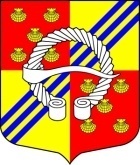 МУНИЦИПАЛЬНОЕ  ОБРАЗОВАНИЕБЕГУНИЦКОЕ СЕЛЬСКОЕ ПОСЕЛЕНИЕ
ВОЛОСОВСКОГО МУНИЦИПАЛЬНОГО РАЙОНАЛЕНИНГРАДСКОЙ ОБЛАСТИСОВЕТ ДЕПУТАТОВРЕШЕНИЕ(восемнадцатое заседание  первого созыва)от   22 декабря 2020 года                                                                         № 96д. БегуницыО бюджете муниципального образования  Бегуницкое  сельское поселение  Волосовского муниципального района  Ленинградской области на 2021 год и  на плановый  период 2022 и 2023 годовСовет депутатов муниципального образования Бегуницкое  сельское поселение Волосовского муниципального района Ленинградской области РЕШИЛ:Утвердить основные характеристики  бюджета муниципального образования  Бегуницкое  сельское поселение  Волосовского муниципального района Ленинградской области на 2021 год:             - прогнозируемый  общий объем  доходов  бюджета муниципального образования  Бегуницкое сельское поселение в сумме  134 281 875,69 рублей;             - прогнозируемый общий объем расходов  бюджета  муниципального образования Бегуницкое сельское поселение  сумме   136 981 875,69 рублей.             -  прогнозируемый дефицит бюджета  муниципального образования Бегуницкое сельское поселение  в сумме  2 700 000,00 рублей.2.   Утвердить  основные характеристики бюджета  муниципального образования  Бегуницкое сельское поселение  Волосовского муниципального района   Ленинградской области на 2022  год и на 2023 год:            - прогнозируемый общий объем доходов  бюджета муниципального образования Бегуницкое сельское поселение  на 2022 год в сумме 72 283 179,00 рублей и на 2023 год  в сумме    61 977 152,00 рубля;            - прогнозируемый общий объем расходов  бюджета  муниципального образования  Бегуницкое сельское поселение на 2022 год в сумме   73 783 179,00 рублей и на 2023 год в сумме  63 477 152,00 рубля.- прогнозируемый дефицит бюджета муниципального образования Бегуницкое сельское поселение на 2022 год в сумме 1 500 000,00 рублей и на 2023 год в сумме 1 500 000,00 рублей.3. Утвердить источники финансирования дефицита бюджета  муниципального образования Бегуницкое сельское поселение Волосовского муниципального района Ленинградской области  на 2021 год согласно приложению 1.   4. Утвердить источники финансирования дефицита бюджета муниципального  образования Бегуницкое сельское поселение Волосовского муниципального района Ленинградской области на 2022 год и на 2023 год согласно приложению 2.   5.   Утвердить в пределах  общего объема доходов бюджета муниципального образования Бегуницкое сельское поселение, утвержденного  пунктом 1 настоящего решения, прогнозируемые поступления доходов в бюджет муниципального образования Бегуницкое сельское поселение Волосовского муниципального района на 2021 год согласно приложению 3, на плановый период 2022 - 2023 годы согласно приложению 4.          6.   Утвердить в пределах  общего объема  доходов бюджета  муниципального образования  Бегуницкое сельское поселение, утвержденного пунктом 1  настоящего решения объемы межбюджетных трансфертов бюджета муниципального образования Бегуницкое сельское поселение Волосовского муниципального района Ленинградской области на 2021 год в сумме 101 686 895,69 рублей согласно приложению 5,  на плановый период 2022 год в сумме 44 075 199,00 рублей  и на 2023 год в сумме 33 357 172,00 рубля согласно приложению 6.7. Утвердить перечень и коды главных администраторов доходов  бюджета  муниципального образования Бегуницкое сельское поселение согласно   приложению 7.8. Утвердить перечень и коды   главных администраторов  источников    финансирования  дефицита  бюджета  муниципального образования Бегуницкое сельское поселение согласно приложению 8.9. Установить, что задолженность по местным налогам и сборам, за исключением земельного налога, по обязательствам, возникшим до 01 января 2006 года, зачисляется в бюджет муниципального образования Бегуницкое сельское поселение Волосовского муниципального района Ленинградской области ( в части погашения задолженности прошлых лет)10.  Установить, что в бюджет муниципального образования Бегуницкое сельское  поселение Волосовского муниципального района Ленинградской области зачисляются по нормативу 100 процентов: прочие доходы от оказания платных услуг (работ) получателями средств бюджетов сельских поселений; доходы, поступающие в порядке возмещения расходов, понесенных в связи с эксплуатацией имущества сельских поселений; прочие доходы от компенсации затрат бюджетов сельских поселений; возмещение ущерба при возникновении страховых случаев, когда выгодоприобретателями выступают получатели средств бюджета сельского поселения; платежи в целях возмещения убытков, причиненных уклонением от заключения с муниципальным органом сельского поселения (муниципальным казенным учреждением) муниципального контракта, а также иные денежные средства, подлежащие зачислению в бюджет сельского поселения за нарушение законодательства Российской Федерации о контрактной системе в сфере закупок товаров, работ, услуг для обеспечения государственных и муниципальных нужд (за исключением муниципального контракта, финансируемого за счет средств муниципального дорожного фонда);платежи в целях возмещения убытков, причиненных уклонением от заключения с муниципальным органом сельского поселения (муниципальным казенным учреждением) муниципального контракта, финансируемого за счет средств муниципального дорожного фонда, а также иные денежные средства, подлежащие зачислению в бюджет сельского поселения за нарушение законодательства Российской Федерации о контрактной системе в сфере закупок товаров, работ, услуг для обеспечения государственных и муниципальных нужд;платежи в целях возмещения ущерба при расторжении муниципального контракта, заключенного с муниципальным органом сельского поселения (муниципальным казенным учреждением), в связи с односторонним отказом исполнителя (подрядчика) от его исполнения (за исключением муниципального контракта, финансируемого за счет средств муниципального дорожного фонда);платежи в целях возмещения ущерба при расторжении муниципального контракта, финансируемого за счет средств муниципального дорожного фонда сельского поселения, в связи с односторонним отказом исполнителя (подрядчика) от его исполнения;денежные взыскания, налагаемые в возмещение ущерба, причиненного в результате незаконного или нецелевого использования бюджетных средств (в части бюджетов сельских поселений);невыясненные поступления, зачисляемые в бюджеты сельских поселений;прочие неналоговые доходы бюджетов сельских поселений. 11.  Утвердить  в пределах общего  объема расходов, утвержденного пунктом 1  настоящего решения:1) Распределение бюджетных ассигнований по разделам  и подразделам классификации расходов бюджета муниципального образования  Бегуницкое сельское поселение Волосовского муниципального района Ленинградской области:на 2021 год согласно приложению 9;на 2022 и 2023 годы согласно приложению 10.2) Ведомственную структуру  расходов бюджета муниципального образования Бегуницкое сельское поселение Волосовского муниципального района Ленинградской области:на 2021 год согласно приложению 11;на 2022 и 2023 годы согласно приложению 12.3). Распределение бюджетных ассигнований по  целевым статьям (муниципальным программам и непрограммным направлениям деятельности), группам видов расходов, разделам и подразделам бюджета муниципального образования Бегуницкое сельское поселение Волосовского муниципального района Ленинградской области:на 2021 год согласно приложению 13;на 2022 и 2023 годы согласно приложению 14;4)  Условно утвержденные расходы: на 2022 год в сумме 1 807 079,30 рублей; на 2023 год в сумме 3 173 857,60 рублей.5) Резервный фонд администрации муниципального образования Бегуницкое сельское поселение Волосовского муниципального района Ленинградской области:на 2021 год в сумме 10 000,00 рублей;на 2022 год в сумме 10 000,00 рублей;на 2023 год в сумме 10 000,00 рублей;6). Утвердить объем бюджетных ассигнований муниципального дорожного фонда муниципального образования Бегуницкое сельское поселение Волосовского муниципального района Ленинградской области :на 2021 год в сумме 3 760 184,00 рубля;на 2022 год в сумме 3 804 599,00 рублей;на 2023 год в сумме 3 846 532,00 рубля.12. Установить, что в соответствии с пунктом 3 статьи 217 Бюджетного кодекса Российской Федерации в ходе исполнения настоящего решения изменения в сводную бюджетную роспись бюджета муниципального образования Бегуницкое сельское поселение Волосовского муниципального района Ленинградской области, на 2021 год вносятся по следующим основаниям, связанные с особенностями исполнения бюджета муниципального образования Бегуницкое сельское поселение Волосовского муниципального района Ленинградской области, без внесения изменений в настоящее решение:в случаях образования, переименования, реорганизации, ликвидации органов местного самоуправления, перераспределения их полномочий и численности в пределах общего объема средств, предусмотренных настоящим решением на обеспечение их деятельности;в случаях перераспределения бюджетных ассигнований между главными распорядителями бюджетных средств, разделами, подразделениями, целевыми статьями, видами расходов классификации расходов бюджетов в пределах общего объема средств, предусмотренных настоящим решением для финансирования программ, утверждаемых администрацией муниципального образования Бегуницкое сельское поселения Волосовского муниципального района Ленинградской области, после внесения изменений в указанные программы или утверждение их в установленном порядке;при внесении Министерством финансов Российской Федерации изменений в Указания о порядке применения бюджетной классификации Российской Федерации в части отражения расходов по кодам разделов, подразделов, кодам классификации операций сектора государственного управления, а также в части отражения расходов, осуществляемых за счет межбюджетных трансфертов, полученных в форме субсидий, субвенций и иных межбюджетных трансфертов, имеющих целевое назначение, по кодам целевых статей, видов расходов. 13. Казенные муниципальные учреждения, являющиеся получателями бюджетных средств бюджета муниципального образования Бегуницкое сельское поселение вправе использовать в 2021 году полученные ими доходы от оказания платных услуг, средства безвозмездных поступлений и иной приносящей доход деятельности на финансирование обеспечение своей деятельности на основании разрешений на открытие лицевых счетов для учета операций со средствами, учреждениями от приносящей доход деятельности, оформленных в установленном порядке.Средства, полученные от приносящей доход деятельности, не могут направляться учреждениями на создание других организаций, покупку ценных бумаг и размещаться на депозиты в кредитных организациях.14. Установить, что для расчета должностных окладов (окладов, ставок заработной платы для муниципальных казенных учреждений культуры) работников  за календарный месяц или за выполнение установленной нормы труда (нормы часов работы за ставку заработной платы) применяется расчетная величина с 1 сентября   2021 года в размере 10 340,00 рублей  в порядке, установленном решением совета депутатов.15. Утвердить размер индексации денежного вознаграждения (денежного содержания) и иных дополнительных выплат лицам, замещающим муниципальные должности, предусмотренные муниципальными правовыми актами, месячных должностных окладов и ежемесячных надбавок к должностным окладам в соответствии с присвоенными классными чинами, муниципальных служащих Бегуницкого сельского поселения Волосовского муниципального района Ленинградской области, а также месячных должностных окладов работников, замещающих должности, не являющиеся должностями муниципальной службы в 1,04 раз с 1 сентября 2021 года.16.  Утвердить расходы на обеспечение высшего должностного лица администрации муниципального образования Бегуницкое сельское поселение:на 2021 год в сумме 1 759 680,00 рублей;на 2022 год в сумме 1 759 680,00 рублей;на 2023 год в сумме 1 759 680,00 рублей.17. Утвердить расходы на обеспечение деятельности совета депутатов муниципального образования Бегуницкое сельское поселение:на 2021 год в сумме 5 000,00 рублей;на 2022 год в сумме 5 000,00 рублей;на 2023 год в сумме 5 000,00 рублей.18. Утвердить расходы на обеспечение деятельности  администрации муниципального образования Бегуницкое сельское поселение:на 2021 год в сумме 13 939 985,19 рублей;на 2022 год в сумме 13 571 086,86 рублей;на 2023 год в сумме 13 622 675,12 рублей.19. Утвердить на 2021 год межбюджетные трансферты, выделяемые из бюджета муниципального образования Бегуницкое сельское поселение бюджету муниципального образования Волосовский муниципальный район, и направляемые на финансирование расходов, связанных с передачей осуществления части полномочий органов местного самоуправления муниципального образования в соответствии с   приложением  15, на 2022 и 2023 годы в соответствии с приложением 16, в порядке, установленном приложением 1720. Установить верхний предел муниципального долга муниципального образования Бегуницкое сельское поселение  Волосовского  муниципального района Ленинградской области на 01 января  2022 года в сумме 0 рублей, на 1 января 2023 года в сумме 0 рублей, на 01 января 2024 года   в сумме 0 рублей, в том числе верхний предел муниципального долга по муниципальным гарантиям муниципального образования  Бегуницкое сельское поселение Волосовского муниципального района Ленинградской области на 01 января 2022 года в сумме 0 рублей, на 01 января 2023 года в сумме 0 рублей, на 01 января 2024 года в сумме 0 рублей. 21. Настоящее решение вступает в силу с 1 января 2021 года и подлежит публикации  на официальном сайте администрации муниципального образования Бегуницкое сельское поселение Волосовского муниципального района и в официальном издании совета депутатов и администрации муниципального образования Бегуницкое сельское поселение «Бегуницкий  Вестник».Глава муниципального образованияБегуницкое сельское поселение                                               А.И. Минюк                                                                                                                                                 Приложение 1УТВЕРЖДЕНЫ:Решением Совета депутатовМО Бегуницкое сельское поселениеВолосовского муниципального района  от  22 декабря  2020 г. № 96   Источники  финансирования  дефицита  бюджета   муниципального образования Бегуницкое сельское поселение Волосовского муниципального района Ленинградской области  на 2021 год.Приложение  2УТВЕРЖДЕНЫ:Решением Совета депутатовМО Бегуницкое сельское поселениеВолосовского муниципального района  от  22 декабря  2020 г. № 96Источникифинансирования  дефицита  бюджета   муниципального образования Бегуницкое сельское поселение Волосовского муниципального района Ленинградской области  на 2022-2023 годы      Приложение  3УТВЕРЖДЕНЫ:Решением Совета депутатовМО Бегуницкое сельское поселениеВолосовского муниципального района  от  22 декабря  2020 г. № 96Прогнозируемые поступления доходовв бюджет муниципального образования Бегуницкое сельское поселениеВолосовского муниципального района на 2021 годПриложение  4УТВЕРДЖЕНЫ:                                                                                                                                                                             Решением Совета депутатовМО Бегуницкое сельское поселениеВолосовского муниципального района  от  22  декабря  2020 г. № 96Прогнозируемые поступления доходовв бюджет муниципального образования Бегуницкое сельское поселениеВолосовского муниципального района на 2022-2023 годыПриложение  5УТВЕРДЖЕН:                                                                                                                                                                             Решением Совета депутатовМО Бегуницкое сельское поселениеВолосовского муниципального района  от  22 декабря  2020 г. № 96Объем межбюджетных трансфертов бюджета муниципального образования Бегуницкое сельское поселение Волосовского муниципального района  Ленинградской области на 2021 годПриложение  6УТВЕРДЖЕН:                                                                                                                                                                             Решением Совета депутатовМО Бегуницкое сельское поселениеВолосовского муниципального района  от  22  декабря  2020г. № 96Объем межбюджетных трансфертов бюджета муниципального образования Бегуницкое сельское поселение Волосовского муниципального района  Ленинградской области на 2022-2023 годыПриложение  7УТВЕРЖДЕН:Решением Совета депутатовМО Бегуницкое сельское поселениеВолосовского муниципального района  от  22 декабря  2020 г. № 96Перечень и кодыглавных администраторов доходов бюджета МО  Бегуницкое сельское поселение Волосовского муниципального района Ленинградской области Приложение  8УТВЕРЖДЕН:Решением Совета депутатовМО Бегуницкое сельское поселениеВолосовского муниципального района  от  22 декабря  2020 г. № 96Перечень и коды главных администраторов источников  финансирования дефицита бюджета муниципального образования Бегуницкое сельское поселение Волосовского муниципального района Ленинградской области Приложение  15УТВЕРЖДЕНЫ: Решением Совета депутатовМО Бегуницкое сельское поселениеВолосовского муниципального района  от  22 декабря  2020 г. № 96Межбюджетные трансферты, выделяемые из бюджета муниципального образования Бегуницкое сельское  поселение бюджету муниципального образования Волосовский муниципальный район, и направляемые на финансирование расходов, связанных с передачей осуществления части полномочий органов местного самоуправления муниципального образования  на 2021 годПриложение  16УТВЕРЖДЕНЫ: Решением Совета депутатовМО Бегуницкое сельское поселениеВолосовского муниципального района  от  22 декабря  2020 г. № 96Межбюджетные трансферты, выделяемые из бюджета муниципального образования Бегуницкое сельское  поселение бюджету муниципального образования Волосовский муниципальный район, и направляемые на финансирование расходов, связанных с передачей осуществления части полномочий органов местного самоуправления муниципального образования   на 2022-2023 годыПриложение  17УТВЕРЖДЕН:Решением Совета депутатовМО Бегуницкое сельское поселениеВолосовского муниципального района  от  22 декабря  2020 г. № 96ПОРЯДОКпредоставления межбюджетных трансфертов из бюджета муниципального образования Бегуницкое сельское поселение Волосовского муниципального района1.	Настоящий Порядок регулирует взаимоотношения между органами местного самоуправления   муниципального образования Бегуницкое  	 сельское поселение и Волосовского муниципального района Ленинградской области в части установления порядка	и	условий	предоставления межбюджетных	трансфертов.2.	Межбюджетными   трансфертами   бюджета       муниципального   образования Бегуницкое сельское  поселение являются иные межбюджетные трансферты     бюджету Волосовского муниципального района из бюджета Бегуницкого сельского поселения на осуществление части полномочий по решению вопросов местного значения в соответствии с заключенными соглашениями.3.	Предоставление   межбюджетных   трансфертов   из   бюджета   муниципального образования Бегуницкое     	    сельское    поселение    в    бюджет    Волосовского муниципального   района производится в соответствии с решением Совета депутатов Бегуницкого сельского      поселения     «О    бюджете    Бегуницкого сельского поселения на соответствующий финансовый год» и соглашениями о передаче отдельных полномочий по решению вопросов местного значения от муниципального образования Бегуницкое    сельское    поселение    Волосовскому    муниципальному    району.4.	Объем и распределение межбюджетных трансфертов из бюджета муниципального образования   Бегуницкое сельское поселение утверждаются решением    Совета депутатов Бегуницкого сельского поселения «О бюджете муниципального образования Бегуницкое сельское  на соответствующий финансовый год».5.	Межбюджетные   трансферты   из   бюджета       муниципального   образования Бегуницкое сельское поселение в бюджет муниципального района перечисляются ежемесячно на основании сводной бюджетной росписи в пределах лимитов бюджетных обязательств, утвержденных в установленном порядке.6. При      отсутствии   у   Волосовского   муниципального   района   потребности   в получаемых межбюджетных трансфертах неиспользованный остаток подлежит возврату в доход бюджета муниципального образования  Бегуницкое сельское поселение до 25 декабря текущего финансового года.7.	Контроль над использованием межбюджетных трансфертов осуществляется органами   финансового   контроля   муниципального   образования      Бегуницкое  сельское    поселение    и    главными    распорядителями    указанных    средств    бюджета муниципального образования Бегуницкое сельское поселение8.	Органы   местного   самоуправления   Волосовского   муниципального   района представляют отчёт   о расходовании межбюджетных трансфертов в   Администрацию муниципального образования Бегуницкое сельское поселение в срок до 1 февраля года следующего за отчетным.9.	Получатели межбюджетных трансфертов несут ответственность за их целевое использование согласно действующему законодательству.МУНИЦИПАЛЬНОЕ ОБРАЗОВАНИЕ БЕГУНИЦКОЕ СЕЛЬСКОЕ ПОСЕЛЕНИЕВОЛОСОВСКОГО МУНИЦИПАЛЬНОГО РАЙОНАЛЕНИНГРАДСКОЙ ОБЛАСТИРЕШЕНИЕ(восемнадцатое заседание первого созыва)от  22.12.2020 года  № 97О внесении изменений в решение совета депутатов Бегуницкого сельского поселения от 15.02.2010 года №30 «Об утверждении официальных символовмуниципального образования Бегуницкое сельское       поселение       Волосовского	муниципального района Ленинградской области» и о признании утратившими силу некоторых нормативных правовых актов.В соответствии со ст. 2 гл 1_Устава муниципального образования Бегуницкое сельское поселение Волосовского муниципального района Ленинградской области Совет депутатовРЕШИЛ:1. Внести в решение совета депутатов Бегуницкого сельского поселения от 15.02.2010 года №30 «Об утверждении официальных символовмуниципального образования Бегуницкое сельское       поселение       Волосовского муниципального района Ленинградской области» следующие  изменения:- абзац 1 Положения о гербе муниципального образования Бегуницкое сельское поселение Волосовского муниципального района Ленинградской области  изложить в следующей редакции:«Настоящим положением устанавливается герб муниципального образования Бегуницкое сельское поселение Волосовского муниципального района Ленинградской области в границах вновь образованного муниципального образования Бегуницкое сельское поселение, утвержденных областным законом Ленинградской области от 07.05.2019 года № 35-оз «Об объединении муниципальных образований в Волосовском муниципальном районе Ленинградской области и о внесении изменений в отдельные областные законы», его описание и порядок официального использования.»- абзац 1 Положения о флаге муниципального образования Бегуницкое сельское поселение Волосовского муниципального района Ленинградской области  изложить в следующей редакции:«Настоящим положением устанавливается флаг муниципального образования Бегуницкое сельское поселение Волосовского муниципального района Ленинградской области в границах вновь образованного муниципального образования Бегуницкое сельское поселение, утвержденных областным законом Ленинградской области от 07.05.2019 года № 35-оз «Об объединении муниципальных образований в Волосовском муниципальном районе Ленинградской области и о внесении изменений в отдельные областные законы», его описание и порядок официального использования.»3. Отменить решение совета депутатов муниципального образования Терпилицкое сельское поселение Волосовского муниципального района Ленинградской области  № 108 от 02.06.2008 года « Об утверждении официальных символов муниципального образования Терпилицкое сельское поселение Волосовского муниципального района Ленинградской области» 4. Отменить решение совета депутатов муниципального образования Зимитицкое сельское поселение Волосовского муниципального района Ленинградской области  № 146 от 30.09.2009 года « Об утверждении официальных символов муниципального образования Зимитицкое сельское поселение Волосовского муниципального района Ленинградской области»5.   Обнародовать настоящее решение в установленном порядке  и разместить на официальном сайте МО Бегуницкого сельского поселения.  6.   Контроль за исполнением настоящего решения оставляю за собой.7.   Решение вступает в силу после его опубликования (обнародования).Глава муниципального образования   Бегуницкое сельское поселение                                                 А.И. МинюкАДМИНИСТРАЦИЯМУНИЦИПАЛЬНОГО ОБРАЗОВАНИЯБЕГУНИЦКОЕ СЕЛЬСКОЕ ПОСЕЛЕНИЕВОЛОСОВСКОГО МУНИЦИПАЛЬНОГО РАЙОНАЛЕНИНГРАДСКОЙ ОБЛАСТИПОСТАНОВЛЕНИЕ15.12.2020 года № 277О внесении изменений  в постановление от 19.12.2011 г. № 109 «Об утверждении Положения о порядке выявления, учета бесхозяйного имущества, находящегося на территории Бегуницкого сельского поселения Волосовского муниципального района Ленинградской области и оформления его в муниципальную собственность»        Рассмотрев  протест прокурора  Волосовского района  от 17.11.2020 года № 7-17-2020,  в соответствии с Федеральным законом от 06.10.2003 № 131-ФЗ «Об общих принципах организации местного самоуправления в Российской Федерации», в соответствии приказом Министерства экономического развития Российской Федерации от 10.12.2015 № 931, администрация МО Бегуницкое сельское поселение Волосовского муниципального района Ленинградской области ПОСТАНОВЛЯЕТ:1. В преамбуле постановления администрации МО Бегуницкое сельское поселение  Волосовского муниципального района Ленинградской области от 19.12.2011 года № 109  «Об утверждении  Положения о порядке выявления, учета бесхозяйного имущества, находящегося на территории Бегуницкого сельского поселения Волосовского  муниципального района Ленинградской области и оформления его в муниципальную собственность»  слова  «Положением о принятии на учет бесхозяйных недвижимых вещей, утвержденным Постановлением Правительства Российской Федерации от 17.09.2003 № 580» заменить словами «приказом Министерства экономического развития Российской Федерации от 10.12.2015 № 931 «Об установлении Порядка принятия на учет бесхозяйных недвижимых вещей». Пункт 3.1 изложить в следующей  редакции: «После изготовления технической документации (паспорта) на объект Администрация Бегуницкого сельского поселения формирует пакет документов, необходимый для постановки на учет объекта в качестве бесхозяйного, в соответствии с Положением о принятии на учет  бесхозяйных недвижимых вещей, в соответствии с   Порядком принятия на учет бесхозяйных недвижимых вещей, утвержденным приказом  Министерства  экономического развития РФ от 10.12.2015 г № 931».3. Опубликовать настоящее постановление в муниципальном издании «Бегуницкий вестник» и разместить на официальном сайте Бегуницкого сельского поселения.4. Настоящее  постановление вступает в силу после его официального опубликования (обнародования).Глава администрацииБегуницкое сельское поселение                                                     А.И. МинюкАДМИНИСТРАЦИЯ  МУНИЦИПАЛЬНОГО ОБРАЗОВАНИЯКАЛИТИНСКОЕ СЕЛЬСКОЕ ПОСЕЛЕНИЕВОЛОСОВСКОГО МУНИЦИПАЛЬНОГО РАЙОНАЛЕНИНГРАДСКОЙ ОБЛАСТИП О С Т А Н О В Л Е Н И Еот  21.12.2020  №  281Об утверждении проверочных листов (списков контрольных вопросов), используемых при осуществлении муниципальногоконтроля  при проведении плановых проверок в отношении юридических лиц, индивидуальных предпринимателейВ соответствии с частью 11.3 статьи 9 Федерального закона от 26.12.2008 №294-ФЗ «О защите прав юридических лиц и индивидуальных предпринимателей при осуществлении государственного контроля (надзора) и муниципального контроля», Федеральным законом от 06.10.2003 №131-ФЗ «Об общих принципах организации местного самоуправления в Российской Федерации», Постановлением Правительства РФ от 13.02.2017 №177 «Об утверждении общих требований к разработке и утверждению проверочных листов (списков контрольных вопросов)» и на основании Устава муниципального образования Бегуницкое сельское поселение Волосовского муниципального района Ленинградской области, ПОСТАНОВЛЯЮ:1. Утвердить проверочный лист (список контрольных вопросов), используемый при проведении плановой проверки по муниципальному жилищному контролю, согласно приложению № 1.2. Утвердить проверочный лист (список контрольных вопросов), используемый при проведении плановой проверки по муниципальному контролю за сохранностью автомобильных дорог местного значения на территории муниципального образования Бегуницкое сельское поселение Волосовского муниципального района Ленинградской области, согласно приложению № 2.3. Утвердить проверочный лист (список контрольных вопросов), используемый при проведении плановой проверки по муниципальному контролю в области торговой деятельности на территории муниципального образования Бегуницкое сельское поселение Волосовского муниципального района Ленинградской области согласно, приложению № 3.4. Считать утратившим силу постановление главы администрации от 28.04.2018 г.  № 90 ( с изм. от 10.12.2018 г. № 287 и от 06.08.2019 г. № 187).    		5. Обнародовать настоящее решение в установленном порядке  и разместить на официальном сайте МО Бегуницкого сельского поселения.  6. Настоящее решение вступает в силу со дня его официального опубликования.7. Контроль за исполнением настоящего решения оставляю за собой.Глава администрации Бегуницкого сельского поселения                                                                                                А.И. МинюкПроверочный лист (список контрольных вопросов), используемый при проведении плановой проверки по муниципальному жилищному контролю _____________________________________________________________________________(наименование органа муниципального контроля указание вида (видов) деятельности юридических лиц, индивидуальных предпринимателей, производственных объектов, их типов и (или) отдельных характеристик, категорий риска, классов (категорий) опасности, позволяющих однозначно идентифицировать сферу применения формы проверочного листа)в соответствии  с ___________________________________________________________________________________________________________________________________________(реквизиты распоряжения руководителя, заместителя руководителя органа муниципального контроля о проведении проверки)__________________________________________________________________________________________________________________________________________________________(учетный номер проверки и дата присвоения учетного номера проверки в едином реестре проверок)__________________________________________________________________________________________________________________________________________________________ (должность, фамилия и инициалы должностного лица, проводящего плановую проверку)__________________________________________________________________________________________________________________________________________________________(наименование юридического лица, фамилия, имя, отчество (при наличии) индивидуального предпринимателя)__________________________________________________________________________________________________________________________________________________________(место проведения плановой проверки с заполнением проверочного листа и (или) указание на используемые юридическим лицом, индивидуальным предпринимателем производственные объекты)__________________________________________________________________________________________________________________________________________________________ (указание на ограничение предмета плановой проверки обязательными требованиями, требованиями, установленными муниципальными правовыми актами, изложенными в форме проверочного листа, если это предусмотрено порядком организации и проведения вида муниципального контроля)Перечень  вопросов,  отражающих содержание обязательных требований, ответы  на которые однозначно свидетельствуют о соблюдении или несоблюдении юридическим лицом, индивидуальным предпринимателем обязательных требований, составляющих предмет проверки:___________________________________________________________________________подпись                     (должность, фамилия, имя, отчество (последнее - при наличии) представителяюридического лица, индивидуального предпринимателя)___________________________________________________________________________________________подпись                         (должность, фамилия, имя, отчество (последнее - при наличии) лица,проводящего плановую проверку и заполняющего проверочный лист)Проверочный лист (список контрольных вопросов), используемый при проведении плановой проверки по муниципальному контролю за сохранностью автомобильных дорог местного значения на территории муниципального образования Бегуницкое сельское поселение Волосовского муниципального района Ленинградской области_____________________________________________________________________________(наименование органа муниципального контроля указание вида (видов) деятельности юридических лиц, индивидуальных предпринимателей, производственных объектов, их типов и (или) отдельных характеристик, категорий риска, классов (категорий) опасности, позволяющих однозначно идентифицировать сферу применения формы проверочного листа))в соответствии  с___________________________________________________________________________________________________________________________________________(реквизиты распоряжения руководителя, заместителя руководителя органа муниципального контроля о проведении проверки)__________________________________________________________________________________________________________________________________________________________(учетный номер проверки и дата присвоения учетного номера проверки в едином реестре проверок)__________________________________________________________________________________________________________________________________________________________ (должность, фамилия и инициалы должностного лица, проводящего плановую проверку)__________________________________________________________________________________________________________________________________________________________(наименование юридического лица, фамилия, имя, отчество (при наличии) индивидуального предпринимателя)__________________________________________________________________________________________________________________________________________________________(место проведения плановой проверки с заполнением проверочного листа и (или) указание на используемые юридическим лицом, индивидуальным предпринимателем производственные объекты)__________________________________________________________________________________________________________________________________________________________ (указание на ограничение предмета плановой проверки обязательными требованиями, требованиями, установленными муниципальными правовыми актами, изложенными в форме проверочного листа, если это предусмотрено порядком организации и проведения вида муниципального контроля)Перечень  вопросов,  отражающих содержание обязательных требований, ответы  на которые однозначно свидетельствуют о соблюдении или несоблюдении юридическим лицом, индивидуальным предпринимателем обязательных требований, составляющих предмет проверки:___________________________________________________________________________подпись                     (должность, фамилия, имя, отчество (последнее - при наличии) представителяюридического лица, индивидуального предпринимателя)___________________________________________________________________________________________подпись                         (должность, фамилия, имя, отчество (последнее - при наличии) лица,проводящего плановую проверку и заполняющего проверочный лист)Проверочный лист (список контрольных вопросов), используемый при проведении плановой проверки по муниципальному контролю в области торговой деятельности на территории муниципального образования Бегуницкое сельское поселение Волосовского муниципального района Ленинградской области_____________________________________________________________________________(наименование органа муниципального контроля указание вида (видов) деятельности юридических лиц, индивидуальных предпринимателей, производственных объектов, их типов и (или) отдельных характеристик, категорий риска, классов (категорий) опасности, позволяющих однозначно идентифицировать сферу применения формы проверочного листа))в соответствии  с___________________________________________________________________________________________________________________________________________(реквизиты распоряжения руководителя, заместителя руководителя органа муниципального контроля о проведении проверки)__________________________________________________________________________________________________________________________________________________________(учетный номер проверки и дата присвоения учетного номера проверки в едином реестре проверок)__________________________________________________________________________________________________________________________________________________________ (должность, фамилия и инициалы должностного лица, проводящего плановую проверку)__________________________________________________________________________________________________________________________________________________________(наименование юридического лица, фамилия, имя, отчество (при наличии) индивидуального предпринимателя)__________________________________________________________________________________________________________________________________________________________(место проведения плановой проверки с заполнением проверочного листа и (или) указание на используемые юридическим лицом, индивидуальным предпринимателем производственные объекты)__________________________________________________________________________________________________________________________________________________________ (указание на ограничение предмета плановой проверки обязательными требованиями, требованиями, установленными муниципальными правовыми актами, изложенными в форме проверочного листа, если это предусмотрено порядком организации и проведения вида муниципального контроля)Перечень  вопросов,  отражающих содержание обязательных требований, ответы  на которые однозначно свидетельствуют о соблюдении или несоблюдении юридическим лицом, индивидуальным предпринимателем обязательных требований, составляющих предмет проверки:___________________________________________________________________________подпись                     (должность, фамилия, имя, отчество (последнее - при наличии) представителяюридического лица, индивидуального предпринимателя)___________________________________________________________________________________________подпись                         (должность, фамилия, имя, отчество (последнее - при наличии) лица,проводящего плановую проверку и заполняющего проверочный лист)КодНаименованиеСумма (рублей)000 01 00 00 00 00 0000 000Источники внутреннего финансирования дефицитов бюджетов2 700 000,00  000 01 05 00 00 00 0000 000Изменение остатков средств на счетах по учету средств бюджетов2 700 000,00  000 01 05 02 00 00 0000 500Увеличение прочих остатков средств бюджетов-134 281 875,69000 01 05 02 01 10 0000 510Увеличение прочих остатков денежных средств бюджетов сельских поселений-134 281 875,69000 01 05 02 00 00 0000 600Уменьшение прочих остатков средств бюджетов136 981 875,69000 01 05 02 01 10 0000 610Уменьшение  прочих остатков денежных средств бюджетов сельских поселений136 981 875,69КодНаименованиеСумма 2022 год(рублей)Сумма 2023 год(рублей)000 01 00 00 00 00 0000 000Источники внутреннего финансирования дефицитов бюджетов1 500 000,001 500 000,00000 01 05 00 00 00 0000 000Изменение остатков средств на счетах по учету средств бюджетов1 500 000,001 500 000,00000 01 05 02 00 00 0000 500Увеличение прочих остатков средств бюджетов- 72 283 179,00-61 977 152,00000 01 05 02 01 10 0000 510Увеличение прочих остатков денежных средств бюджетов сельских поселений- 72 283 179,00-61 977 152,00000 01 05 02 00 00 0000 600Уменьшение прочих остатков средств бюджетов73 783 179,0063 477 152,00000 01 05 02 01 10 0000 610Уменьшение  прочих остатков денежных средств бюджетов сельских поселений73 783 179,0063 477 152,00Код бюджетной классификацииИсточники доходовСумма (руб.) 000 1 00 00000 00 0000 000 ДОХОДЫ  32 594 980,00Налоговые доходы25 324 980,00000 1 01 01000 00 0000 000НАЛОГИ НА ПРИБЫЛЬ, ДОХОДЫ 12 100 000,00000 1 01 02000 01 0000 110Налог на доходы  физических лиц (10%)12 100 000,00000 1 03 00000 00 0000 000НАЛОГИ НА ТОВАРЫ (РАБОТЫ, УСЛУГ) РЕАЛИЗУЕМЫЕ НА ТЕРРИТОРИИ РОССИЙСКОЙ ФЕДЕРАЦИИ2 093 980,00000 1 03 02000 01 0000 110Акцизы по подакцизным товарам (продукции), производимым на территории РФ2 093 980,00000 1 03 02000 01 0000 110Акцизы по подакцизным товарам  (продукции), производимым на территории РФ2 093 980,00000 1 05 03000 00 0000 000НАЛОГИ НА СОВОКУПНЫЙ ДОХОД5 000,00000 1 05 03000 10 0000 110Единый сельскохозяйственный налог5 000,00000 1 06 00000 00 0000 000НАЛОГИ НА ИМУЩЕСТВО11 100 000,00000 1 06 01000 00 0000 110Налог на имущество физических лиц900 000,00000 1 06 01030 10 0000 110Налог на имущество физических лиц, взимаемый по ставкам, применяемым к объектам налогообложения, расположенным в границах поселения.900 000,00000 1 06 06000 00 0000 110ЗЕМЕЛЬНЫЙ НАЛОГ10 200 000,00000 1 06 06033 10 0000 110Земельный налог с организаций4 200 000,00000 1 06 06043 10 0000 110Земельный налог с физических лиц6 000 000,00000 1 08 00000 00 0000 000ГОСУДАРСТВЕННАЯ ПОШЛИНА26 000,00000 1 08 04020 01 1000 110Государственная пошлина за совершение нотариальных действий (за исключением действий, совершаемых консульскими учреждениями Российской Федерации) 26 000,00Неналоговые доходы7 270 000,00000 1 11 00000 00 0000 000ДОХОДЫ ОТ ИСПОЛЬЗОВАНИЯ ИМУЩЕСТВА, НАХОДЯЩЕГОСЯ В ГОСУДАРСТВЕННОЙ И МУНИЦИПАЛЬНОЙ СОБСТВЕННОСТИ2 000 000,00 000 1 11 05035 10 0000 120Доходы от сдачи в аренду имущества, находящегося в оперативном управлении  органов управления поселений и созданных ими учреждений (за исключением имущества бюджетных и автономных учреждений)730 000,00000 1 11 09045 10 0000 120Прочие поступления от использования имущества, находящегося в собственности поселений  (за  исключением имущества  бюджетных и автономных учреждений, а также имущества муниципальных  унитарных предприятий, в том числе казенных)1 270 000,00000 1 13 00000 00 0000 000ДОХОДЫ ОТ ОКАЗАНИЯ ПЛАТНЫХ УСЛУГ И КОМПЕНСАЦИИ ЗАТРАТ ГОСУДАРСТВА270 000,00000 1 13 00000 00 0000 130Прочие доходы  от оказания платных услуг и компенсации затрат государства270 000,00000 1 13 01995 10 0117 130Прочие доходы местных бюджетов  от оказания платных услуг150 000,00000 1 13 01995 10 0122 130Прочие доходы местных бюджетов  от оказания платных услуг120 000,00 000 1 14 00000 00 0000 000ДОХОДЫ ОТ ПРОДАЖИ МАТЕРИАЛЬНЫХ И НЕМАТЕРИАЛЬНЫХ АКТИВОВ5 000 000,00000 1 14 02052 10 0000 410Доходы от реализации имущества, находящегося в оперативном управлении учреждений, находящихся в ведении органов управления поселений (за исключением имущества муниципальных бюджетных и автономных учреждений) в части реализации основных средств по указанному имуществу.5 000 000,00000 2 00 00000 00 0000 000БЕЗВОЗМЕЗДНЫЕ ПОСТУПЛЕНИЯ101 686 895,69000 2 02 00000 00 0000 000Безвозмездные поступления от других бюджетов бюджетной системы Российской Федерации, кроме бюджетов государственных внебюджетных фондов 101 686 895,69000 2 02 10000 10 0000 150Дотации  бюджетам поселений  на выравнивание бюджетной  обеспеченности 29 093 800,00000 2 02 20070 10 0000 150Субсидии на мероприятия по  строительству, реконструкции, модернизации объектов 30 625 760,00000 2 02 20302 10 0000 150Субсидии бюджетам сельских поселений на обеспечение мероприятий по переселению граждан из аварийного жилищного фонда, в том числе переселению граждан из аварийного жилищного фонда с учетом необходимости развития малоэтажного жилищного строительства, за счет средств бюджетов19  904 363,69000 2 02 25555 10 0000 150Субсидии бюджетам на реализацию программ формирования современной городской среды7 387 448,00000 2 02 29999 10 0000 150Прочие субсидии бюджетам поселений9 234 200,00000 2 02 30000 10 0000 150Субвенции от других бюджетов бюджетной системы Российской Федерации275 120,00000 2 02 40014 10 0000 150Межбюджетные трансферты, передаваемые бюджетам сельских поселений из бюджетов муниципальных районов на осуществление части полномочий по решению вопросов местного значения в соответствии с заключенными соглашениями1 666 204,00000 2 02 49999 10 0000 150 Прочие межбюджетные трансферты3 500 000,00ВСЕГО ДОХОДОВВСЕГО ДОХОДОВ134 281 875,69Код бюджетной классификацииИсточники доходов2022 год(руб.)2023 год(руб.)000 1 00 00000 00 0000 000 ДОХОДЫ  28 207 980,0028 619 980,00Налоговые доходы25 997 980,0026 409 980,00000 1 01 01000 00 0000 000НАЛОГИ НА ПРИБЫЛЬ, ДОХОДЫ 12 240 000,0012 480 000,00000 1 01 02010 01 0000 110Налог на доходы  физических лиц12 240 000,0012 480 000,00000 1 03 00000 00 0000 000НАЛОГИ НА ТОВАРЫ (РАБОТЫ, УСЛУГИ) РЕАЛИЗУЕМЫЕ НА ТЕРРИТОРИИ РОССИЙСКОЙ ФЕДЕРАЦИИ2 093 980,002 093 980,00000 1 03 02000 01 0000 110Акцизы по подакцизным товарам (продукции), производимым на территории РФ2 093 980,002 093 980,00000 1 03 02000 01 0000 110Акцизы по подакцизным товарам  (продукции), производимым на территории РФ2 093 980,002 093 980,00000 1 05 03000 00 0000 000НАЛОГИ НА СОВОКУПНЫЙ ДОХОД7 000,007 000,00000 1 05 03000 10 0000 110Единый сельскохозяйственный налог7 000,007 000,00000 1 06 00000 00 0000 000НАЛОГИ НА ИМУЩЕСТВО11 630 000,0011 800 000,00000 1 06 01000 00 0000 110Налог на имущество физических лиц830 000,00900 000,00000 1 06 01030 10 0000 110Налог на имущество физических лиц, взимаемый по ставкам, применяемым к объектам налогообложения, расположенным в границах поселения830 000,00900 000,00000 1 06 06000 00 0000 110ЗЕМЕЛЬНЫЙ НАЛОГ10 800 000,0010 900 000,00000 1 06 06033 10 0000 110Земельный налог с организаций4 200 000,004 200 000,00000 1 06 06043 10 0000 110Земельный налог с физических лиц6 600 000,006 700 000,00000 1 08 00000 00 0000 000ГОСУДАРСТВЕННАЯ ПОШЛИНА27 000,0029 000,00000 1 08 04020 01 0000 110Государственная пошлина за совершение нотариальных действий (за исключением действий, совершаемых консульскими учреждениями Российской Федерации) 27 000,0029 000,00Неналоговые доходы2 210 000,002 210 000,00000 1 11 00000 00 0000 000ДОХОДЫ ОТ ИСПОЛЬЗОВАНИЯ ИМУЩЕСТВА, НАХОДЯЩЕГОСЯ В ГОСУДАРСТВЕННОЙ И МУНИЦИПАЛЬНОЙ СОБСТВЕННОСТИ1 920 000,001 920 000,00000 1 11 05035 10 0000 120Доходы от сдачи в аренду имущества, находящегося в оперативном управлении  органов управления поселений и созданных ими учреждений (за исключением имущества бюджетных и автономных учреждений)650 000,00650 000,00000 1 11 09045 10 0000 120Прочие поступления от использования имущества, находящегося в собственности поселений  (за  исключением имущества  бюджетных и автономных учреждений, а также имущества муниципальных  унитарных предприятий, в том числе казенных)1 270 000,001 270 000,00000 1 13 00000 00 0000 000ДОХОДЫ ОТ ОКАЗАНИЯ ПЛАТНЫХ УСЛУГ И КОМПЕНСАЦИИ ЗАТРАТ ГОСУДАРСТВА290 000,00290 000,00000 1 13 00000 00 0000 130Прочие доходы  от оказания  платных услуг и компенсации затрат государства290 000,00290 000,00000 1 13 01995 10 0117 130Прочие доходы местных бюджетов  от оказания платных услуг160 000,00160 000,00000 1 13 01995 10 0122 130Прочие доходы местных бюджетов  от оказания платных услуг130 000,00130 000,00000 2 00 00000 00 0000 000БЕЗВОЗМЕЗДНЫЕ ПОСТУПЛЕНИЯ44 075 199,0033 357 172,00000 2 02 00000 00 0000 000Безвозмездные поступления от других бюджетов бюджетной системы Российской Федерации, кроме бюджетов государственных внебюджетных фондов44 075 199,0033 357 172,00000 2 02 10000 00 0000 150Дотации бюджетам поселений на выравнивание бюджетной обеспеченности 30 303 200,0031 601 100,00000 2 02 20070 10 0000 150Субсидии на мероприятия по  строительству, реконструкции, модернизации объектов 11 772 060,00000 2 02 30000 10 0000 150Субвенции от других бюджетов бюджетной системы Российской Федерации289 320,003 520,00000 2 02 40014 10 0000 150Межбюджетные трансферты, передаваемые бюджетам сельских поселений из бюджетов муниципальных районов на осуществление части полномочий по решению вопросов местного значения в соответствии с заключенными соглашениями1 710 619,001 752 552,00ВСЕГО ДОХОДОВ       ВСЕГО ДОХОДОВ       72 283 179,0061 977 152,00№ п/пНаименованиеСумма ( рублей)123Всего101 686 895,691Дотации бюджетам муниципальных образований29 093 800,00В том числе:1.1Дотации на выравнивание бюджетной обеспеченности из областного фонда финансовой поддержки Ленинградской области26 448 900,001.2Дотации на выравнивание бюджетной обеспеченности из районного фонда финансовой поддержки Волосовского района2 644 900,002.Субсидии бюджетам сельских поселений67 151 771,692.1Субсидии на реализацию комплекса мероприятий по борьбе с борщевиком Сосновского на территориях муниципальных образований Ленинградской области1 847 200,002.2Субсидии  на обеспечение стимулирующих выплат работникам муниципальных учреждений культуры Ленинградской области3 377 700,002.3Субсидии на поддержку развития общественной инфраструктуры муниципального значения450 000,002.4 Субсидии на реализацию областного закона от 15.01.2018 г. № 3-оз «О содействии участию населения в осуществлении местного самоуправления в иных формах на территориях административных центров и городских поселков муниципальных образований Ленинградской области»1 059 300,002.5 Субсидии на реализацию областного закона  от 28.12.2018 г. №147-оз «О старостах сельских населенных пунктов Ленинградской области и содействию участию населения в осуществлении местного самоуправления в иных формах на частях территорий муниципальных образований Ленинградской области»2 500 000,002.6 Субсидии на бюджетные инвестиции в объекты капитального строительства объектов газификации (в том числе проектно-изыскательские работы)собственности муниципальных образований3 059 160,002.7 Субсидии на мероприятия по  строительству, реконструкции, модернизации объектов27 566 600,002.8 Субсидии бюджетам сельских поселений на обеспечение мероприятий по переселению граждан из аварийного жилищного фонда, в том числе переселению граждан из аварийного жилищного фонда с учетом необходимости развития малоэтажного жилищного строительства, за счет средств бюджетов19 904 363,692.9Субсидии бюджетам на реализацию программ формирования современной городской среды7 387 448,003.Субвенции от других бюджетов бюджетной системы Российской Федерации275 120,00В том  числе:3.1Субвенции бюджетам муниципальных образований Ленинградской области на осуществление отдельных государственных  полномочий Ленинградской области по первичному воинскому учету  на территориях, где отсутствуют военные комиссариаты271 600,003.2Субвенции бюджетам муниципальных образований Ленинградской области на осуществление отдельных государственных полномочий Ленинградской области в сфере административных правоотношений3 520,004Иные межбюджетные трансферты5 166 204,00В том числе:4.1Межбюджетные трансферты из бюджета района на осуществление части полномочий по решению вопросов местного значения в соответствии с заключенными соглашениями1 666 204,004.2Иные межбюджетные трансферты  на мероприятия по разработке документов территориального планирования муниципального образования3 500 000,00№ п/пНаименованиеСумма на 2022 год ( рублей)Сумма на 2023 год( рублей)123Всего44 075 199,0033 357 172,001Дотации бюджетам муниципальных образований30 303 200,0031 601 100,00В том числе1.1Дотации на выравнивание бюджетной обеспеченности из областного фонда финансовой поддержки Ленинградской области27 548 400,0028 728 300,001.2Дотации на выравнивание бюджетной обеспеченности из районного фонда финансовой поддержки Волосовского района2 754 800,002 872 800,002.Субсидии бюджетам сельских поселений11 772 060,000,002.1Субсидия на бюджетные инвестиции в объекты капитального строительства объектов газификации (в том числе проектно-изыскательские работы)собственности муниципальных образований11 772 060,000,003.Субвенции от других бюджетов бюджетной системы Российской Федерации289 320,003 520,00В том  числе3.1Субвенции бюджетам муниципальных образований Ленинградской области на осуществление отдельных государственных  полномочий Ленинградской области по первичному воинскому учету  на территориях, где отсутствуют военные комиссариаты285 800,000,003.2Субвенции бюджетам муниципальных образований Ленинградской области на осуществление отдельных государственных полномочий Ленинградской области в сфере административных правоотношений3 520,003 520,004Иные межбюджетные трансферты1 710 619,001 752 552,00В том числе4.1Межбюджетные трансферты из бюджета района на осуществление части полномочий по решению вопросов местного значения в соответствии с заключенными соглашениями1 710 619,001 752 552,00Код бюджетной классификацииРоссийской ФедерацииКод бюджетной классификацииРоссийской ФедерацииКод бюджетной классификацииРоссийской ФедерацииКод бюджетной классификацииРоссийской ФедерацииНаименование главного администратора доходов бюджета муниципального образования Бегуницкое сельское поселение Волосовского муниципального района Ленинградской областиГлавного администратора доходовДоходов бюджета муниципального образования Бегуницкое сельское поселение Волосовского муниципального района Ленинградской областиДоходов бюджета муниципального образования Бегуницкое сельское поселение Волосовского муниципального района Ленинградской областиДоходов бюджета муниципального образования Бегуницкое сельское поселение Волосовского муниципального района Ленинградской областиНаименование главного администратора доходов бюджета муниципального образования Бегуницкое сельское поселение Волосовского муниципального района Ленинградской области              003Администрация муниципального образования Бегуницкое сельское поселение Волосовского муниципального района Ленинградской областиАдминистрация муниципального образования Бегуницкое сельское поселение Волосовского муниципального района Ленинградской областиАдминистрация муниципального образования Бегуницкое сельское поселение Волосовского муниципального района Ленинградской областиАдминистрация муниципального образования Бегуницкое сельское поселение Волосовского муниципального района Ленинградской области0031 08 04020 01 1000 110Государственная пошлина за совершение нотариальных действий должностными лицами органов местного самоуправления, уполномоченными в соответствии с законодательными актами Российской Федерации на совершение нотариальных действийГосударственная пошлина за совершение нотариальных действий должностными лицами органов местного самоуправления, уполномоченными в соответствии с законодательными актами Российской Федерации на совершение нотариальных действийГосударственная пошлина за совершение нотариальных действий должностными лицами органов местного самоуправления, уполномоченными в соответствии с законодательными актами Российской Федерации на совершение нотариальных действий0031 11 05025 10 0000 120Доходы, получаемые в виде арендной платы, а также средства от продажи права на заключение договоров аренды за земли, находящиеся в собственности сельских поселений (за исключением земельных участков муниципальных бюджетных и   автономных учреждений)Доходы, получаемые в виде арендной платы, а также средства от продажи права на заключение договоров аренды за земли, находящиеся в собственности сельских поселений (за исключением земельных участков муниципальных бюджетных и   автономных учреждений)Доходы, получаемые в виде арендной платы, а также средства от продажи права на заключение договоров аренды за земли, находящиеся в собственности сельских поселений (за исключением земельных участков муниципальных бюджетных и   автономных учреждений)0031 11 05035 10 0000 120Доходы от сдачи  в аренду  имущества, находящегося в оперативном управлении органов управления сельских поселений и созданных ими учреждений  (за исключением имущества бюджетных и  автономных учреждений)Доходы от сдачи  в аренду  имущества, находящегося в оперативном управлении органов управления сельских поселений и созданных ими учреждений  (за исключением имущества бюджетных и  автономных учреждений)Доходы от сдачи  в аренду  имущества, находящегося в оперативном управлении органов управления сельских поселений и созданных ими учреждений  (за исключением имущества бюджетных и  автономных учреждений) 0031 11 05075 10 0000 120Доходы от сдачи в аренду имущества, составляющего казну сельских поселений (за исключением земельных участков)Доходы от сдачи в аренду имущества, составляющего казну сельских поселений (за исключением земельных участков)Доходы от сдачи в аренду имущества, составляющего казну сельских поселений (за исключением земельных участков)0031 11 09045 10 0000 120Прочие поступления от использования имущества , находящегося в собственности сельских поселений (за исключением имущества бюджетных и автономных учреждений, а также имущества муниципальных унитарных предприятий, в том числе казенных)Прочие поступления от использования имущества , находящегося в собственности сельских поселений (за исключением имущества бюджетных и автономных учреждений, а также имущества муниципальных унитарных предприятий, в том числе казенных)Прочие поступления от использования имущества , находящегося в собственности сельских поселений (за исключением имущества бюджетных и автономных учреждений, а также имущества муниципальных унитарных предприятий, в том числе казенных)0031 14 01050 10 0000 410Доходы от продажи квартир, находящиеся в собственности  сельских поселенийДоходы от продажи квартир, находящиеся в собственности  сельских поселенийДоходы от продажи квартир, находящиеся в собственности  сельских поселений0031 14 02052 10 0000 410Доходы от реализации имущества, находящегося в оперативном управлении учреждений, находящихся в ведении органов управления сельских поселений (за исключением имущества  муниципальных бюджетных и  автономных учреждений), в части реализации основных средств по указанному имуществуДоходы от реализации имущества, находящегося в оперативном управлении учреждений, находящихся в ведении органов управления сельских поселений (за исключением имущества  муниципальных бюджетных и  автономных учреждений), в части реализации основных средств по указанному имуществуДоходы от реализации имущества, находящегося в оперативном управлении учреждений, находящихся в ведении органов управления сельских поселений (за исключением имущества  муниципальных бюджетных и  автономных учреждений), в части реализации основных средств по указанному имуществу0031 14 02052 10 0000 440Доходы от реализации имущества, находящегося в оперативном управлении учреждений, находящихся в ведении органов управления сельских поселений (за исключением имущества муниципальных бюджетных и  автономных учреждений), в части реализации материальных запасов по указанному имуществуДоходы от реализации имущества, находящегося в оперативном управлении учреждений, находящихся в ведении органов управления сельских поселений (за исключением имущества муниципальных бюджетных и  автономных учреждений), в части реализации материальных запасов по указанному имуществуДоходы от реализации имущества, находящегося в оперативном управлении учреждений, находящихся в ведении органов управления сельских поселений (за исключением имущества муниципальных бюджетных и  автономных учреждений), в части реализации материальных запасов по указанному имуществу0031 14 02053 10 0000 410Доходы от реализации иного имущества, находящегося в собственности сельских поселений (за исключением имущества муниципальных бюджетных и автономных учреждений, а также имущества муниципальных унитарных предприятий, в том числе казенных), в части реализации основных средств по указанному имуществуДоходы от реализации иного имущества, находящегося в собственности сельских поселений (за исключением имущества муниципальных бюджетных и автономных учреждений, а также имущества муниципальных унитарных предприятий, в том числе казенных), в части реализации основных средств по указанному имуществуДоходы от реализации иного имущества, находящегося в собственности сельских поселений (за исключением имущества муниципальных бюджетных и автономных учреждений, а также имущества муниципальных унитарных предприятий, в том числе казенных), в части реализации основных средств по указанному имуществу0031 14 02053 10 0000 440Доходы от реализации иного имущества, находящегося в собственности сельских поселений (за исключением имущества муниципальных бюджетных и  автономных учреждений, а также имущества муниципальных унитарных предприятий, в том числе казенных), в части реализации материальных запасов по указанному имуществуДоходы от реализации иного имущества, находящегося в собственности сельских поселений (за исключением имущества муниципальных бюджетных и  автономных учреждений, а также имущества муниципальных унитарных предприятий, в том числе казенных), в части реализации материальных запасов по указанному имуществуДоходы от реализации иного имущества, находящегося в собственности сельских поселений (за исключением имущества муниципальных бюджетных и  автономных учреждений, а также имущества муниципальных унитарных предприятий, в том числе казенных), в части реализации материальных запасов по указанному имуществу0031 14 04050 10 0000 420Доходы от продажи нематериальных активов, находящихся в собственности сельских поселений Доходы от продажи нематериальных активов, находящихся в собственности сельских поселений Доходы от продажи нематериальных активов, находящихся в собственности сельских поселений 0031 14 06025 10 0000 430Доходы от продажи земельных участков, находящиеся в собственности сельских поселений (за исключением земельных участков муниципальных автономных учреждений)Доходы от продажи земельных участков, находящиеся в собственности сельских поселений (за исключением земельных участков муниципальных автономных учреждений)Доходы от продажи земельных участков, находящиеся в собственности сельских поселений (за исключением земельных участков муниципальных автономных учреждений)0031 16 07010 10 0000 140Штрафы, неустойки, пени, уплаченные в случае просрочки исполнения поставщиком (подрядчиком, исполнителем) обязательств, предусмотренных муниципальным контрактом, заключенным муниципальным органом, казенным учреждением сельского поселенияШтрафы, неустойки, пени, уплаченные в случае просрочки исполнения поставщиком (подрядчиком, исполнителем) обязательств, предусмотренных муниципальным контрактом, заключенным муниципальным органом, казенным учреждением сельского поселенияШтрафы, неустойки, пени, уплаченные в случае просрочки исполнения поставщиком (подрядчиком, исполнителем) обязательств, предусмотренных муниципальным контрактом, заключенным муниципальным органом, казенным учреждением сельского поселения0031 16 07090 10 0000 140Иные штрафы, неустойки, пени, уплаченные в соответствии с законом или договором в случае неисполнения или ненадлежащего исполнения обязательств перед муниципальным органом, (муниципальным казенным учреждением) сельского поселенияИные штрафы, неустойки, пени, уплаченные в соответствии с законом или договором в случае неисполнения или ненадлежащего исполнения обязательств перед муниципальным органом, (муниципальным казенным учреждением) сельского поселенияИные штрафы, неустойки, пени, уплаченные в соответствии с законом или договором в случае неисполнения или ненадлежащего исполнения обязательств перед муниципальным органом, (муниципальным казенным учреждением) сельского поселения0031 16 10032 10 0000 140Прочее возмещение ущерба, причиненного муниципальному имуществу сельского поселения (за исключением имущества, закрепленного за муниципальными бюджетными (автономными) учреждениями, унитарными предприятиями)Прочее возмещение ущерба, причиненного муниципальному имуществу сельского поселения (за исключением имущества, закрепленного за муниципальными бюджетными (автономными) учреждениями, унитарными предприятиями)Прочее возмещение ущерба, причиненного муниципальному имуществу сельского поселения (за исключением имущества, закрепленного за муниципальными бюджетными (автономными) учреждениями, унитарными предприятиями)0031 16 10061 10 0000 140Платежи в целях возмещения убытков, причиненных уклонением от заключения с муниципальным органом сельского поселения (муниципальным казенным учреждением) муниципального контракта, а также иные денежные средства, подлежащие зачислению в бюджет сельского поселения за нарушение законодательства Российской Федерации о контрактной системе в сфере закупок товаров, работ, услуг для обеспечения государственных и муниципальных нужд (за исключением муниципального контракта, финансируемого за счет средств муниципального дорожного фонда)Платежи в целях возмещения убытков, причиненных уклонением от заключения с муниципальным органом сельского поселения (муниципальным казенным учреждением) муниципального контракта, а также иные денежные средства, подлежащие зачислению в бюджет сельского поселения за нарушение законодательства Российской Федерации о контрактной системе в сфере закупок товаров, работ, услуг для обеспечения государственных и муниципальных нужд (за исключением муниципального контракта, финансируемого за счет средств муниципального дорожного фонда)Платежи в целях возмещения убытков, причиненных уклонением от заключения с муниципальным органом сельского поселения (муниципальным казенным учреждением) муниципального контракта, а также иные денежные средства, подлежащие зачислению в бюджет сельского поселения за нарушение законодательства Российской Федерации о контрактной системе в сфере закупок товаров, работ, услуг для обеспечения государственных и муниципальных нужд (за исключением муниципального контракта, финансируемого за счет средств муниципального дорожного фонда)0031 16 10062 10 0000 140Платежи в целях возмещения убытков, причиненных уклонением от заключения с муниципальным органом сельского поселения (муниципальным казенным учреждением) муниципального контракта, финансируемого за счет средств муниципального дорожного фонда, а также иные денежные средства, подлежащие зачислению в бюджет сельского поселения за нарушение законодательства Российской Федерации о контрактной системе в сфере закупок товаров, работ, услуг для обеспечения государственных и муниципальных нуждПлатежи в целях возмещения убытков, причиненных уклонением от заключения с муниципальным органом сельского поселения (муниципальным казенным учреждением) муниципального контракта, финансируемого за счет средств муниципального дорожного фонда, а также иные денежные средства, подлежащие зачислению в бюджет сельского поселения за нарушение законодательства Российской Федерации о контрактной системе в сфере закупок товаров, работ, услуг для обеспечения государственных и муниципальных нуждПлатежи в целях возмещения убытков, причиненных уклонением от заключения с муниципальным органом сельского поселения (муниципальным казенным учреждением) муниципального контракта, финансируемого за счет средств муниципального дорожного фонда, а также иные денежные средства, подлежащие зачислению в бюджет сельского поселения за нарушение законодательства Российской Федерации о контрактной системе в сфере закупок товаров, работ, услуг для обеспечения государственных и муниципальных нужд003 1 16 10081 10 0000 140Платежи в целях возмещения ущерба при расторжении муниципального контракта, заключенного с муниципальным органом сельского поселения (муниципальным казенным учреждением), в связи с односторонним отказом исполнителя (подрядчика) от его исполнения (за исключением муниципального контракта, финансируемого за счет средств муниципального дорожного фонда)Платежи в целях возмещения ущерба при расторжении муниципального контракта, заключенного с муниципальным органом сельского поселения (муниципальным казенным учреждением), в связи с односторонним отказом исполнителя (подрядчика) от его исполнения (за исключением муниципального контракта, финансируемого за счет средств муниципального дорожного фонда)Платежи в целях возмещения ущерба при расторжении муниципального контракта, заключенного с муниципальным органом сельского поселения (муниципальным казенным учреждением), в связи с односторонним отказом исполнителя (подрядчика) от его исполнения (за исключением муниципального контракта, финансируемого за счет средств муниципального дорожного фонда)0031 16 10123 01 0101 140Доходы от денежных взысканий (штрафов), поступающие в счет погашения задолженности, образовавшейся до 1 января 2020 года, подлежащие зачислению в бюджет муниципального образования по нормативам, действовавшим в 2019 году (доходы бюджетов сельских поселений за исключением доходов, направляемых на формирование муниципального дорожного фонда, а также иных платежей в случае принятия решения финансовым органом муниципального образования о раздельном учете задолженности)Доходы от денежных взысканий (штрафов), поступающие в счет погашения задолженности, образовавшейся до 1 января 2020 года, подлежащие зачислению в бюджет муниципального образования по нормативам, действовавшим в 2019 году (доходы бюджетов сельских поселений за исключением доходов, направляемых на формирование муниципального дорожного фонда, а также иных платежей в случае принятия решения финансовым органом муниципального образования о раздельном учете задолженности)Доходы от денежных взысканий (штрафов), поступающие в счет погашения задолженности, образовавшейся до 1 января 2020 года, подлежащие зачислению в бюджет муниципального образования по нормативам, действовавшим в 2019 году (доходы бюджетов сельских поселений за исключением доходов, направляемых на формирование муниципального дорожного фонда, а также иных платежей в случае принятия решения финансовым органом муниципального образования о раздельном учете задолженности)0031 17 01050 10 0000 180Невыясненные поступления, зачисляемые в бюджеты  сельских поселенийНевыясненные поступления, зачисляемые в бюджеты  сельских поселенийНевыясненные поступления, зачисляемые в бюджеты  сельских поселений0032 02 15001 10 0000 150 Дотации бюджетам сельских поселений на выравнивание бюджетной обеспеченностиДотации бюджетам сельских поселений на выравнивание бюджетной обеспеченностиДотации бюджетам сельских поселений на выравнивание бюджетной обеспеченности0032 02 15002 10 0000 150 Дотации бюджетам   сельских поселений  на поддержку мер по обеспечению сбалансированности бюджетовДотации бюджетам   сельских поселений  на поддержку мер по обеспечению сбалансированности бюджетовДотации бюджетам   сельских поселений  на поддержку мер по обеспечению сбалансированности бюджетов0032 02 15009 10 0000 150 Дотации бюджетам сельских поселений  на частичную компенсацию дополнительных расходов на повышение оплаты труда работников бюджетной сферыДотации бюджетам сельских поселений  на частичную компенсацию дополнительных расходов на повышение оплаты труда работников бюджетной сферыДотации бюджетам сельских поселений  на частичную компенсацию дополнительных расходов на повышение оплаты труда работников бюджетной сферы003 2 02 16001 10 0000 150Дотация бюджетам сельских поселений на выравнивание бюджетной обеспеченности из бюджетов муниципальных районовДотация бюджетам сельских поселений на выравнивание бюджетной обеспеченности из бюджетов муниципальных районовДотация бюджетам сельских поселений на выравнивание бюджетной обеспеченности из бюджетов муниципальных районов0032 02 20051 10 0000 150Субсидии бюджетам сельских  поселений на реализацию федеральных целевых программСубсидии бюджетам сельских  поселений на реализацию федеральных целевых программСубсидии бюджетам сельских  поселений на реализацию федеральных целевых программ0032 02 20077 10 0000 150Субсидии бюджетам  сельских поселений  на софинансирование капитальных вложений в объекты муниципальной собственностиСубсидии бюджетам  сельских поселений  на софинансирование капитальных вложений в объекты муниципальной собственностиСубсидии бюджетам  сельских поселений  на софинансирование капитальных вложений в объекты муниципальной собственности0032 02 20216 10 0000 150Субсидии бюджетам сельских поселений на осуществление дорожной деятельности в отношении автомобильных дорог общего пользования, а также капитального ремонта и ремонта дворовых территорий многоквартирных домов, проездов к дворовым территориям многоквартирных домов населенных пунктовСубсидии бюджетам сельских поселений на осуществление дорожной деятельности в отношении автомобильных дорог общего пользования, а также капитального ремонта и ремонта дворовых территорий многоквартирных домов, проездов к дворовым территориям многоквартирных домов населенных пунктовСубсидии бюджетам сельских поселений на осуществление дорожной деятельности в отношении автомобильных дорог общего пользования, а также капитального ремонта и ремонта дворовых территорий многоквартирных домов, проездов к дворовым территориям многоквартирных домов населенных пунктов0032 02 25555 10 0000 150Субсидии бюджетам  сельских поселений на поддержку государственных программ субъектов Российской Федерации и муниципальных программ формирования современной городской средыСубсидии бюджетам  сельских поселений на поддержку государственных программ субъектов Российской Федерации и муниципальных программ формирования современной городской средыСубсидии бюджетам  сельских поселений на поддержку государственных программ субъектов Российской Федерации и муниципальных программ формирования современной городской среды0032 02 29999 10 0000 150Прочие субсидии бюджетам сельских поселенийПрочие субсидии бюджетам сельских поселенийПрочие субсидии бюджетам сельских поселений0032 02 30024 10 0000 150Субвенции бюджетам сельских поселений на выполнение передаваемых полномочий субъектов Российской ФедерацииСубвенции бюджетам сельских поселений на выполнение передаваемых полномочий субъектов Российской ФедерацииСубвенции бюджетам сельских поселений на выполнение передаваемых полномочий субъектов Российской Федерации0032 02 35118 10 0000 150Субвенции бюджетам сельских поселений на осуществление первичного воинского учетана территориях, где отсутствуют военные комиссариатыСубвенции бюджетам сельских поселений на осуществление первичного воинского учетана территориях, где отсутствуют военные комиссариатыСубвенции бюджетам сельских поселений на осуществление первичного воинского учетана территориях, где отсутствуют военные комиссариаты0032 02 40014 10 0000 150Межбюджетные трансферты, передаваемые бюджетам сельских поселений из бюджетов муниципальных районов на осуществление части полномочий по решению вопросов местного значения в соответствии с заключенными соглашениямиМежбюджетные трансферты, передаваемые бюджетам сельских поселений из бюджетов муниципальных районов на осуществление части полномочий по решению вопросов местного значения в соответствии с заключенными соглашениямиМежбюджетные трансферты, передаваемые бюджетам сельских поселений из бюджетов муниципальных районов на осуществление части полномочий по решению вопросов местного значения в соответствии с заключенными соглашениями0032 02 45160 10 0000 150Межбюджетные трансферты, передаваемые бюджетам сельских поселений для компенсации дополнительных расходов, возникших в результате решений, принятых органами власти другого уровняМежбюджетные трансферты, передаваемые бюджетам сельских поселений для компенсации дополнительных расходов, возникших в результате решений, принятых органами власти другого уровняМежбюджетные трансферты, передаваемые бюджетам сельских поселений для компенсации дополнительных расходов, возникших в результате решений, принятых органами власти другого уровня0032 02 45147 10 0000 150Межбюджетные трансферты, передаваемые бюджетам сельских поселений на государственную поддержку муниципальных учреждений культуры, находящихся на территориях сельских поселенийМежбюджетные трансферты, передаваемые бюджетам сельских поселений на государственную поддержку муниципальных учреждений культуры, находящихся на территориях сельских поселенийМежбюджетные трансферты, передаваемые бюджетам сельских поселений на государственную поддержку муниципальных учреждений культуры, находящихся на территориях сельских поселений0032 02 49999 10 0000 150Прочие межбюджетные трансферты, передаваемые бюджетам сельских поселенийПрочие межбюджетные трансферты, передаваемые бюджетам сельских поселенийПрочие межбюджетные трансферты, передаваемые бюджетам сельских поселений003 2 07 05010 10 0000 150Безвозмездные поступления от физических и юридических лиц на финансовое обеспечение дорожной деятельности, в том числе добровольных пожертвований, в отношении автомобильных дорог общего пользования местного значения сельских поселенийБезвозмездные поступления от физических и юридических лиц на финансовое обеспечение дорожной деятельности, в том числе добровольных пожертвований, в отношении автомобильных дорог общего пользования местного значения сельских поселенийБезвозмездные поступления от физических и юридических лиц на финансовое обеспечение дорожной деятельности, в том числе добровольных пожертвований, в отношении автомобильных дорог общего пользования местного значения сельских поселений003 2 07 05020 10 0000 150Поступления от денежных пожертвований, предоставляемых физическими лицами получателям средств бюджетов сельских поселенийПоступления от денежных пожертвований, предоставляемых физическими лицами получателям средств бюджетов сельских поселенийПоступления от денежных пожертвований, предоставляемых физическими лицами получателям средств бюджетов сельских поселений003 2 07 05030 10 0000 150Прочие безвозмездные поступления в бюджеты сельских поселенийПрочие безвозмездные поступления в бюджеты сельских поселенийПрочие безвозмездные поступления в бюджеты сельских поселений0032 18 60010 10 0000 150Доходы бюджетов сельских поселений от возврата остатков субсидий, субвенций и иных межбюджетных трансфертов, имеющих целевое назначение, прошлых лет из бюджетов муниципальных районовДоходы бюджетов сельских поселений от возврата остатков субсидий, субвенций и иных межбюджетных трансфертов, имеющих целевое назначение, прошлых лет из бюджетов муниципальных районовДоходы бюджетов сельских поселений от возврата остатков субсидий, субвенций и иных межбюджетных трансфертов, имеющих целевое назначение, прошлых лет из бюджетов муниципальных районов0032 19 45160 10 0000 150 Возврат остатков иных межбюджетных трансфертов, передаваемых для компенсации дополнительных расходов, возникших в результате решений, принятых органами власти другого уровня, из бюджетов сельских поселенийВозврат остатков иных межбюджетных трансфертов, передаваемых для компенсации дополнительных расходов, возникших в результате решений, принятых органами власти другого уровня, из бюджетов сельских поселенийВозврат остатков иных межбюджетных трансфертов, передаваемых для компенсации дополнительных расходов, возникших в результате решений, принятых органами власти другого уровня, из бюджетов сельских поселений0032 19 60010 10 0000 150Возврат прочих  остатков субсидий, субвенций и   иных   межбюджетных  трансфертов, имеющих  целевое  назначение, прошлых лет   из   бюджетов   сельских поселенийВозврат прочих  остатков субсидий, субвенций и   иных   межбюджетных  трансфертов, имеющих  целевое  назначение, прошлых лет   из   бюджетов   сельских поселенийВозврат прочих  остатков субсидий, субвенций и   иных   межбюджетных  трансфертов, имеющих  целевое  назначение, прошлых лет   из   бюджетов   сельских поселенийМуниципальное учреждение культуры «Бегуницкий Дом культуры»Муниципальное учреждение культуры «Бегуницкий Дом культуры»Муниципальное учреждение культуры «Бегуницкий Дом культуры»Муниципальное учреждение культуры «Бегуницкий Дом культуры»0031 13 01995 10 0117 130Доходы от продажи услуг, оказываемых учреждениями, находящимися в ведении  органов  местного самоуправления  сельских поселенийДоходы от продажи услуг, оказываемых учреждениями, находящимися в ведении  органов  местного самоуправления  сельских поселенийДоходы от продажи услуг, оказываемых учреждениями, находящимися в ведении  органов  местного самоуправления  сельских поселенийМуниципальное казенное учреждение культуры «Зимитицкий Дом культуры»Муниципальное казенное учреждение культуры «Зимитицкий Дом культуры»Муниципальное казенное учреждение культуры «Зимитицкий Дом культуры»Муниципальное казенное учреждение культуры «Зимитицкий Дом культуры»0031 13 01995 10 0122 130Доходы от продажи услуг, оказываемых учреждениями, находящимися в ведении  органов  местного самоуправления  сельских поселений.Доходы от продажи услуг, оказываемых учреждениями, находящимися в ведении  органов  местного самоуправления  сельских поселений.Доходы от продажи услуг, оказываемых учреждениями, находящимися в ведении  органов  местного самоуправления  сельских поселений.Муниципальное казенное учреждение культуры «Терпилицкий культурно-досуговый центр»Муниципальное казенное учреждение культуры «Терпилицкий культурно-досуговый центр»Муниципальное казенное учреждение культуры «Терпилицкий культурно-досуговый центр»Муниципальное казенное учреждение культуры «Терпилицкий культурно-досуговый центр»0031 13 01995 10 0018 1301 13 01995 10 0018 130Доходы от продажи услуг, оказываемых учреждениями, находящимися в ведении  органов  местного самоуправления  сельских поселенийДоходы от продажи услуг, оказываемых учреждениями, находящимися в ведении  органов  местного самоуправления  сельских поселенийКомитет финансов администрации Волосовского муниципального  района Ленинградской областиКомитет финансов администрации Волосовского муниципального  района Ленинградской областиКомитет финансов администрации Волосовского муниципального  района Ленинградской областиКомитет финансов администрации Волосовского муниципального  района Ленинградской области0251 17 01050 10 0000 180    Невыясненные поступления, зачисляемые в бюджеты сельских поселенийНевыясненные поступления, зачисляемые в бюджеты сельских поселенийНевыясненные поступления, зачисляемые в бюджеты сельских поселений025  2 08 05000 10 0000 150Перечисления из бюджетов сельских поселений (в бюджеты сельских поселений) для осуществления возврата (зачета) излишне уплаченных или излишне взысканных сумм налогов, сборов и иных платежей, а также сумм процентов за несвоевременное осуществление такого возврата и процентов, начисленных на излишне взысканные суммыПеречисления из бюджетов сельских поселений (в бюджеты сельских поселений) для осуществления возврата (зачета) излишне уплаченных или излишне взысканных сумм налогов, сборов и иных платежей, а также сумм процентов за несвоевременное осуществление такого возврата и процентов, начисленных на излишне взысканные суммыПеречисления из бюджетов сельских поселений (в бюджеты сельских поселений) для осуществления возврата (зачета) излишне уплаченных или излишне взысканных сумм налогов, сборов и иных платежей, а также сумм процентов за несвоевременное осуществление такого возврата и процентов, начисленных на излишне взысканные суммыКод бюджетной классификацииКод бюджетной классификацииНаименование главного администратора и источников внутреннего финансирования дефицита бюджета муниципального образования  Бегуницкое сельское поселение Волосовского муниципального района Ленинградской областиглавного администратора источников внутреннего финансирования дефицита бюджета муниципального образования Бегуницкое сельское поселение Волосовского муниципального района Ленинградской областиНаименование главного администратора и источников внутреннего финансирования дефицита бюджета муниципального образования  Бегуницкое сельское поселение Волосовского муниципального района Ленинградской области123003Администрация муниципального образования Бегуницкое сельское поселение Волосовского муниципального района Ленинградской области00301 02 00 00 10 0000 710Получение кредитов от кредитных организаций бюджетами поселений в валюте Российской федерации00301 03 00 00 10 0000 710Получение бюджетных кредитов от других бюджетов бюджетной системы Российской Федерации бюджетами поселений в валюте Российской Федерации00301 03 00 00 10 0000 810Погашение бюджетами поселений кредитов от других бюджетов бюджетной системы Российской Федерации в валюте Российской Федерации00301 05 00 00 10 0000 000Изменение остатков средств на счетах по учету средств бюджетов00301 05 02 01 10 0000 510Увеличение прочих остатков денежных средств бюджетов поселений00301 05 02 01 10 0000 610Уменьшение прочих остатков денежных средств бюджетов поселенийПриложение 9
УТВЕРЖДЕНО:
Решением Совета депутатов
муниципального образования Бегуницкое сельское поселение
Волосовского муниципального района Ленинградской области  
от  22 декабря  2020 г. №96Приложение 9
УТВЕРЖДЕНО:
Решением Совета депутатов
муниципального образования Бегуницкое сельское поселение
Волосовского муниципального района Ленинградской области  
от  22 декабря  2020 г. №96Распределение бюджетных ассигнований по разделам и подразделам классификации расходов бюджета муниципального образования Бегуницкое сельское поселение Волосовского муниципального района Ленинградской области на 2021 годРаспределение бюджетных ассигнований по разделам и подразделам классификации расходов бюджета муниципального образования Бегуницкое сельское поселение Волосовского муниципального района Ленинградской области на 2021 годРаспределение бюджетных ассигнований по разделам и подразделам классификации расходов бюджета муниципального образования Бегуницкое сельское поселение Волосовского муниципального района Ленинградской области на 2021 годРаспределение бюджетных ассигнований по разделам и подразделам классификации расходов бюджета муниципального образования Бегуницкое сельское поселение Волосовского муниципального района Ленинградской области на 2021 годРаспределение бюджетных ассигнований по разделам и подразделам классификации расходов бюджета муниципального образования Бегуницкое сельское поселение Волосовского муниципального района Ленинградской области на 2021 год (руб.)НаименованиеРзПРПР                                                                СуммаНаименованиеРзПРПР                                                                СуммаОБЩЕГОСУДАРСТВЕННЫЕ ВОПРОСЫ01000015 739 685,19Функционирование высшего должностного лица субъекта Российской Федерации и муниципального образования0102021 759 680,00Функционирование законодательных (представительных) органов государственной власти и представительных органов муниципальных образований0103035 000,00Функционирование Правительства Российской Федерации, высших исполнительных органов государственной власти субъектов Российской Федерации, местных администраций01040411 845 400,00Резервные фонды01111110 000,00Другие общегосударственные вопросы0113132 119 605,19НАЦИОНАЛЬНАЯ ОБОРОНА020000271 600,00Мобилизационная и вневойсковая подготовка020303271 600,00НАЦИОНАЛЬНАЯ БЕЗОПАСНОСТЬ И ПРАВООХРАНИТЕЛЬНАЯ ДЕЯТЕЛЬНОСТЬ0300001 004 000,00Защита населения и территории от чрезвычайных ситуаций природного и техногенного характера, пожарная безопасность0310101 000 000,00Другие вопросы в области национальной безопасности и правоохранительной деятельности0314144 000,00НАЦИОНАЛЬНАЯ ЭКОНОМИКА04000013 610 184,00Дорожное хозяйство (дорожные фонды)0409099 410 184,00Другие вопросы в области национальной экономики0412124 200 000,00ЖИЛИЩНО-КОММУНАЛЬНОЕ ХОЗЯЙСТВО05000051 802 875,87Жилищное хозяйство05010122 405 417,87Коммунальное хозяйство0502024 600 010,00Благоустройство05030324 797 448,00ОБРАЗОВАНИЕ07000050 000,00Молодежная политика07070750 000,00КУЛЬТУРА, КИНЕМАТОГРАФИЯ08000024 255 646,63Культура08010124 255 646,63СОЦИАЛЬНАЯ ПОЛИТИКА1000002 020 584,00Пенсионное обеспечение1001012 020 584,00ФИЗИЧЕСКАЯ КУЛЬТУРА И СПОРТ11000028 227 300,00Физическая культура11010128 227 300,00Всего136 981 875,69Приложение 10
УТВЕРЖДЕНО:
Решением Совета депутатов
муниципального образования Бегуницкое сельское поселение
Волосовского муниципального района Ленинградской области  
от  22 декабря  2020 г. № 96Приложение 10
УТВЕРЖДЕНО:
Решением Совета депутатов
муниципального образования Бегуницкое сельское поселение
Волосовского муниципального района Ленинградской области  
от  22 декабря  2020 г. № 96Приложение 10
УТВЕРЖДЕНО:
Решением Совета депутатов
муниципального образования Бегуницкое сельское поселение
Волосовского муниципального района Ленинградской области  
от  22 декабря  2020 г. № 96Приложение 10
УТВЕРЖДЕНО:
Решением Совета депутатов
муниципального образования Бегуницкое сельское поселение
Волосовского муниципального района Ленинградской области  
от  22 декабря  2020 г. № 96Распределение бюджетных ассигнований по разделам и подразделам классификации расходов бюджета муниципального образования Бегуницкое сельское поселение Волосовского муниципального района Ленинградской области на 2022-2023 годыРаспределение бюджетных ассигнований по разделам и подразделам классификации расходов бюджета муниципального образования Бегуницкое сельское поселение Волосовского муниципального района Ленинградской области на 2022-2023 годыРаспределение бюджетных ассигнований по разделам и подразделам классификации расходов бюджета муниципального образования Бегуницкое сельское поселение Волосовского муниципального района Ленинградской области на 2022-2023 годыРаспределение бюджетных ассигнований по разделам и подразделам классификации расходов бюджета муниципального образования Бегуницкое сельское поселение Волосовского муниципального района Ленинградской области на 2022-2023 годыРаспределение бюджетных ассигнований по разделам и подразделам классификации расходов бюджета муниципального образования Бегуницкое сельское поселение Волосовского муниципального района Ленинградской области на 2022-2023 годыРаспределение бюджетных ассигнований по разделам и подразделам классификации расходов бюджета муниципального образования Бегуницкое сельское поселение Волосовского муниципального района Ленинградской области на 2022-2023 годыРаспределение бюджетных ассигнований по разделам и подразделам классификации расходов бюджета муниципального образования Бегуницкое сельское поселение Волосовского муниципального района Ленинградской области на 2022-2023 годыРаспределение бюджетных ассигнований по разделам и подразделам классификации расходов бюджета муниципального образования Бегуницкое сельское поселение Волосовского муниципального района Ленинградской области на 2022-2023 годыРаспределение бюджетных ассигнований по разделам и подразделам классификации расходов бюджета муниципального образования Бегуницкое сельское поселение Волосовского муниципального района Ленинградской области на 2022-2023 годы (руб.) (руб.)НаименованиеРзРзПР2022 г.2022 г.2022 г.2023.2023.НаименованиеРзРзПР2022 г.2022 г.2022 г.2023.2023.ОБЩЕГОСУДАРСТВЕННЫЕ ВОПРОСЫ01010015 371 286,8615 371 286,8615 371 286,8615 422 875,1215 422 875,12Функционирование высшего должностного лица субъекта Российской Федерации и муниципального образования0101021 759 680,001 759 680,001 759 680,001 759 680,001 759 680,00Функционирование законодательных (представительных) органов государственной власти и представительных органов муниципальных образований0101035 000,005 000,005 000,005 000,005 000,00Функционирование Правительства Российской Федерации, высших исполнительных органов государственной власти субъектов Российской Федерации, местных администраций01010411 370 400,0011 370 400,0011 370 400,0011 380 400,0011 380 400,00Резервные фонды01011110 000,0010 000,0010 000,0010 000,0010 000,00Другие общегосударственные вопросы0101132 226 206,862 226 206,862 226 206,862 267 795,122 267 795,12НАЦИОНАЛЬНАЯ ОБОРОНА020200285 800,00285 800,00285 800,00Мобилизационная и вневойсковая подготовка020203285 800,00285 800,00285 800,00НАЦИОНАЛЬНАЯ БЕЗОПАСНОСТЬ И ПРАВООХРАНИТЕЛЬНАЯ ДЕЯТЕЛЬНОСТЬ030300700 000,00700 000,00700 000,00600 000,00600 000,00Защита населения и территории от чрезвычайных ситуаций природного и техногенного характера, пожарная безопасность030310700 000,00700 000,00700 000,00600 000,00600 000,00НАЦИОНАЛЬНАЯ ЭКОНОМИКА0404008 254 599,008 254 599,008 254 599,006 846 532,006 846 532,00Дорожное хозяйство (дорожные фонды)0404096 004 599,006 004 599,006 004 599,006 046 532,006 046 532,00Другие вопросы в области национальной экономики0404122 250 000,002 250 000,002 250 000,00800 000,00800 000,00ЖИЛИЩНО-КОММУНАЛЬНОЕ ХОЗЯЙСТВО05050024 699 730,0024 699 730,0024 699 730,0013 702 000,0013 702 000,00Жилищное хозяйство0505011 650 000,001 650 000,001 650 000,001 600 000,001 600 000,00Коммунальное хозяйство05050213 046 730,0013 046 730,0013 046 730,00650 000,00650 000,00Благоустройство05050310 003 000,0010 003 000,0010 003 000,0011 452 000,0011 452 000,00КУЛЬТУРА, КИНЕМАТОГРАФИЯ08080020 434 099,8420 434 099,8420 434 099,8421 501 303,2821 501 303,28Культура08080120 434 099,8420 434 099,8420 434 099,8421 501 303,2821 501 303,28СОЦИАЛЬНАЯ ПОЛИТИКА1010002 020 584,002 020 584,002 020 584,002 020 584,002 020 584,00Пенсионное обеспечение1010012 020 584,002 020 584,002 020 584,002 020 584,002 020 584,00ФИЗИЧЕСКАЯ КУЛЬТУРА И СПОРТ111100210 000,00210 000,00210 000,00210 000,00210 000,00Физическая культура111101210 000,00210 000,00210 000,00210 000,00210 000,00Условно утвержденные расходы9999001 807 079,301 807 079,301 807 079,303 173 857,603 173 857,60Условно утвержденные расходы9999991 807 079,301 807 079,301 807 079,303 173 857,603 173 857,60Всего73 783 179,0073 783 179,0073 783 179,0063 477 152,0063 477 152,00Приложение 11
УТВЕРЖДЕНА:
Решением Совета депутатов
муниципального образования Бегуницкое сельское поселение
Волосовского муниципального района Ленинградской области  
от  22 декабря  2020 г. №96Приложение 11
УТВЕРЖДЕНА:
Решением Совета депутатов
муниципального образования Бегуницкое сельское поселение
Волосовского муниципального района Ленинградской области  
от  22 декабря  2020 г. №96Приложение 11
УТВЕРЖДЕНА:
Решением Совета депутатов
муниципального образования Бегуницкое сельское поселение
Волосовского муниципального района Ленинградской области  
от  22 декабря  2020 г. №96Приложение 11
УТВЕРЖДЕНА:
Решением Совета депутатов
муниципального образования Бегуницкое сельское поселение
Волосовского муниципального района Ленинградской области  
от  22 декабря  2020 г. №96Приложение 11
УТВЕРЖДЕНА:
Решением Совета депутатов
муниципального образования Бегуницкое сельское поселение
Волосовского муниципального района Ленинградской области  
от  22 декабря  2020 г. №96Ведомственная структура  расходов бюджета муниципального образования Бегуницкое сельское поселение Волосовского муниципального района Ленинградской области на 2021 годВедомственная структура  расходов бюджета муниципального образования Бегуницкое сельское поселение Волосовского муниципального района Ленинградской области на 2021 годВедомственная структура  расходов бюджета муниципального образования Бегуницкое сельское поселение Волосовского муниципального района Ленинградской области на 2021 годВедомственная структура  расходов бюджета муниципального образования Бегуницкое сельское поселение Волосовского муниципального района Ленинградской области на 2021 годВедомственная структура  расходов бюджета муниципального образования Бегуницкое сельское поселение Волосовского муниципального района Ленинградской области на 2021 годВедомственная структура  расходов бюджета муниципального образования Бегуницкое сельское поселение Волосовского муниципального района Ленинградской области на 2021 годВедомственная структура  расходов бюджета муниципального образования Бегуницкое сельское поселение Волосовского муниципального района Ленинградской области на 2021 годВедомственная структура  расходов бюджета муниципального образования Бегуницкое сельское поселение Волосовского муниципального района Ленинградской области на 2021 годВедомственная структура  расходов бюджета муниципального образования Бегуницкое сельское поселение Волосовского муниципального района Ленинградской области на 2021 годВедомственная структура  расходов бюджета муниципального образования Бегуницкое сельское поселение Волосовского муниципального района Ленинградской области на 2021 годВедомственная структура  расходов бюджета муниципального образования Бегуницкое сельское поселение Волосовского муниципального района Ленинградской области на 2021 год (руб.) (руб.)НаименованиеАдмРзРзПРЦСРЦСРВРВРСуммаСуммаНаименованиеАдмРзРзПРЦСРЦСРВРВРСуммаСуммаОБЩЕГОСУДАРСТВЕННЫЕ ВОПРОСЫ00301010015 739 685,1915 739 685,19Функционирование высшего должностного лица субъекта Российской Федерации и муниципального образования0030101021 759 680,001 759 680,00Расходы на выплаты по оплате труда главы муниципального образования (администрации)00301010252.4.01.0013052.4.01.001301 759 680,001 759 680,00Расходы на выплаты персоналу в целях обеспечения выполнения функций государственными (муниципальными) органами, казенными учреждениями, органами управления государственными внебюджетными фондами00301010252.4.01.0013052.4.01.001301001001 759 680,001 759 680,00Функционирование законодательных (представительных) органов государственной власти и представительных органов муниципальных образований0030101035 000,005 000,00Обеспечение выполнения полномочий и функций органов местного самоуправления00301010352.4.03.0015052.4.03.001505 000,005 000,00Закупка товаров, работ и услуг для обеспечения государственных (муниципальных) нужд00301010352.4.03.0015052.4.03.001502002005 000,005 000,00Функционирование Правительства Российской Федерации, высших исполнительных органов государственной власти субъектов Российской Федерации, местных администраций00301010411 845 400,0011 845 400,00Расходы на выплаты по оплате труда работников исполнительных органов местного самоуправления00301010452.4.02.0014052.4.02.001408 656 200,008 656 200,00Расходы на выплаты персоналу в целях обеспечения выполнения функций государственными (муниципальными) органами, казенными учреждениями, органами управления государственными внебюджетными фондами00301010452.4.02.0014052.4.02.001401001008 656 200,008 656 200,00Обеспечение выполнения полномочий и функций администрации00301010452.4.02.0015052.4.02.001503 185 680,003 185 680,00Расходы на выплаты персоналу в целях обеспечения выполнения функций государственными (муниципальными) органами, казенными учреждениями, органами управления государственными внебюджетными фондами00301010452.4.02.0015052.4.02.001501001001 093 680,001 093 680,00Закупка товаров, работ и услуг для обеспечения государственных (муниципальных) нужд00301010452.4.02.0015052.4.02.001502002002 055 000,002 055 000,00Иные бюджетные ассигнования00301010452.4.02.0015052.4.02.0015080080037 000,0037 000,00Расходы на обеспечение выполнения органами местного самоуправления муниципальных образований отдельных государственных полномочий Ленинградской области в сфере административных правоотношений00301010452.4.02.7134052.4.02.713403 520,003 520,00Закупка товаров, работ и услуг для обеспечения государственных (муниципальных) нужд00301010452.4.02.7134052.4.02.713402002003 520,003 520,00Резервные фонды00301011110 000,0010 000,00Резервный фонд администрации муниципального образования00301011191.9.01.0700091.9.01.0700010 000,0010 000,00Иные бюджетные ассигнования00301011191.9.01.0700091.9.01.0700080080010 000,0010 000,00Другие общегосударственные вопросы0030101132 119 605,192 119 605,19Обеспечение кадровой подготовки специалистов органов местного самоуправления для выполнения обязательств муниципальных образований00301011352.1.02.0904052.1.02.0904080 000,0080 000,00Закупка товаров, работ и услуг для обеспечения государственных (муниципальных) нужд00301011352.1.02.0904052.1.02.0904020020080 000,0080 000,00Мероприятия по информационно-аналитическому сопровождению органов местного самоуправления для выполнения других обязательств муниципальных образований00301011352.2.02.0903052.2.02.09030120 000,00120 000,00Закупка товаров, работ и услуг для обеспечения государственных (муниципальных) нужд00301011352.2.02.0903052.2.02.09030200200120 000,00120 000,00Приобретение товаров, работ, услуг в целях обеспечения текущего функционирования Интернет-сайтов, информационных систем00301011352.2.02.0908052.2.02.09080450 000,00450 000,00Закупка товаров, работ и услуг для обеспечения государственных (муниципальных) нужд00301011352.2.02.0908052.2.02.09080200200450 000,00450 000,00Межбюджетные трансферты на обеспечение деятельности исполнительных органов местного самоуправления района по исполнению части полномочий поселений по содержанию архива00301011352.4.02.0822052.4.02.08220161 593,94161 593,94Межбюджетные трансферты00301011352.4.02.0822052.4.02.08220500500161 593,94161 593,94Межбюджетные трансферты на обеспечение деятельности исполнительных органов местного самоуправления района по исполнению части полномочий поселений по обеспечению бюджетного процесса в поселениях в соответствии с соглашениями00301011352.4.02.0823052.4.02.08230622 254,26622 254,26Межбюджетные трансферты00301011352.4.02.0823052.4.02.08230500500622 254,26622 254,26Межбюджетные трансферты на обеспечение деятельности исполнительных органов местного самоуправления района по исполнению части полномочий поселений в градостроительной сфере00301011352.4.02.0824052.4.02.08240397 756,86397 756,86Межбюджетные трансферты00301011352.4.02.0824052.4.02.08240500500397 756,86397 756,86Межбюджетные трансферты на обеспечение деятельности исполнительных органов местного самоуправления района по исполнению части полномочий поселений по внутреннему финансовому контролю00301011352.4.02.0825052.4.02.08250133 828,71133 828,71Межбюджетные трансферты00301011352.4.02.0825052.4.02.08250500500133 828,71133 828,71Выплаты и взносы по обязательствам муниципального образования для выполнения других обязательств муниципальных образований00301011352.4.02.0905052.4.02.0905021 500,0021 500,00Иные бюджетные ассигнования00301011352.4.02.0905052.4.02.0905080080021 500,0021 500,00Иные межбюджетные трансферты из бюджетов поселений на выполнение части полномочий (функций) по осуществлению внешнего муниципального финансового контроля00301011352.4.03.0828052.4.03.0828032 671,4232 671,42Межбюджетные трансферты00301011352.4.03.0828052.4.03.0828050050032 671,4232 671,42Мероприятия по текущему ремонту объектов муниципальной собственности00301011352.4.14.0311052.4.14.03110100 000,00100 000,00Закупка товаров, работ и услуг для обеспечения государственных (муниципальных) нужд00301011352.4.14.0311052.4.14.03110200200100 000,00100 000,00НАЦИОНАЛЬНАЯ ОБОРОНА003020200271 600,00271 600,00Мобилизационная и вневойсковая подготовка003020203271 600,00271 600,00Расходы на осуществление первичного воинского учета на территориях, где отсутствуют военные комиссариаты00302020352.4.02.5118052.4.02.51180271 600,00271 600,00Расходы на выплаты персоналу в целях обеспечения выполнения функций государственными (муниципальными) органами, казенными учреждениями, органами управления государственными внебюджетными фондами00302020352.4.02.5118052.4.02.51180100100265 608,00265 608,00Закупка товаров, работ и услуг для обеспечения государственных (муниципальных) нужд00302020352.4.02.5118052.4.02.511802002005 992,005 992,00НАЦИОНАЛЬНАЯ БЕЗОПАСНОСТЬ И ПРАВООХРАНИТЕЛЬНАЯ ДЕЯТЕЛЬНОСТЬ0030303001 004 000,001 004 000,00Защита населения и территории от чрезвычайных ситуаций природного и техногенного характера, пожарная безопасность0030303101 000 000,001 000 000,00Мероприятия по предупреждению и ликвидации последствий чрезвычайных ситуаций и стихийных бедствий на территории муниципального образования00303031020.4.34.0218020.4.34.02180300 000,00300 000,00Закупка товаров, работ и услуг для обеспечения государственных (муниципальных) нужд00303031020.4.34.0218020.4.34.02180200200300 000,00300 000,00Мероприятия по обеспечению первичных мер пожарной безопасности в границах населенных пунктов поселения00303031020.4.38.0217020.4.38.02170700 000,00700 000,00Закупка товаров, работ и услуг для обеспечения государственных (муниципальных) нужд00303031020.4.38.0217020.4.38.02170200200700 000,00700 000,00Другие вопросы в области национальной безопасности и правоохранительной деятельности0030303144 000,004 000,00Мероприятия по профилактике терроризма и эстремизма, а также в минимизации и (или) ликвидации последствий проявления терроризма и экстремизма в границах поселения00303031452.5.29.0054052.5.29.005404 000,004 000,00Закупка товаров, работ и услуг для обеспечения государственных (муниципальных) нужд00303031452.5.29.0054052.5.29.005402002004 000,004 000,00НАЦИОНАЛЬНАЯ ЭКОНОМИКА00304040013 610 184,0013 610 184,00Дорожное хозяйство (дорожные фонды)0030404099 410 184,009 410 184,00Мероприятия по текущему ремонту дорог общего пользования муниципального значения и сооружений на них00304040920.1.05.0315020.1.05.031501 800 000,001 800 000,00Закупка товаров, работ и услуг для обеспечения государственных (муниципальных) нужд00304040920.1.05.0315020.1.05.031502002001 800 000,001 800 000,00Мероприятия по содержанию дорог общего пользования муниципального значения и сооружений на них00304040920.1.05.0316020.1.05.031604 160 184,004 160 184,00Закупка товаров, работ и услуг для обеспечения государственных (муниципальных) нужд00304040920.1.05.0316020.1.05.031602002004 160 184,004 160 184,00Расходы на капитальный ремонт и ремонт автомобильных дорог общего пользования местного значения, имеющих приоритетный социально значимый характер00304040920.1.05.S420020.1.05.S4200450 000,00450 000,00Закупка товаров, работ и услуг для обеспечения государственных (муниципальных) нужд00304040920.1.05.S420020.1.05.S4200200200450 000,00450 000,00Мероприятия по реализации областного закона от 28.12.2018 № 147-оз "О старостах сельских населенных пунктов Ленинградской области и содействии участию населения в осуществлении местного самоуправления в иных формах на частях территорий муниципальных образований Ленинградской области"00304040920.1.05.S477020.1.05.S47703 000 000,003 000 000,00Закупка товаров, работ и услуг для обеспечения государственных (муниципальных) нужд00304040920.1.05.S477020.1.05.S47702002003 000 000,003 000 000,00Другие вопросы в области национальной экономики0030404124 200 000,004 200 000,00Мероприятия по землеустройству и землепользованию00304041252.3.27.0340052.3.27.03400700 000,00700 000,00Закупка товаров, работ и услуг для обеспечения государственных (муниципальных) нужд00304041252.3.27.0340052.3.27.03400200200700 000,00700 000,00Мероприятия по разработке документации территориального планирования муниципального образования00304041252.3.27.0342052.3.27.034203 500 000,003 500 000,00Закупка товаров, работ и услуг для обеспечения государственных (муниципальных) нужд00304041252.3.27.0342052.3.27.034202002003 500 000,003 500 000,00ЖИЛИЩНО-КОММУНАЛЬНОЕ ХОЗЯЙСТВО00305050051 802 875,8751 802 875,87Жилищное хозяйство00305050122 405 417,8722 405 417,87Мероприятия в области жилищного хозяйства муниципального образования00305050120.2.31.0352020.2.31.035201 800 000,001 800 000,00Закупка товаров, работ и услуг для обеспечения государственных (муниципальных) нужд00305050120.2.31.0352020.2.31.035202002001 800 000,001 800 000,00Реализация мероприятий по ликвидации аварийного жилищного фонда на территории Ленинградской области00305050120.2.F3.S486020.2.F3.S486020 605 417,8720 605 417,87Закупка товаров, работ и услуг для обеспечения государственных (муниципальных) нужд00305050120.2.F3.S486020.2.F3.S4860200200500 000,00500 000,00Капитальные вложения в объекты государственной (муниципальной) собственности00305050120.2.F3.S486020.2.F3.S486040040020 105 417,8720 105 417,87Коммунальное хозяйство0030505024 600 010,004 600 010,00Мероприятия в области коммунального хозяйства00305050220.2.32.0354020.2.32.035401 150 000,001 150 000,00Закупка товаров, работ и услуг для обеспечения государственных (муниципальных) нужд00305050220.2.32.0354020.2.32.035402002001 150 000,001 150 000,00Расходы на бюджетные инвестиции в объекты капитального строительства объектов газификации (в том числе проектно-изыскательские работы) собственности муниципальных образований00305050220.2.32.S020020.2.32.S02003 200 010,003 200 010,00Капитальные вложения в объекты государственной (муниципальной) собственности00305050220.2.32.S020020.2.32.S02004004003 200 010,003 200 010,00Мероприятия на проектирование, строительство и реконструкцию объектов в целях обустройства сельских населенных пунктов00305050220.2.32.S066020.2.32.S0660250 000,00250 000,00Капитальные вложения в объекты государственной (муниципальной) собственности00305050220.2.32.S066020.2.32.S0660400400250 000,00250 000,00Благоустройство00305050324 797 448,0024 797 448,00Мероприятия по организации и содержанию уличного освещения населенных пунктов муниципального образования00305050320.2.33.0601020.2.33.060104 705 000,004 705 000,00Закупка товаров, работ и услуг для обеспечения государственных (муниципальных) нужд00305050320.2.33.0601020.2.33.060102002004 700 000,004 700 000,00Иные бюджетные ассигнования00305050320.2.33.0601020.2.33.060108008005 000,005 000,00Мероприятия по озеленению территории муниципального образования00305050320.2.33.0602020.2.33.060201 250 000,001 250 000,00Закупка товаров, работ и услуг для обеспечения государственных (муниципальных) нужд00305050320.2.33.0602020.2.33.060202002001 250 000,001 250 000,00Мероприятия по организации сбора и вывоза бытовых отходов и мусора на территории населенных пунктов муниципального образования00305050320.2.33.0603020.2.33.060302 500 000,002 500 000,00Закупка товаров, работ и услуг для обеспечения государственных (муниципальных) нужд00305050320.2.33.0603020.2.33.060302002002 500 000,002 500 000,00Мероприятия по организации и содержанию мест захоронения муниципального образования00305050320.2.33.0604020.2.33.060401 500 000,001 500 000,00Закупка товаров, работ и услуг для обеспечения государственных (муниципальных) нужд00305050320.2.33.0604020.2.33.060402002001 500 000,001 500 000,00Мероприятия по организации благоустройства территории поселения00305050320.2.33.0605020.2.33.060502 600 000,002 600 000,00Закупка товаров, работ и услуг для обеспечения государственных (муниципальных) нужд00305050320.2.33.0605020.2.33.060502002002 600 000,002 600 000,00Реализация комплекса мероприятий по борьбе с борщевиком Сосновского на территории муниципального образования00305050320.2.33.S431020.2.33.S43102 838 858,002 838 858,00Закупка товаров, работ и услуг для обеспечения государственных (муниципальных) нужд00305050320.2.33.S431020.2.33.S43102002002 838 858,002 838 858,00Мероприятия по реализации областного закона от 15 января 2018 года N 3-оз "О содействии участию населения в осуществлении местного самоуправления в иных формах на территориях административных центров муниципальных образований Ленинградской области"00305050320.2.33.S466020.2.33.S46601 500 000,001 500 000,00Закупка товаров, работ и услуг для обеспечения государственных (муниципальных) нужд00305050320.2.33.S466020.2.33.S46602002001 500 000,001 500 000,00Мероприятия по формированию современной городской среды00305050320.5.F2.5555020.5.F2.555507 903 590,007 903 590,00Закупка товаров, работ и услуг для обеспечения государственных (муниципальных) нужд00305050320.5.F2.5555020.5.F2.555502002007 903 590,007 903 590,00ОБРАЗОВАНИЕ00307070050 000,0050 000,00Молодежная политика00307070750 000,0050 000,00Проведение мероприятий для детей и молодежи поселения00307070736.3.16.0035036.3.16.0035050 000,0050 000,00Закупка товаров, работ и услуг для обеспечения государственных (муниципальных) нужд00307070736.3.16.0035036.3.16.0035020020050 000,0050 000,00КУЛЬТУРА, КИНЕМАТОГРАФИЯ00308080024 255 646,6324 255 646,63Культура00308080124 255 646,6324 255 646,63Мероприятия на проектирование, строительство и реконструкцию объектов в целях обустройства сельских населенных пунктов00308080120.3.14.S066020.3.14.S06602 120 000,002 120 000,00Капитальные вложения в объекты государственной (муниципальной) собственности00308080120.3.14.S066020.3.14.S06604004002 120 000,002 120 000,00Расходы на обеспечение деятельности муниципальных учреждений культуры00308080136.1.07.0440036.1.07.0440012 859 296,1312 859 296,13Расходы на выплаты персоналу в целях обеспечения выполнения функций государственными (муниципальными) органами, казенными учреждениями, органами управления государственными внебюджетными фондами00308080136.1.07.0440036.1.07.044001001006 683 344,136 683 344,13Закупка товаров, работ и услуг для обеспечения государственных (муниципальных) нужд00308080136.1.07.0440036.1.07.044002002006 102 452,006 102 452,00Иные бюджетные ассигнования00308080136.1.07.0440036.1.07.0440080080073 500,0073 500,00Расходы на обеспечение деятельности муниципальных учреждений культуры в части содержания библиотечных отделов (секторов)00308080136.1.07.0442036.1.07.044201 413 750,501 413 750,50Расходы на выплаты персоналу в целях обеспечения выполнения функций государственными (муниципальными) органами, казенными учреждениями, органами управления государственными внебюджетными фондами00308080136.1.07.0442036.1.07.044201001001 173 804,001 173 804,00Закупка товаров, работ и услуг для обеспечения государственных (муниципальных) нужд00308080136.1.07.0442036.1.07.04420200200236 099,30236 099,30Иные бюджетные ассигнования00308080136.1.07.0442036.1.07.044208008003 847,203 847,20Дополнительные расходы на сохранение целевых показателей повышения оплаты труда работников муниципальных учреждений культуры в соответствии с Указом Президента Российской Федерации от 7 мая 2012 года № 597 "О мероприятиях по реализации государственной социальной политики"00308080136.1.07.S036036.1.07.S03606 755 400,006 755 400,00Расходы на выплаты персоналу в целях обеспечения выполнения функций государственными (муниципальными) органами, казенными учреждениями, органами управления государственными внебюджетными фондами00308080136.1.07.S036036.1.07.S03601001006 755 400,006 755 400,00Расходы на поддержку развития общественной инфраструктуры муниципального значения00308080136.1.07.S484036.1.07.S4840473 700,00473 700,00Закупка товаров, работ и услуг для обеспечения государственных (муниципальных) нужд00308080136.1.07.S484036.1.07.S4840200200473 700,00473 700,00Расходы на организацию и проведение культурно-досуговых мероприятий00308080136.1.17.0443036.1.17.04430633 500,00633 500,00Закупка товаров, работ и услуг для обеспечения государственных (муниципальных) нужд00308080136.1.17.0443036.1.17.04430200200633 500,00633 500,00СОЦИАЛЬНАЯ ПОЛИТИКА0031010002 020 584,002 020 584,00Пенсионное обеспечение0031010012 020 584,002 020 584,00Меры по обеспечению выплаты пенсии за выслугу лет муниципальным служащим и доплаты к пенсии лицам, замещавшим выборные должности в органах местного самоуправления00310100152.4.02.0010052.4.02.001002 020 584,002 020 584,00Социальное обеспечение и иные выплаты населению00310100152.4.02.0010052.4.02.001003003002 020 584,002 020 584,00ФИЗИЧЕСКАЯ КУЛЬТУРА И СПОРТ00311110028 227 300,0028 227 300,00Физическая культура00311110128 227 300,0028 227 300,00Мероприятия на проектирование, строительство и реконструкцию объектов в целях обустройства сельских населенных пунктов00311110120.3.14.S066020.3.14.S066028 017 300,0028 017 300,00Капитальные вложения в объекты государственной (муниципальной) собственности00311110120.3.14.S066020.3.14.S066040040028 017 300,0028 017 300,00Расходы на обеспечение участия команд поселения в районных, областных и всероссийских соревнованиях00311110136.2.18.0021036.2.18.00210210 000,00210 000,00Закупка товаров, работ и услуг для обеспечения государственных (муниципальных) нужд00311110136.2.18.0021036.2.18.00210200200210 000,00210 000,00Всего136 981 875,69136 981 875,69Приложение 12УТВЕРЖДЕНА:
Решением Совета депутатов
муниципального образования Бегуницкое сельское поселение
Волосовского муниципального района Ленинградской области  
от  22 декабря  2020 г. № 96Приложение 12УТВЕРЖДЕНА:
Решением Совета депутатов
муниципального образования Бегуницкое сельское поселение
Волосовского муниципального района Ленинградской области  
от  22 декабря  2020 г. № 96Приложение 12УТВЕРЖДЕНА:
Решением Совета депутатов
муниципального образования Бегуницкое сельское поселение
Волосовского муниципального района Ленинградской области  
от  22 декабря  2020 г. № 96Ведомственная структура  расходов бюджета муниципального образования Бегуницкое сельское поселение Волосовского муниципального района Ленинградской области на 2022-2023 годыВедомственная структура  расходов бюджета муниципального образования Бегуницкое сельское поселение Волосовского муниципального района Ленинградской области на 2022-2023 годыВедомственная структура  расходов бюджета муниципального образования Бегуницкое сельское поселение Волосовского муниципального района Ленинградской области на 2022-2023 годыВедомственная структура  расходов бюджета муниципального образования Бегуницкое сельское поселение Волосовского муниципального района Ленинградской области на 2022-2023 годыВедомственная структура  расходов бюджета муниципального образования Бегуницкое сельское поселение Волосовского муниципального района Ленинградской области на 2022-2023 годыВедомственная структура  расходов бюджета муниципального образования Бегуницкое сельское поселение Волосовского муниципального района Ленинградской области на 2022-2023 годыВедомственная структура  расходов бюджета муниципального образования Бегуницкое сельское поселение Волосовского муниципального района Ленинградской области на 2022-2023 годыВедомственная структура  расходов бюджета муниципального образования Бегуницкое сельское поселение Волосовского муниципального района Ленинградской области на 2022-2023 годыВедомственная структура  расходов бюджета муниципального образования Бегуницкое сельское поселение Волосовского муниципального района Ленинградской области на 2022-2023 годыВедомственная структура  расходов бюджета муниципального образования Бегуницкое сельское поселение Волосовского муниципального района Ленинградской области на 2022-2023 годыВедомственная структура  расходов бюджета муниципального образования Бегуницкое сельское поселение Волосовского муниципального района Ленинградской области на 2022-2023 годыВедомственная структура  расходов бюджета муниципального образования Бегуницкое сельское поселение Волосовского муниципального района Ленинградской области на 2022-2023 годыВедомственная структура  расходов бюджета муниципального образования Бегуницкое сельское поселение Волосовского муниципального района Ленинградской области на 2022-2023 годыВедомственная структура  расходов бюджета муниципального образования Бегуницкое сельское поселение Волосовского муниципального района Ленинградской области на 2022-2023 годы (руб.) (руб.)НаименованиеМинРзРзПРЦСРЦСРВР2022 г.2022 г.2022 г.2022 г.2023 г.2023 г.НаименованиеМинРзРзПРЦСРЦСРВР2022 г.2022 г.2022 г.2022 г.2023 г.2023 г.ОБЩЕГОСУДАРСТВЕННЫЕ ВОПРОСЫ00301010015 371 286,8615 371 286,8615 371 286,8615 371 286,8615 422 875,1215 422 875,12Функционирование высшего должностного лица субъекта Российской Федерации и муниципального образования0030101021 759 680,001 759 680,001 759 680,001 759 680,001 759 680,001 759 680,00Расходы на выплаты по оплате труда главы муниципального образования (администрации)00301010252.4.01.0013052.4.01.001301 759 680,001 759 680,001 759 680,001 759 680,001 759 680,001 759 680,00Расходы на выплаты персоналу в целях обеспечения выполнения функций государственными (муниципальными) органами, казенными учреждениями, органами управления государственными внебюджетными фондами00301010252.4.01.0013052.4.01.001301001 759 680,001 759 680,001 759 680,001 759 680,001 759 680,001 759 680,00Функционирование законодательных (представительных) органов государственной власти и представительных органов муниципальных образований0030101035 000,005 000,005 000,005 000,005 000,005 000,00Обеспечение выполнения полномочий и функций органов местного самоуправления00301010352.4.03.0015052.4.03.001505 000,005 000,005 000,005 000,005 000,005 000,00Закупка товаров, работ и услуг для обеспечения государственных (муниципальных) нужд00301010352.4.03.0015052.4.03.001502005 000,005 000,005 000,005 000,005 000,005 000,00Функционирование Правительства Российской Федерации, высших исполнительных органов государственной власти субъектов Российской Федерации, местных администраций00301010411 370 400,0011 370 400,0011 370 400,0011 370 400,0011 380 400,0011 380 400,00Расходы на выплаты по оплате труда работников исполнительных органов местного самоуправления00301010452.4.02.0014052.4.02.001408 646 200,008 646 200,008 646 200,008 646 200,008 646 200,008 646 200,00Расходы на выплаты персоналу в целях обеспечения выполнения функций государственными (муниципальными) органами, казенными учреждениями, органами управления государственными внебюджетными фондами00301010452.4.02.0014052.4.02.001401008 646 200,008 646 200,008 646 200,008 646 200,008 646 200,008 646 200,00Обеспечение выполнения полномочий и функций администрации00301010452.4.02.0015052.4.02.001502 720 680,002 720 680,002 720 680,002 720 680,002 730 680,002 730 680,00Расходы на выплаты персоналу в целях обеспечения выполнения функций государственными (муниципальными) органами, казенными учреждениями, органами управления государственными внебюджетными фондами00301010452.4.02.0015052.4.02.001501001 093 680,001 093 680,001 093 680,001 093 680,001 093 680,001 093 680,00Закупка товаров, работ и услуг для обеспечения государственных (муниципальных) нужд00301010452.4.02.0015052.4.02.001502001 590 000,001 590 000,001 590 000,001 590 000,001 600 000,001 600 000,00Иные бюджетные ассигнования00301010452.4.02.0015052.4.02.0015080037 000,0037 000,0037 000,0037 000,0037 000,0037 000,00Расходы на обеспечение выполнения органами местного самоуправления муниципальных образований отдельных государственных полномочий Ленинградской области в сфере административных правоотношений00301010452.4.02.7134052.4.02.713403 520,003 520,003 520,003 520,003 520,003 520,00Закупка товаров, работ и услуг для обеспечения государственных (муниципальных) нужд00301010452.4.02.7134052.4.02.713402003 520,003 520,003 520,003 520,003 520,003 520,00Резервные фонды00301011110 000,0010 000,0010 000,0010 000,0010 000,0010 000,00Резервный фонд администрации муниципального образования00301011191.9.01.0700091.9.01.0700010 000,0010 000,0010 000,0010 000,0010 000,0010 000,00Иные бюджетные ассигнования00301011191.9.01.0700091.9.01.0700080010 000,0010 000,0010 000,0010 000,0010 000,0010 000,00Другие общегосударственные вопросы0030101132 226 206,862 226 206,862 226 206,862 226 206,862 267 795,122 267 795,12Обеспечение кадровой подготовки специалистов органов местного самоуправления для выполнения обязательств муниципальных образований00301011352.1.02.0904052.1.02.0904080 000,0080 000,0080 000,0080 000,0080 000,0080 000,00Закупка товаров, работ и услуг для обеспечения государственных (муниципальных) нужд00301011352.1.02.0904052.1.02.0904020080 000,0080 000,0080 000,0080 000,0080 000,0080 000,00Мероприятия по информационно-аналитическому сопровождению органов местного самоуправления для выполнения других обязательств муниципальных образований00301011352.2.02.0903052.2.02.09030120 000,00120 000,00120 000,00120 000,00120 000,00120 000,00Закупка товаров, работ и услуг для обеспечения государственных (муниципальных) нужд00301011352.2.02.0903052.2.02.09030200120 000,00120 000,00120 000,00120 000,00120 000,00120 000,00Приобретение товаров, работ, услуг в целях обеспечения текущего функционирования Интернет-сайтов, информационных систем00301011352.2.02.0908052.2.02.09080450 000,00450 000,00450 000,00450 000,00450 000,00450 000,00Закупка товаров, работ и услуг для обеспечения государственных (муниципальных) нужд00301011352.2.02.0908052.2.02.09080200450 000,00450 000,00450 000,00450 000,00450 000,00450 000,00Межбюджетные трансферты на обеспечение деятельности исполнительных органов местного самоуправления района по исполнению части полномочий поселений по содержанию архива00301011352.4.02.0822052.4.02.08220167 063,90167 063,90167 063,90167 063,90172 312,10172 312,10Межбюджетные трансферты00301011352.4.02.0822052.4.02.08220500167 063,90167 063,90167 063,90167 063,90172 312,10172 312,10Межбюджетные трансферты на обеспечение деятельности исполнительных органов местного самоуправления района по исполнению части полномочий поселений по обеспечению бюджетного процесса в поселениях в соответствии с соглашениями00301011352.4.02.0823052.4.02.08230646 616,39646 616,39646 616,39646 616,39672 778,02672 778,02Межбюджетные трансферты00301011352.4.02.0823052.4.02.08230500646 616,39646 616,39646 616,39646 616,39672 778,02672 778,02Межбюджетные трансферты на обеспечение деятельности исполнительных органов местного самоуправления района по исполнению части полномочий поселений в градостроительной сфере00301011352.4.02.0824052.4.02.08240402 404,00402 404,00402 404,00402 404,00415 259,86415 259,86Межбюджетные трансферты00301011352.4.02.0824052.4.02.08240500402 404,00402 404,00402 404,00402 404,00415 259,86415 259,86Межбюджетные трансферты на обеспечение деятельности исполнительных органов местного самоуправления района по исполнению части полномочий поселений по внутреннему финансовому контролю00301011352.4.02.0825052.4.02.08250138 122,57138 122,57138 122,57138 122,57135 445,14135 445,14Межбюджетные трансферты00301011352.4.02.0825052.4.02.08250500138 122,57138 122,57138 122,57138 122,57135 445,14135 445,14Выплаты и взносы по обязательствам муниципального образования для выполнения других обязательств муниципальных образований00301011352.4.02.0905052.4.02.0905022 000,0022 000,0022 000,0022 000,0022 000,0022 000,00Иные бюджетные ассигнования00301011352.4.02.0905052.4.02.0905080022 000,0022 000,0022 000,0022 000,0022 000,0022 000,00Мероприятия по текущему ремонту объектов муниципальной собственности00301011352.4.14.0311052.4.14.03110200 000,00200 000,00200 000,00200 000,00200 000,00200 000,00Закупка товаров, работ и услуг для обеспечения государственных (муниципальных) нужд00301011352.4.14.0311052.4.14.03110200200 000,00200 000,00200 000,00200 000,00200 000,00200 000,00НАЦИОНАЛЬНАЯ ОБОРОНА003020200285 800,00285 800,00285 800,00285 800,00Мобилизационная и вневойсковая подготовка003020203285 800,00285 800,00285 800,00285 800,00Расходы на осуществление первичного воинского учета на территориях, где отсутствуют военные комиссариаты00302020352.4.02.5118052.4.02.51180285 800,00285 800,00285 800,00285 800,00Расходы на выплаты персоналу в целях обеспечения выполнения функций государственными (муниципальными) органами, казенными учреждениями, органами управления государственными внебюджетными фондами00302020352.4.02.5118052.4.02.51180100265 608,00265 608,00265 608,00265 608,00Закупка товаров, работ и услуг для обеспечения государственных (муниципальных) нужд00302020352.4.02.5118052.4.02.5118020020 192,0020 192,0020 192,0020 192,00НАЦИОНАЛЬНАЯ БЕЗОПАСНОСТЬ И ПРАВООХРАНИТЕЛЬНАЯ ДЕЯТЕЛЬНОСТЬ003030300700 000,00700 000,00700 000,00700 000,00600 000,00600 000,00Защита населения и территории от чрезвычайных ситуаций природного и техногенного характера, пожарная безопасность003030310700 000,00700 000,00700 000,00700 000,00600 000,00600 000,00Мероприятия по предупреждению и ликвидации последствий чрезвычайных ситуаций и стихийных бедствий на территории муниципального образования00303031020.4.34.0218020.4.34.02180200 000,00200 000,00200 000,00200 000,00100 000,00100 000,00Закупка товаров, работ и услуг для обеспечения государственных (муниципальных) нужд00303031020.4.34.0218020.4.34.02180200200 000,00200 000,00200 000,00200 000,00100 000,00100 000,00Мероприятия по обеспечению первичных мер пожарной безопасности в границах населенных пунктов поселения00303031020.4.38.0217020.4.38.02170500 000,00500 000,00500 000,00500 000,00500 000,00500 000,00Закупка товаров, работ и услуг для обеспечения государственных (муниципальных) нужд00303031020.4.38.0217020.4.38.02170200500 000,00500 000,00500 000,00500 000,00500 000,00500 000,00НАЦИОНАЛЬНАЯ ЭКОНОМИКА0030404008 254 599,008 254 599,008 254 599,008 254 599,006 846 532,006 846 532,00Дорожное хозяйство (дорожные фонды)0030404096 004 599,006 004 599,006 004 599,006 004 599,006 046 532,006 046 532,00Мероприятия по текущему ремонту дорог общего пользования муниципального значения и сооружений на них00304040920.1.05.0315020.1.05.031501 300 000,001 300 000,001 300 000,001 300 000,001 300 000,001 300 000,00Закупка товаров, работ и услуг для обеспечения государственных (муниципальных) нужд00304040920.1.05.0315020.1.05.031502001 300 000,001 300 000,001 300 000,001 300 000,001 300 000,001 300 000,00Мероприятия по содержанию дорог общего пользования муниципального значения и сооружений на них00304040920.1.05.0316020.1.05.031604 704 599,004 704 599,004 704 599,004 704 599,004 746 532,004 746 532,00Закупка товаров, работ и услуг для обеспечения государственных (муниципальных) нужд00304040920.1.05.0316020.1.05.031602004 704 599,004 704 599,004 704 599,004 704 599,004 746 532,004 746 532,00Другие вопросы в области национальной экономики0030404122 250 000,002 250 000,002 250 000,002 250 000,00800 000,00800 000,00Мероприятия по землеустройству и землепользованию00304041252.3.27.0340052.3.27.03400700 000,00700 000,00700 000,00700 000,00800 000,00800 000,00Закупка товаров, работ и услуг для обеспечения государственных (муниципальных) нужд00304041252.3.27.0340052.3.27.03400200700 000,00700 000,00700 000,00700 000,00800 000,00800 000,00Мероприятия по разработке документации территориального планирования муниципального образования00304041252.3.27.0342052.3.27.034201 550 000,001 550 000,001 550 000,001 550 000,00Закупка товаров, работ и услуг для обеспечения государственных (муниципальных) нужд00304041252.3.27.0342052.3.27.034202001 550 000,001 550 000,001 550 000,001 550 000,00ЖИЛИЩНО-КОММУНАЛЬНОЕ ХОЗЯЙСТВО00305050024 699 730,0024 699 730,0024 699 730,0024 699 730,0013 702 000,0013 702 000,00Жилищное хозяйство0030505011 650 000,001 650 000,001 650 000,001 650 000,001 600 000,001 600 000,00Мероприятия в области жилищного хозяйства муниципального образования00305050120.2.31.0352020.2.31.035201 650 000,001 650 000,001 650 000,001 650 000,001 600 000,001 600 000,00Закупка товаров, работ и услуг для обеспечения государственных (муниципальных) нужд00305050120.2.31.0352020.2.31.035202001 650 000,001 650 000,001 650 000,001 650 000,001 600 000,001 600 000,00Коммунальное хозяйство00305050213 046 730,0013 046 730,0013 046 730,0013 046 730,00650 000,00650 000,00Мероприятия в области коммунального хозяйства00305050220.2.32.0354020.2.32.03540650 000,00650 000,00650 000,00650 000,00650 000,00650 000,00Закупка товаров, работ и услуг для обеспечения государственных (муниципальных) нужд00305050220.2.32.0354020.2.32.03540200650 000,00650 000,00650 000,00650 000,00650 000,00650 000,00Расходы на бюджетные инвестиции в объекты капитального строительства объектов газификации (в том числе проектно-изыскательские работы) собственности муниципальных образований00305050220.2.32.S020020.2.32.S020012 396 730,0012 396 730,0012 396 730,0012 396 730,00Капитальные вложения в объекты государственной (муниципальной) собственности00305050220.2.32.S020020.2.32.S020040012 396 730,0012 396 730,0012 396 730,0012 396 730,00Благоустройство00305050310 003 000,0010 003 000,0010 003 000,0010 003 000,0011 452 000,0011 452 000,00Мероприятия по организации и содержанию уличного освещения населенных пунктов муниципального образования00305050320.2.33.0601020.2.33.060104 803 000,004 803 000,004 803 000,004 803 000,004 902 000,004 902 000,00Закупка товаров, работ и услуг для обеспечения государственных (муниципальных) нужд00305050320.2.33.0601020.2.33.060102004 800 000,004 800 000,004 800 000,004 800 000,004 900 000,004 900 000,00Иные бюджетные ассигнования00305050320.2.33.0601020.2.33.060108003 000,003 000,003 000,003 000,002 000,002 000,00Мероприятия по озеленению территории муниципального образования00305050320.2.33.0602020.2.33.060201 200 000,001 200 000,001 200 000,001 200 000,001 200 000,001 200 000,00Закупка товаров, работ и услуг для обеспечения государственных (муниципальных) нужд00305050320.2.33.0602020.2.33.060202001 200 000,001 200 000,001 200 000,001 200 000,001 200 000,001 200 000,00Мероприятия по организации сбора и вывоза бытовых отходов и мусора на территории населенных пунктов муниципального образования00305050320.2.33.0603020.2.33.060302 300 000,002 300 000,002 300 000,002 300 000,002 350 000,002 350 000,00Закупка товаров, работ и услуг для обеспечения государственных (муниципальных) нужд00305050320.2.33.0603020.2.33.060302002 300 000,002 300 000,002 300 000,002 300 000,002 350 000,002 350 000,00Мероприятия по организации и содержанию мест захоронения муниципального образования00305050320.2.33.0604020.2.33.060401 000 000,001 000 000,001 000 000,001 000 000,001 100 000,001 100 000,00Закупка товаров, работ и услуг для обеспечения государственных (муниципальных) нужд00305050320.2.33.0604020.2.33.060402001 000 000,001 000 000,001 000 000,001 000 000,001 100 000,001 100 000,00Мероприятия по организации благоустройства территории поселения00305050320.2.33.0605020.2.33.06050700 000,00700 000,00700 000,00700 000,001 900 000,001 900 000,00Закупка товаров, работ и услуг для обеспечения государственных (муниципальных) нужд00305050320.2.33.0605020.2.33.06050200700 000,00700 000,00700 000,00700 000,001 900 000,001 900 000,00КУЛЬТУРА, КИНЕМАТОГРАФИЯ00308080020 434 099,8420 434 099,8420 434 099,8420 434 099,8421 501 303,2821 501 303,28Культура00308080120 434 099,8420 434 099,8420 434 099,8420 434 099,8421 501 303,2821 501 303,28Расходы на обеспечение деятельности муниципальных учреждений культуры00308080136.1.07.0440036.1.07.0440017 732 271,0917 732 271,0917 732 271,0917 732 271,0918 393 220,5318 393 220,53Расходы на выплаты персоналу в целях обеспечения выполнения функций государственными (муниципальными) органами, казенными учреждениями, органами управления государственными внебюджетными фондами00308080136.1.07.0440036.1.07.0440010011 419 659,0911 419 659,0911 419 659,0911 419 659,0911 600 608,5311 600 608,53Закупка товаров, работ и услуг для обеспечения государственных (муниципальных) нужд00308080136.1.07.0440036.1.07.044002006 241 112,006 241 112,006 241 112,006 241 112,006 721 112,006 721 112,00Иные бюджетные ассигнования00308080136.1.07.0440036.1.07.0440080071 500,0071 500,0071 500,0071 500,0071 500,0071 500,00Расходы на обеспечение деятельности муниципальных учреждений культуры в части содержания библиотечных отделов (секторов)00308080136.1.07.0442036.1.07.044202 164 528,752 164 528,752 164 528,752 164 528,752 560 782,752 560 782,75Расходы на выплаты персоналу в целях обеспечения выполнения функций государственными (муниципальными) органами, казенными учреждениями, органами управления государственными внебюджетными фондами00308080136.1.07.0442036.1.07.044201001 923 245,551 923 245,551 923 245,551 923 245,552 317 499,552 317 499,55Закупка товаров, работ и услуг для обеспечения государственных (муниципальных) нужд00308080136.1.07.0442036.1.07.04420200237 236,00237 236,00237 236,00237 236,00239 236,00239 236,00Иные бюджетные ассигнования00308080136.1.07.0442036.1.07.044208004 047,204 047,204 047,204 047,204 047,204 047,20Расходы на организацию и проведение культурно-досуговых мероприятий00308080136.1.17.0443036.1.17.04430537 300,00537 300,00537 300,00537 300,00547 300,00547 300,00Закупка товаров, работ и услуг для обеспечения государственных (муниципальных) нужд00308080136.1.17.0443036.1.17.04430200537 300,00537 300,00537 300,00537 300,00547 300,00547 300,00СОЦИАЛЬНАЯ ПОЛИТИКА0031010002 020 584,002 020 584,002 020 584,002 020 584,002 020 584,002 020 584,00Пенсионное обеспечение0031010012 020 584,002 020 584,002 020 584,002 020 584,002 020 584,002 020 584,00Меры по обеспечению выплаты пенсии за выслугу лет муниципальным служащим и доплаты к пенсии лицам, замещавшим выборные должности в органах местного самоуправления00310100152.4.02.0010052.4.02.001002 020 584,002 020 584,002 020 584,002 020 584,002 020 584,002 020 584,00Социальное обеспечение и иные выплаты населению00310100152.4.02.0010052.4.02.001003002 020 584,002 020 584,002 020 584,002 020 584,002 020 584,002 020 584,00ФИЗИЧЕСКАЯ КУЛЬТУРА И СПОРТ003111100210 000,00210 000,00210 000,00210 000,00210 000,00210 000,00Физическая культура003111101210 000,00210 000,00210 000,00210 000,00210 000,00210 000,00Расходы на обеспечение участия команд поселения в районных, областных и всероссийских соревнованиях00311110136.2.18.0021036.2.18.00210210 000,00210 000,00210 000,00210 000,00210 000,00210 000,00Закупка товаров, работ и услуг для обеспечения государственных (муниципальных) нужд00311110136.2.18.0021036.2.18.00210200210 000,00210 000,00210 000,00210 000,00210 000,00210 000,00Условно утвержденные расходы0039999001 807 079,301 807 079,301 807 079,301 807 079,303 173 857,603 173 857,60Условно утвержденные расходы0039999991 807 079,301 807 079,301 807 079,301 807 079,303 173 857,603 173 857,60Условно утвержденные расходы00399999991.9.01.0900091.9.01.090001 807 079,301 807 079,301 807 079,301 807 079,303 173 857,603 173 857,60Иные бюджетные ассигнования00399999991.9.01.0900091.9.01.090008001 807 079,301 807 079,301 807 079,301 807 079,303 173 857,603 173 857,60Всего73 783 179,0073 783 179,0073 783 179,0073 783 179,0063 477 152,0063 477 152,00Приложение 13
УТВЕРЖДЕНО:
Решением Совета депутатов
муниципального образования Бегуницкое сельское поселение
Волосовского муниципального района Ленинградской области  
от  22 декабря  2020 г. № 96Приложение 13
УТВЕРЖДЕНО:
Решением Совета депутатов
муниципального образования Бегуницкое сельское поселение
Волосовского муниципального района Ленинградской области  
от  22 декабря  2020 г. № 96Приложение 13
УТВЕРЖДЕНО:
Решением Совета депутатов
муниципального образования Бегуницкое сельское поселение
Волосовского муниципального района Ленинградской области  
от  22 декабря  2020 г. № 96Приложение 13
УТВЕРЖДЕНО:
Решением Совета депутатов
муниципального образования Бегуницкое сельское поселение
Волосовского муниципального района Ленинградской области  
от  22 декабря  2020 г. № 96Распределение бюджетных ассигнований по  целевым статьям (муниципальным программам и непрограммным направлениям деятельности), группам видов расходов, разделам и подразделам   бюджета муниципального образования Бегуницкое сельское поселение Волосовского муниципального района Ленинградской области  на 2021 годРаспределение бюджетных ассигнований по  целевым статьям (муниципальным программам и непрограммным направлениям деятельности), группам видов расходов, разделам и подразделам   бюджета муниципального образования Бегуницкое сельское поселение Волосовского муниципального района Ленинградской области  на 2021 годРаспределение бюджетных ассигнований по  целевым статьям (муниципальным программам и непрограммным направлениям деятельности), группам видов расходов, разделам и подразделам   бюджета муниципального образования Бегуницкое сельское поселение Волосовского муниципального района Ленинградской области  на 2021 годРаспределение бюджетных ассигнований по  целевым статьям (муниципальным программам и непрограммным направлениям деятельности), группам видов расходов, разделам и подразделам   бюджета муниципального образования Бегуницкое сельское поселение Волосовского муниципального района Ленинградской области  на 2021 годРаспределение бюджетных ассигнований по  целевым статьям (муниципальным программам и непрограммным направлениям деятельности), группам видов расходов, разделам и подразделам   бюджета муниципального образования Бегуницкое сельское поселение Волосовского муниципального района Ленинградской области  на 2021 годРаспределение бюджетных ассигнований по  целевым статьям (муниципальным программам и непрограммным направлениям деятельности), группам видов расходов, разделам и подразделам   бюджета муниципального образования Бегуницкое сельское поселение Волосовского муниципального района Ленинградской области  на 2021 годРаспределение бюджетных ассигнований по  целевым статьям (муниципальным программам и непрограммным направлениям деятельности), группам видов расходов, разделам и подразделам   бюджета муниципального образования Бегуницкое сельское поселение Волосовского муниципального района Ленинградской области  на 2021 годРаспределение бюджетных ассигнований по  целевым статьям (муниципальным программам и непрограммным направлениям деятельности), группам видов расходов, разделам и подразделам   бюджета муниципального образования Бегуницкое сельское поселение Волосовского муниципального района Ленинградской области  на 2021 годРаспределение бюджетных ассигнований по  целевым статьям (муниципальным программам и непрограммным направлениям деятельности), группам видов расходов, разделам и подразделам   бюджета муниципального образования Бегуницкое сельское поселение Волосовского муниципального района Ленинградской области  на 2021 год (руб.) (руб.) (руб.)НаименованиеЦСРВРРзПРПРСуммаСуммаСуммаНаименованиеЦСРВРРзПРПРСуммаСуммаСуммаМуниципальная программа "Комплексное развитие территории Бегуницкого сельского поселения Волосовского муниципального района Ленинградской области"20.0.00.0000092 350 359,8792 350 359,8792 350 359,87Подпрограмма "Дорожное хозяйство Бегуницкого сельского поселения"20.1.00.000009 410 184,009 410 184,009 410 184,00Основное мероприятие "Строительство, капитальный ремонт, ремонт и содержание автомобильных дорог общего пользования"20.1.05.000009 410 184,009 410 184,009 410 184,00Мероприятия по текущему ремонту дорог общего пользования муниципального значения и сооружений на них20.1.05.031501 800 000,001 800 000,001 800 000,00Закупка товаров, работ и услуг для обеспечения государственных (муниципальных) нужд20.1.05.031502001 800 000,001 800 000,001 800 000,00НАЦИОНАЛЬНАЯ ЭКОНОМИКА20.1.05.031502000400001 800 000,001 800 000,001 800 000,00Дорожное хозяйство (дорожные фонды)20.1.05.031502000409091 800 000,001 800 000,001 800 000,00Мероприятия по содержанию дорог общего пользования муниципального значения и сооружений на них20.1.05.031604 160 184,004 160 184,004 160 184,00Закупка товаров, работ и услуг для обеспечения государственных (муниципальных) нужд20.1.05.031602004 160 184,004 160 184,004 160 184,00НАЦИОНАЛЬНАЯ ЭКОНОМИКА20.1.05.031602000400004 160 184,004 160 184,004 160 184,00Дорожное хозяйство (дорожные фонды)20.1.05.031602000409094 160 184,004 160 184,004 160 184,00Расходы на капитальный ремонт и ремонт автомобильных дорог общего пользования местного значения, имеющих приоритетный социально значимый характер20.1.05.S4200450 000,00450 000,00450 000,00Закупка товаров, работ и услуг для обеспечения государственных (муниципальных) нужд20.1.05.S4200200450 000,00450 000,00450 000,00НАЦИОНАЛЬНАЯ ЭКОНОМИКА20.1.05.S4200200040000450 000,00450 000,00450 000,00Дорожное хозяйство (дорожные фонды)20.1.05.S4200200040909450 000,00450 000,00450 000,00Мероприятия по реализации областного закона от 28.12.2018 № 147-оз "О старостах сельских населенных пунктов Ленинградской области и содействии участию населения в осуществлении местного самоуправления в иных формах на частях территорий муниципальных образований Ленинградской области"20.1.05.S47703 000 000,003 000 000,003 000 000,00Закупка товаров, работ и услуг для обеспечения государственных (муниципальных) нужд20.1.05.S47702003 000 000,003 000 000,003 000 000,00НАЦИОНАЛЬНАЯ ЭКОНОМИКА20.1.05.S47702000400003 000 000,003 000 000,003 000 000,00Дорожное хозяйство (дорожные фонды)20.1.05.S47702000409093 000 000,003 000 000,003 000 000,00Подпрограмма "Жилищно-коммунальное хозяйство Бегуницкого сельского поселения"20.2.00.0000043 899 285,8743 899 285,8743 899 285,87Основное мероприятие "Мероприятия в области жилищного хозяйства муниципального образования"20.2.31.000001 800 000,001 800 000,001 800 000,00Мероприятия в области жилищного хозяйства муниципального образования20.2.31.035201 800 000,001 800 000,001 800 000,00Закупка товаров, работ и услуг для обеспечения государственных (муниципальных) нужд20.2.31.035202001 800 000,001 800 000,001 800 000,00ЖИЛИЩНО-КОММУНАЛЬНОЕ ХОЗЯЙСТВО20.2.31.035202000500001 800 000,001 800 000,001 800 000,00Жилищное хозяйство20.2.31.035202000501011 800 000,001 800 000,001 800 000,00Основное мероприятие "Мероприятия в области коммунального хозяйства муниципального образования"20.2.32.000004 600 010,004 600 010,004 600 010,00Мероприятия в области коммунального хозяйства20.2.32.035401 150 000,001 150 000,001 150 000,00Закупка товаров, работ и услуг для обеспечения государственных (муниципальных) нужд20.2.32.035402001 150 000,001 150 000,001 150 000,00ЖИЛИЩНО-КОММУНАЛЬНОЕ ХОЗЯЙСТВО20.2.32.035402000500001 150 000,001 150 000,001 150 000,00Коммунальное хозяйство20.2.32.035402000502021 150 000,001 150 000,001 150 000,00Расходы на бюджетные инвестиции в объекты капитального строительства объектов газификации (в том числе проектно-изыскательские работы) собственности муниципальных образований20.2.32.S02003 200 010,003 200 010,003 200 010,00Капитальные вложения в объекты государственной (муниципальной) собственности20.2.32.S02004003 200 010,003 200 010,003 200 010,00ЖИЛИЩНО-КОММУНАЛЬНОЕ ХОЗЯЙСТВО20.2.32.S02004000500003 200 010,003 200 010,003 200 010,00Коммунальное хозяйство20.2.32.S02004000502023 200 010,003 200 010,003 200 010,00Мероприятия на проектирование, строительство и реконструкцию объектов в целях обустройства сельских населенных пунктов20.2.32.S0660250 000,00250 000,00250 000,00Капитальные вложения в объекты государственной (муниципальной) собственности20.2.32.S0660400250 000,00250 000,00250 000,00ЖИЛИЩНО-КОММУНАЛЬНОЕ ХОЗЯЙСТВО20.2.32.S0660400050000250 000,00250 000,00250 000,00Коммунальное хозяйство20.2.32.S0660400050202250 000,00250 000,00250 000,00Основное мероприятие "Мероприятия по повышению благоустроенности муниципального образования"20.2.33.0000016 893 858,0016 893 858,0016 893 858,00Мероприятия по организации и содержанию уличного освещения населенных пунктов муниципального образования20.2.33.060104 705 000,004 705 000,004 705 000,00Закупка товаров, работ и услуг для обеспечения государственных (муниципальных) нужд20.2.33.060102004 700 000,004 700 000,004 700 000,00ЖИЛИЩНО-КОММУНАЛЬНОЕ ХОЗЯЙСТВО20.2.33.060102000500004 700 000,004 700 000,004 700 000,00Благоустройство20.2.33.060102000503034 700 000,004 700 000,004 700 000,00Иные бюджетные ассигнования20.2.33.060108005 000,005 000,005 000,00ЖИЛИЩНО-КОММУНАЛЬНОЕ ХОЗЯЙСТВО20.2.33.060108000500005 000,005 000,005 000,00Благоустройство20.2.33.060108000503035 000,005 000,005 000,00Мероприятия по озеленению территории муниципального образования20.2.33.060201 250 000,001 250 000,001 250 000,00Закупка товаров, работ и услуг для обеспечения государственных (муниципальных) нужд20.2.33.060202001 250 000,001 250 000,001 250 000,00ЖИЛИЩНО-КОММУНАЛЬНОЕ ХОЗЯЙСТВО20.2.33.060202000500001 250 000,001 250 000,001 250 000,00Благоустройство20.2.33.060202000503031 250 000,001 250 000,001 250 000,00Мероприятия по организации сбора и вывоза бытовых отходов и мусора на территории населенных пунктов муниципального образования20.2.33.060302 500 000,002 500 000,002 500 000,00Закупка товаров, работ и услуг для обеспечения государственных (муниципальных) нужд20.2.33.060302002 500 000,002 500 000,002 500 000,00ЖИЛИЩНО-КОММУНАЛЬНОЕ ХОЗЯЙСТВО20.2.33.060302000500002 500 000,002 500 000,002 500 000,00Благоустройство20.2.33.060302000503032 500 000,002 500 000,002 500 000,00Мероприятия по организации и содержанию мест захоронения муниципального образования20.2.33.060401 500 000,001 500 000,001 500 000,00Закупка товаров, работ и услуг для обеспечения государственных (муниципальных) нужд20.2.33.060402001 500 000,001 500 000,001 500 000,00ЖИЛИЩНО-КОММУНАЛЬНОЕ ХОЗЯЙСТВО20.2.33.060402000500001 500 000,001 500 000,001 500 000,00Благоустройство20.2.33.060402000503031 500 000,001 500 000,001 500 000,00Мероприятия по организации благоустройства территории поселения20.2.33.060502 600 000,002 600 000,002 600 000,00Закупка товаров, работ и услуг для обеспечения государственных (муниципальных) нужд20.2.33.060502002 600 000,002 600 000,002 600 000,00ЖИЛИЩНО-КОММУНАЛЬНОЕ ХОЗЯЙСТВО20.2.33.060502000500002 600 000,002 600 000,002 600 000,00Благоустройство20.2.33.060502000503032 600 000,002 600 000,002 600 000,00Реализация комплекса мероприятий по борьбе с борщевиком Сосновского на территории муниципального образования20.2.33.S43102 838 858,002 838 858,002 838 858,00Закупка товаров, работ и услуг для обеспечения государственных (муниципальных) нужд20.2.33.S43102002 838 858,002 838 858,002 838 858,00ЖИЛИЩНО-КОММУНАЛЬНОЕ ХОЗЯЙСТВО20.2.33.S43102000500002 838 858,002 838 858,002 838 858,00Благоустройство20.2.33.S43102000503032 838 858,002 838 858,002 838 858,00Мероприятия по реализации областного закона от 15 января 2018 года N 3-оз "О содействии участию населения в осуществлении местного самоуправления в иных формах на территориях административных центров муниципальных образований Ленинградской области"20.2.33.S46601 500 000,001 500 000,001 500 000,00Закупка товаров, работ и услуг для обеспечения государственных (муниципальных) нужд20.2.33.S46602001 500 000,001 500 000,001 500 000,00ЖИЛИЩНО-КОММУНАЛЬНОЕ ХОЗЯЙСТВО20.2.33.S46602000500001 500 000,001 500 000,001 500 000,00Благоустройство20.2.33.S46602000503031 500 000,001 500 000,001 500 000,00Основное мероприятие "Обеспечение устойчивого сокращения непригодного для проживания жилищного фонда"20.2.F3.0000020 605 417,8720 605 417,8720 605 417,87Реализация мероприятий по ликвидации аварийного жилищного фонда на территории Ленинградской области20.2.F3.S486020 605 417,8720 605 417,8720 605 417,87Закупка товаров, работ и услуг для обеспечения государственных (муниципальных) нужд20.2.F3.S4860200500 000,00500 000,00500 000,00ЖИЛИЩНО-КОММУНАЛЬНОЕ ХОЗЯЙСТВО20.2.F3.S4860200050000500 000,00500 000,00500 000,00Жилищное хозяйство20.2.F3.S4860200050101500 000,00500 000,00500 000,00Капитальные вложения в объекты государственной (муниципальной) собственности20.2.F3.S486040020 105 417,8720 105 417,8720 105 417,87ЖИЛИЩНО-КОММУНАЛЬНОЕ ХОЗЯЙСТВО20.2.F3.S486040005000020 105 417,8720 105 417,8720 105 417,87Жилищное хозяйство20.2.F3.S486040005010120 105 417,8720 105 417,8720 105 417,87Подпрограмма "Устойчивое развитие территории Бегуницкого сельского поселения"20.3.00.0000030 137 300,0030 137 300,0030 137 300,00Основное мероприятие "Строительство (приобретение), реконструкция и капитальный, текущий ремонт объектов муниципальной собственности"20.3.14.0000030 137 300,0030 137 300,0030 137 300,00Мероприятия на проектирование, строительство и реконструкцию объектов в целях обустройства сельских населенных пунктов20.3.14.S066030 137 300,0030 137 300,0030 137 300,00Капитальные вложения в объекты государственной (муниципальной) собственности20.3.14.S066040030 137 300,0030 137 300,0030 137 300,00КУЛЬТУРА, КИНЕМАТОГРАФИЯ20.3.14.S06604000800002 120 000,002 120 000,002 120 000,00Культура20.3.14.S06604000801012 120 000,002 120 000,002 120 000,00ФИЗИЧЕСКАЯ КУЛЬТУРА И СПОРТ20.3.14.S066040011000028 017 300,0028 017 300,0028 017 300,00Физическая культура20.3.14.S066040011010128 017 300,0028 017 300,0028 017 300,00Подпрограмма "Обеспечение защиты населения и территории муниципального образования от чрезвычайных ситуаций"20.4.00.000001 000 000,001 000 000,001 000 000,00Основное мероприятие "Мероприятия по предупреждению чрезвычайных ситуаций и подготовке населения к действиям в чрезвычайных ситуациях"20.4.34.00000300 000,00300 000,00300 000,00Мероприятия по предупреждению и ликвидации последствий чрезвычайных ситуаций и стихийных бедствий на территории муниципального образования20.4.34.02180300 000,00300 000,00300 000,00Закупка товаров, работ и услуг для обеспечения государственных (муниципальных) нужд20.4.34.02180200300 000,00300 000,00300 000,00НАЦИОНАЛЬНАЯ БЕЗОПАСНОСТЬ И ПРАВООХРАНИТЕЛЬНАЯ ДЕЯТЕЛЬНОСТЬ20.4.34.02180200030000300 000,00300 000,00300 000,00Защита населения и территории от чрезвычайных ситуаций природного и техногенного характера, пожарная безопасность20.4.34.02180200031010300 000,00300 000,00300 000,00Основное мероприятие "Обеспечение первичных мер пожарной безопасности в границах населенных пунктов муниципального образования"20.4.38.00000700 000,00700 000,00700 000,00Мероприятия по обеспечению первичных мер пожарной безопасности в границах населенных пунктов поселения20.4.38.02170700 000,00700 000,00700 000,00Закупка товаров, работ и услуг для обеспечения государственных (муниципальных) нужд20.4.38.02170200700 000,00700 000,00700 000,00НАЦИОНАЛЬНАЯ БЕЗОПАСНОСТЬ И ПРАВООХРАНИТЕЛЬНАЯ ДЕЯТЕЛЬНОСТЬ20.4.38.02170200030000700 000,00700 000,00700 000,00Защита населения и территории от чрезвычайных ситуаций природного и техногенного характера, пожарная безопасность20.4.38.02170200031010700 000,00700 000,00700 000,00Подпрограмма "Формирование комфортной городской среды"20.5.00.000007 903 590,007 903 590,007 903 590,00Основное мероприятие "Федеральный проект "Формирование комфортной городской среды"20.5.F2.000007 903 590,007 903 590,007 903 590,00Мероприятия по формированию современной городской среды20.5.F2.555507 903 590,007 903 590,007 903 590,00Закупка товаров, работ и услуг для обеспечения государственных (муниципальных) нужд20.5.F2.555502007 903 590,007 903 590,007 903 590,00ЖИЛИЩНО-КОММУНАЛЬНОЕ ХОЗЯЙСТВО20.5.F2.555502000500007 903 590,007 903 590,007 903 590,00Благоустройство20.5.F2.555502000503037 903 590,007 903 590,007 903 590,00Муниципальная программа "Развитие социальной сферы Бегуницкого сельского поселения Волосовского муниципального района Ленинградской области"36.0.00.0000022 395 646,6322 395 646,6322 395 646,63Подпрограмма "Развитие культуры Бегуницкого сельского поселения"36.1.00.0000022 135 646,6322 135 646,6322 135 646,63Основное мероприятие "Обеспечение деятельности муниципальных учреждений"36.1.07.0000021 502 146,6321 502 146,6321 502 146,63Расходы на обеспечение деятельности муниципальных учреждений культуры36.1.07.0440012 859 296,1312 859 296,1312 859 296,13Расходы на выплаты персоналу в целях обеспечения выполнения функций государственными (муниципальными) органами, казенными учреждениями, органами управления государственными внебюджетными фондами36.1.07.044001006 683 344,136 683 344,136 683 344,13КУЛЬТУРА, КИНЕМАТОГРАФИЯ36.1.07.044001000800006 683 344,136 683 344,136 683 344,13Культура36.1.07.044001000801016 683 344,136 683 344,136 683 344,13Закупка товаров, работ и услуг для обеспечения государственных (муниципальных) нужд36.1.07.044002006 102 452,006 102 452,006 102 452,00КУЛЬТУРА, КИНЕМАТОГРАФИЯ36.1.07.044002000800006 102 452,006 102 452,006 102 452,00Культура36.1.07.044002000801016 102 452,006 102 452,006 102 452,00Иные бюджетные ассигнования36.1.07.0440080073 500,0073 500,0073 500,00КУЛЬТУРА, КИНЕМАТОГРАФИЯ36.1.07.0440080008000073 500,0073 500,0073 500,00Культура36.1.07.0440080008010173 500,0073 500,0073 500,00Расходы на обеспечение деятельности муниципальных учреждений культуры в части содержания библиотечных отделов (секторов)36.1.07.044201 413 750,501 413 750,501 413 750,50Расходы на выплаты персоналу в целях обеспечения выполнения функций государственными (муниципальными) органами, казенными учреждениями, органами управления государственными внебюджетными фондами36.1.07.044201001 173 804,001 173 804,001 173 804,00КУЛЬТУРА, КИНЕМАТОГРАФИЯ36.1.07.044201000800001 173 804,001 173 804,001 173 804,00Культура36.1.07.044201000801011 173 804,001 173 804,001 173 804,00Закупка товаров, работ и услуг для обеспечения государственных (муниципальных) нужд36.1.07.04420200236 099,30236 099,30236 099,30КУЛЬТУРА, КИНЕМАТОГРАФИЯ36.1.07.04420200080000236 099,30236 099,30236 099,30Культура36.1.07.04420200080101236 099,30236 099,30236 099,30Иные бюджетные ассигнования36.1.07.044208003 847,203 847,203 847,20КУЛЬТУРА, КИНЕМАТОГРАФИЯ36.1.07.044208000800003 847,203 847,203 847,20Культура36.1.07.044208000801013 847,203 847,203 847,20Дополнительные расходы на сохранение целевых показателей повышения оплаты труда работников муниципальных учреждений культуры в соответствии с Указом Президента Российской Федерации от 7 мая 2012 года № 597 "О мероприятиях по реализации государственной социальной политики"36.1.07.S03606 755 400,006 755 400,006 755 400,00Расходы на выплаты персоналу в целях обеспечения выполнения функций государственными (муниципальными) органами, казенными учреждениями, органами управления государственными внебюджетными фондами36.1.07.S03601006 755 400,006 755 400,006 755 400,00КУЛЬТУРА, КИНЕМАТОГРАФИЯ36.1.07.S03601000800006 755 400,006 755 400,006 755 400,00Культура36.1.07.S03601000801016 755 400,006 755 400,006 755 400,00Расходы на поддержку развития общественной инфраструктуры муниципального значения36.1.07.S4840473 700,00473 700,00473 700,00Закупка товаров, работ и услуг для обеспечения государственных (муниципальных) нужд36.1.07.S4840200473 700,00473 700,00473 700,00КУЛЬТУРА, КИНЕМАТОГРАФИЯ36.1.07.S4840200080000473 700,00473 700,00473 700,00Культура36.1.07.S4840200080101473 700,00473 700,00473 700,00Основное мероприятие "Проведение мероприятий культурно-досугового направления"36.1.17.00000633 500,00633 500,00633 500,00Расходы на организацию и проведение культурно-досуговых мероприятий36.1.17.04430633 500,00633 500,00633 500,00Закупка товаров, работ и услуг для обеспечения государственных (муниципальных) нужд36.1.17.04430200633 500,00633 500,00633 500,00КУЛЬТУРА, КИНЕМАТОГРАФИЯ36.1.17.04430200080000633 500,00633 500,00633 500,00Культура36.1.17.04430200080101633 500,00633 500,00633 500,00Подпрограмма "Развитие физической культуры и спорта Бегуницкого сельского поселения"36.2.00.00000210 000,00210 000,00210 000,00Основное мероприятие "Проведение мероприятий по вовлечению населения в занятия физической культуры и массового спорта"36.2.18.00000210 000,00210 000,00210 000,00Расходы на обеспечение участия команд поселения в районных, областных и всероссийских соревнованиях36.2.18.00210210 000,00210 000,00210 000,00Закупка товаров, работ и услуг для обеспечения государственных (муниципальных) нужд36.2.18.00210200210 000,00210 000,00210 000,00ФИЗИЧЕСКАЯ КУЛЬТУРА И СПОРТ36.2.18.00210200110000210 000,00210 000,00210 000,00Физическая культура36.2.18.00210200110101210 000,00210 000,00210 000,00Подпрограмма "Молодежная политика в Бегуницком сельском поселении"36.3.00.0000050 000,0050 000,0050 000,00Основное мероприятие "Мероприятия по организационно-воспитательной работе с молодежью"36.3.16.0000050 000,0050 000,0050 000,00Проведение мероприятий для детей и молодежи поселения36.3.16.0035050 000,0050 000,0050 000,00Закупка товаров, работ и услуг для обеспечения государственных (муниципальных) нужд36.3.16.0035020050 000,0050 000,0050 000,00ОБРАЗОВАНИЕ36.3.16.0035020007000050 000,0050 000,0050 000,00Молодежная политика36.3.16.0035020007070750 000,0050 000,0050 000,00Муниципальная программа "Муниципальное управление Бегуницкого сельского поселения Волосовского муниципального района Ленинградской области"52.0.00.0000022 225 869,1922 225 869,1922 225 869,19Подпрограмма "Развитие кадрового потенциала муниципальной службы Бегуницкого сельского поселения"52.1.00.0000080 000,0080 000,0080 000,00Основное мероприятие "Развитие муниципального управления"52.1.02.0000080 000,0080 000,0080 000,00Обеспечение кадровой подготовки специалистов органов местного самоуправления для выполнения обязательств муниципальных образований52.1.02.0904080 000,0080 000,0080 000,00Закупка товаров, работ и услуг для обеспечения государственных (муниципальных) нужд52.1.02.0904020080 000,0080 000,0080 000,00ОБЩЕГОСУДАРСТВЕННЫЕ ВОПРОСЫ52.1.02.0904020001000080 000,0080 000,0080 000,00Другие общегосударственные вопросы52.1.02.0904020001131380 000,0080 000,0080 000,00Подпрограмма "Развитие информационно-аналитического сопровождения Бегуницкого сельского поселения"52.2.00.00000570 000,00570 000,00570 000,00Основное мероприятие "Развитие муниципального управления"52.2.02.00000570 000,00570 000,00570 000,00Мероприятия по информационно-аналитическому сопровождению органов местного самоуправления для выполнения других обязательств муниципальных образований52.2.02.09030120 000,00120 000,00120 000,00Закупка товаров, работ и услуг для обеспечения государственных (муниципальных) нужд52.2.02.09030200120 000,00120 000,00120 000,00ОБЩЕГОСУДАРСТВЕННЫЕ ВОПРОСЫ52.2.02.09030200010000120 000,00120 000,00120 000,00Другие общегосударственные вопросы52.2.02.09030200011313120 000,00120 000,00120 000,00Приобретение товаров, работ, услуг в целях обеспечения текущего функционирования Интернет-сайтов, информационных систем52.2.02.09080450 000,00450 000,00450 000,00Закупка товаров, работ и услуг для обеспечения государственных (муниципальных) нужд52.2.02.09080200450 000,00450 000,00450 000,00ОБЩЕГОСУДАРСТВЕННЫЕ ВОПРОСЫ52.2.02.09080200010000450 000,00450 000,00450 000,00Другие общегосударственные вопросы52.2.02.09080200011313450 000,00450 000,00450 000,00Подпрограмма "Управление имуществом и земельными ресурсами Бегуницкого сельского поселения"52.3.00.000004 200 000,004 200 000,004 200 000,00Основное мероприятие "Мероприятия по управлению муниципальным имуществом и земельными ресурсами"52.3.27.000004 200 000,004 200 000,004 200 000,00Мероприятия по землеустройству и землепользованию52.3.27.03400700 000,00700 000,00700 000,00Закупка товаров, работ и услуг для обеспечения государственных (муниципальных) нужд52.3.27.03400200700 000,00700 000,00700 000,00НАЦИОНАЛЬНАЯ ЭКОНОМИКА52.3.27.03400200040000700 000,00700 000,00700 000,00Другие вопросы в области национальной экономики52.3.27.03400200041212700 000,00700 000,00700 000,00Мероприятия по разработке документации территориального планирования муниципального образования52.3.27.034203 500 000,003 500 000,003 500 000,00Закупка товаров, работ и услуг для обеспечения государственных (муниципальных) нужд52.3.27.034202003 500 000,003 500 000,003 500 000,00НАЦИОНАЛЬНАЯ ЭКОНОМИКА52.3.27.034202000400003 500 000,003 500 000,003 500 000,00Другие вопросы в области национальной экономики52.3.27.034202000412123 500 000,003 500 000,003 500 000,00Подпрограмма "Обеспечение деятельности администрации"52.4.00.0000017 371 869,1917 371 869,1917 371 869,19Основное мероприятие "Обеспечение функций представительных органов местного самоуправления"52.4.01.000001 759 680,001 759 680,001 759 680,00Расходы на выплаты по оплате труда главы муниципального образования (администрации)52.4.01.001301 759 680,001 759 680,001 759 680,00Расходы на выплаты персоналу в целях обеспечения выполнения функций государственными (муниципальными) органами, казенными учреждениями, органами управления государственными внебюджетными фондами52.4.01.001301001 759 680,001 759 680,001 759 680,00ОБЩЕГОСУДАРСТВЕННЫЕ ВОПРОСЫ52.4.01.001301000100001 759 680,001 759 680,001 759 680,00Функционирование высшего должностного лица субъекта Российской Федерации и муниципального образования52.4.01.001301000102021 759 680,001 759 680,001 759 680,00Основное мероприятие "Развитие муниципального управления"52.4.02.0000015 474 517,7715 474 517,7715 474 517,77Меры по обеспечению выплаты пенсии за выслугу лет муниципальным служащим и доплаты к пенсии лицам, замещавшим выборные должности в органах местного самоуправления52.4.02.001002 020 584,002 020 584,002 020 584,00Социальное обеспечение и иные выплаты населению52.4.02.001003002 020 584,002 020 584,002 020 584,00СОЦИАЛЬНАЯ ПОЛИТИКА52.4.02.001003001000002 020 584,002 020 584,002 020 584,00Пенсионное обеспечение52.4.02.001003001001012 020 584,002 020 584,002 020 584,00Расходы на выплаты по оплате труда работников исполнительных органов местного самоуправления52.4.02.001408 656 200,008 656 200,008 656 200,00Расходы на выплаты персоналу в целях обеспечения выполнения функций государственными (муниципальными) органами, казенными учреждениями, органами управления государственными внебюджетными фондами52.4.02.001401008 656 200,008 656 200,008 656 200,00ОБЩЕГОСУДАРСТВЕННЫЕ ВОПРОСЫ52.4.02.001401000100008 656 200,008 656 200,008 656 200,00Функционирование Правительства Российской Федерации, высших исполнительных органов государственной власти субъектов Российской Федерации, местных администраций52.4.02.001401000104048 656 200,008 656 200,008 656 200,00Обеспечение выполнения полномочий и функций администрации52.4.02.001503 185 680,003 185 680,003 185 680,00Расходы на выплаты персоналу в целях обеспечения выполнения функций государственными (муниципальными) органами, казенными учреждениями, органами управления государственными внебюджетными фондами52.4.02.001501001 093 680,001 093 680,001 093 680,00ОБЩЕГОСУДАРСТВЕННЫЕ ВОПРОСЫ52.4.02.001501000100001 093 680,001 093 680,001 093 680,00Функционирование Правительства Российской Федерации, высших исполнительных органов государственной власти субъектов Российской Федерации, местных администраций52.4.02.001501000104041 093 680,001 093 680,001 093 680,00Закупка товаров, работ и услуг для обеспечения государственных (муниципальных) нужд52.4.02.001502002 055 000,002 055 000,002 055 000,00ОБЩЕГОСУДАРСТВЕННЫЕ ВОПРОСЫ52.4.02.001502000100002 055 000,002 055 000,002 055 000,00Функционирование Правительства Российской Федерации, высших исполнительных органов государственной власти субъектов Российской Федерации, местных администраций52.4.02.001502000104042 055 000,002 055 000,002 055 000,00Иные бюджетные ассигнования52.4.02.0015080037 000,0037 000,0037 000,00ОБЩЕГОСУДАРСТВЕННЫЕ ВОПРОСЫ52.4.02.0015080001000037 000,0037 000,0037 000,00Функционирование Правительства Российской Федерации, высших исполнительных органов государственной власти субъектов Российской Федерации, местных администраций52.4.02.0015080001040437 000,0037 000,0037 000,00Межбюджетные трансферты на обеспечение деятельности исполнительных органов местного самоуправления района по исполнению части полномочий поселений по содержанию архива52.4.02.08220161 593,94161 593,94161 593,94Межбюджетные трансферты52.4.02.08220500161 593,94161 593,94161 593,94ОБЩЕГОСУДАРСТВЕННЫЕ ВОПРОСЫ52.4.02.08220500010000161 593,94161 593,94161 593,94Другие общегосударственные вопросы52.4.02.08220500011313161 593,94161 593,94161 593,94Межбюджетные трансферты на обеспечение деятельности исполнительных органов местного самоуправления района по исполнению части полномочий поселений по обеспечению бюджетного процесса в поселениях в соответствии с соглашениями52.4.02.08230622 254,26622 254,26622 254,26Межбюджетные трансферты52.4.02.08230500622 254,26622 254,26622 254,26ОБЩЕГОСУДАРСТВЕННЫЕ ВОПРОСЫ52.4.02.08230500010000622 254,26622 254,26622 254,26Другие общегосударственные вопросы52.4.02.08230500011313622 254,26622 254,26622 254,26Межбюджетные трансферты на обеспечение деятельности исполнительных органов местного самоуправления района по исполнению части полномочий поселений в градостроительной сфере52.4.02.08240397 756,86397 756,86397 756,86Межбюджетные трансферты52.4.02.08240500397 756,86397 756,86397 756,86ОБЩЕГОСУДАРСТВЕННЫЕ ВОПРОСЫ52.4.02.08240500010000397 756,86397 756,86397 756,86Другие общегосударственные вопросы52.4.02.08240500011313397 756,86397 756,86397 756,86Межбюджетные трансферты на обеспечение деятельности исполнительных органов местного самоуправления района по исполнению части полномочий поселений по внутреннему финансовому контролю52.4.02.08250133 828,71133 828,71133 828,71Межбюджетные трансферты52.4.02.08250500133 828,71133 828,71133 828,71ОБЩЕГОСУДАРСТВЕННЫЕ ВОПРОСЫ52.4.02.08250500010000133 828,71133 828,71133 828,71Другие общегосударственные вопросы52.4.02.08250500011313133 828,71133 828,71133 828,71Выплаты и взносы по обязательствам муниципального образования для выполнения других обязательств муниципальных образований52.4.02.0905021 500,0021 500,0021 500,00Иные бюджетные ассигнования52.4.02.0905080021 500,0021 500,0021 500,00ОБЩЕГОСУДАРСТВЕННЫЕ ВОПРОСЫ52.4.02.0905080001000021 500,0021 500,0021 500,00Другие общегосударственные вопросы52.4.02.0905080001131321 500,0021 500,0021 500,00Расходы на осуществление первичного воинского учета на территориях, где отсутствуют военные комиссариаты52.4.02.51180271 600,00271 600,00271 600,00Расходы на выплаты персоналу в целях обеспечения выполнения функций государственными (муниципальными) органами, казенными учреждениями, органами управления государственными внебюджетными фондами52.4.02.51180100265 608,00265 608,00265 608,00НАЦИОНАЛЬНАЯ ОБОРОНА52.4.02.51180100020000265 608,00265 608,00265 608,00Мобилизационная и вневойсковая подготовка52.4.02.51180100020303265 608,00265 608,00265 608,00Закупка товаров, работ и услуг для обеспечения государственных (муниципальных) нужд52.4.02.511802005 992,005 992,005 992,00НАЦИОНАЛЬНАЯ ОБОРОНА52.4.02.511802000200005 992,005 992,005 992,00Мобилизационная и вневойсковая подготовка52.4.02.511802000203035 992,005 992,005 992,00Расходы на обеспечение выполнения органами местного самоуправления муниципальных образований отдельных государственных полномочий Ленинградской области в сфере административных правоотношений52.4.02.713403 520,003 520,003 520,00Закупка товаров, работ и услуг для обеспечения государственных (муниципальных) нужд52.4.02.713402003 520,003 520,003 520,00ОБЩЕГОСУДАРСТВЕННЫЕ ВОПРОСЫ52.4.02.713402000100003 520,003 520,003 520,00Функционирование Правительства Российской Федерации, высших исполнительных органов государственной власти субъектов Российской Федерации, местных администраций52.4.02.713402000104043 520,003 520,003 520,00Основное мероприятие "Расходы на обеспечение деятельности органа финансового (финансово-бюджетного) надзора (контроля) в соответствии с бюджетным законодательством"52.4.03.0000037 671,4237 671,4237 671,42Обеспечение выполнения полномочий и функций органов местного самоуправления52.4.03.001505 000,005 000,005 000,00Закупка товаров, работ и услуг для обеспечения государственных (муниципальных) нужд52.4.03.001502005 000,005 000,005 000,00ОБЩЕГОСУДАРСТВЕННЫЕ ВОПРОСЫ52.4.03.001502000100005 000,005 000,005 000,00Функционирование законодательных (представительных) органов государственной власти и представительных органов муниципальных образований52.4.03.001502000103035 000,005 000,005 000,00Иные межбюджетные трансферты из бюджетов поселений на выполнение части полномочий (функций) по осуществлению внешнего муниципального финансового контроля52.4.03.0828032 671,4232 671,4232 671,42Межбюджетные трансферты52.4.03.0828050032 671,4232 671,4232 671,42ОБЩЕГОСУДАРСТВЕННЫЕ ВОПРОСЫ52.4.03.0828050001000032 671,4232 671,4232 671,42Другие общегосударственные вопросы52.4.03.0828050001131332 671,4232 671,4232 671,42Основное мероприятие "Строительство (приобретение), реконструкция и капитальный, текущий ремонт объектов муниципальной собственности"52.4.14.00000100 000,00100 000,00100 000,00Мероприятия по текущему ремонту объектов муниципальной собственности52.4.14.03110100 000,00100 000,00100 000,00Закупка товаров, работ и услуг для обеспечения государственных (муниципальных) нужд52.4.14.03110200100 000,00100 000,00100 000,00ОБЩЕГОСУДАРСТВЕННЫЕ ВОПРОСЫ52.4.14.03110200010000100 000,00100 000,00100 000,00Другие общегосударственные вопросы52.4.14.03110200011313100 000,00100 000,00100 000,00Подпрограмма "Муниципальная безопасность"52.5.00.000004 000,004 000,004 000,00Основное мероприятие " Мероприятия по предупреждению и профилактике правонарушений, обеспечение общественной безопасности"52.5.29.000004 000,004 000,004 000,00Мероприятия по профилактике терроризма и эстремизма, а также в минимизации и (или) ликвидации последствий проявления терроризма и экстремизма в границах поселения52.5.29.005404 000,004 000,004 000,00Закупка товаров, работ и услуг для обеспечения государственных (муниципальных) нужд52.5.29.005402004 000,004 000,004 000,00НАЦИОНАЛЬНАЯ БЕЗОПАСНОСТЬ И ПРАВООХРАНИТЕЛЬНАЯ ДЕЯТЕЛЬНОСТЬ52.5.29.005402000300004 000,004 000,004 000,00Другие вопросы в области национальной безопасности и правоохранительной деятельности52.5.29.005402000314144 000,004 000,004 000,00Непрограммные расходы органов местного самоуправления91.9.00.0000010 000,0010 000,0010 000,00Непрограммные расходы органов местного самоуправления91.9.01.0000010 000,0010 000,0010 000,00Резервный фонд администрации муниципального образования91.9.01.0700010 000,0010 000,0010 000,00Иные бюджетные ассигнования91.9.01.0700080010 000,0010 000,0010 000,00ОБЩЕГОСУДАРСТВЕННЫЕ ВОПРОСЫ91.9.01.0700080001000010 000,0010 000,0010 000,00Резервные фонды91.9.01.0700080001111110 000,0010 000,0010 000,00Всего136 981 875,69136 981 875,69136 981 875,69Приложение 14
УТВЕРЖДЕНО:
Решением Совета депутатов
муниципального образования Бегуницкое сельское поселение
Волосовского муниципального района Ленинградской области  
от  22 декабря  2020 г. №96Приложение 14
УТВЕРЖДЕНО:
Решением Совета депутатов
муниципального образования Бегуницкое сельское поселение
Волосовского муниципального района Ленинградской области  
от  22 декабря  2020 г. №96Приложение 14
УТВЕРЖДЕНО:
Решением Совета депутатов
муниципального образования Бегуницкое сельское поселение
Волосовского муниципального района Ленинградской области  
от  22 декабря  2020 г. №96Приложение 14
УТВЕРЖДЕНО:
Решением Совета депутатов
муниципального образования Бегуницкое сельское поселение
Волосовского муниципального района Ленинградской области  
от  22 декабря  2020 г. №96Распределение бюджетных ассигнований по  целевым статьям (муниципальным программам и непрограммным направлениям деятельности), группам видов расходов, разделам и подразделам   бюджета муниципального образования Бегуницкое сельское поселение Волосовского муниципального района Ленинградской области на  2022 - 2023 годыРаспределение бюджетных ассигнований по  целевым статьям (муниципальным программам и непрограммным направлениям деятельности), группам видов расходов, разделам и подразделам   бюджета муниципального образования Бегуницкое сельское поселение Волосовского муниципального района Ленинградской области на  2022 - 2023 годыРаспределение бюджетных ассигнований по  целевым статьям (муниципальным программам и непрограммным направлениям деятельности), группам видов расходов, разделам и подразделам   бюджета муниципального образования Бегуницкое сельское поселение Волосовского муниципального района Ленинградской области на  2022 - 2023 годыРаспределение бюджетных ассигнований по  целевым статьям (муниципальным программам и непрограммным направлениям деятельности), группам видов расходов, разделам и подразделам   бюджета муниципального образования Бегуницкое сельское поселение Волосовского муниципального района Ленинградской области на  2022 - 2023 годыРаспределение бюджетных ассигнований по  целевым статьям (муниципальным программам и непрограммным направлениям деятельности), группам видов расходов, разделам и подразделам   бюджета муниципального образования Бегуницкое сельское поселение Волосовского муниципального района Ленинградской области на  2022 - 2023 годыРаспределение бюджетных ассигнований по  целевым статьям (муниципальным программам и непрограммным направлениям деятельности), группам видов расходов, разделам и подразделам   бюджета муниципального образования Бегуницкое сельское поселение Волосовского муниципального района Ленинградской области на  2022 - 2023 годыРаспределение бюджетных ассигнований по  целевым статьям (муниципальным программам и непрограммным направлениям деятельности), группам видов расходов, разделам и подразделам   бюджета муниципального образования Бегуницкое сельское поселение Волосовского муниципального района Ленинградской области на  2022 - 2023 годыРаспределение бюджетных ассигнований по  целевым статьям (муниципальным программам и непрограммным направлениям деятельности), группам видов расходов, разделам и подразделам   бюджета муниципального образования Бегуницкое сельское поселение Волосовского муниципального района Ленинградской области на  2022 - 2023 годыРаспределение бюджетных ассигнований по  целевым статьям (муниципальным программам и непрограммным направлениям деятельности), группам видов расходов, разделам и подразделам   бюджета муниципального образования Бегуницкое сельское поселение Волосовского муниципального района Ленинградской области на  2022 - 2023 годыРаспределение бюджетных ассигнований по  целевым статьям (муниципальным программам и непрограммным направлениям деятельности), группам видов расходов, разделам и подразделам   бюджета муниципального образования Бегуницкое сельское поселение Волосовского муниципального района Ленинградской области на  2022 - 2023 годы (руб.) (руб.) (руб.) (руб.)НаименованиеЦСРВРРзПР2022 г.2023 г.2023 г.2023 г.2023 г.НаименованиеЦСРВРРзПР2022 г.2023 г.2023 г.2023 г.2023 г.Муниципальная программа "Комплексное развитие территории Бегуницкого сельского поселения Волосовского муниципального района Ленинградской области"20.0.00.0000031 404 329,0020 348 532,0020 348 532,0020 348 532,0020 348 532,00Подпрограмма "Дорожное хозяйство Бегуницкого сельского поселения"20.1.00.000006 004 599,006 046 532,006 046 532,006 046 532,006 046 532,00Основное мероприятие "Строительство, капитальный ремонт, ремонт и содержание автомобильных дорог общего пользования"20.1.05.000006 004 599,006 046 532,006 046 532,006 046 532,006 046 532,00Мероприятия по текущему ремонту дорог общего пользования муниципального значения и сооружений на них20.1.05.031501 300 000,001 300 000,001 300 000,001 300 000,001 300 000,00Закупка товаров, работ и услуг для обеспечения государственных (муниципальных) нужд20.1.05.031502001 300 000,001 300 000,001 300 000,001 300 000,001 300 000,00НАЦИОНАЛЬНАЯ ЭКОНОМИКА20.1.05.0315020004001 300 000,001 300 000,001 300 000,001 300 000,001 300 000,00Дорожное хозяйство (дорожные фонды)20.1.05.0315020004091 300 000,001 300 000,001 300 000,001 300 000,001 300 000,00Мероприятия по содержанию дорог общего пользования муниципального значения и сооружений на них20.1.05.031604 704 599,004 746 532,004 746 532,004 746 532,004 746 532,00Закупка товаров, работ и услуг для обеспечения государственных (муниципальных) нужд20.1.05.031602004 704 599,004 746 532,004 746 532,004 746 532,004 746 532,00НАЦИОНАЛЬНАЯ ЭКОНОМИКА20.1.05.0316020004004 704 599,004 746 532,004 746 532,004 746 532,004 746 532,00Дорожное хозяйство (дорожные фонды)20.1.05.0316020004094 704 599,004 746 532,004 746 532,004 746 532,004 746 532,00Подпрограмма "Жилищно-коммунальное хозяйство Бегуницкого сельского поселения"20.2.00.0000024 699 730,0013 702 000,0013 702 000,0013 702 000,0013 702 000,00Основное мероприятие "Мероприятия в области жилищного хозяйства муниципального образования"20.2.31.000001 650 000,001 600 000,001 600 000,001 600 000,001 600 000,00Мероприятия в области жилищного хозяйства муниципального образования20.2.31.035201 650 000,001 600 000,001 600 000,001 600 000,001 600 000,00Закупка товаров, работ и услуг для обеспечения государственных (муниципальных) нужд20.2.31.035202001 650 000,001 600 000,001 600 000,001 600 000,001 600 000,00ЖИЛИЩНО-КОММУНАЛЬНОЕ ХОЗЯЙСТВО20.2.31.0352020005001 650 000,001 600 000,001 600 000,001 600 000,001 600 000,00Жилищное хозяйство20.2.31.0352020005011 650 000,001 600 000,001 600 000,001 600 000,001 600 000,00Основное мероприятие "Мероприятия в области коммунального хозяйства муниципального образования"20.2.32.0000013 046 730,00650 000,00650 000,00650 000,00650 000,00Мероприятия в области коммунального хозяйства20.2.32.03540650 000,00650 000,00650 000,00650 000,00650 000,00Закупка товаров, работ и услуг для обеспечения государственных (муниципальных) нужд20.2.32.03540200650 000,00650 000,00650 000,00650 000,00650 000,00ЖИЛИЩНО-КОММУНАЛЬНОЕ ХОЗЯЙСТВО20.2.32.035402000500650 000,00650 000,00650 000,00650 000,00650 000,00Коммунальное хозяйство20.2.32.035402000502650 000,00650 000,00650 000,00650 000,00650 000,00Расходы на бюджетные инвестиции в объекты капитального строительства объектов газификации (в том числе проектно-изыскательские работы) собственности муниципальных образований20.2.32.S020012 396 730,00Капитальные вложения в объекты государственной (муниципальной) собственности20.2.32.S020040012 396 730,00ЖИЛИЩНО-КОММУНАЛЬНОЕ ХОЗЯЙСТВО20.2.32.S0200400050012 396 730,00Коммунальное хозяйство20.2.32.S0200400050212 396 730,00Основное мероприятие "Мероприятия по повышению благоустроенности муниципального образования"20.2.33.0000010 003 000,0011 452 000,0011 452 000,0011 452 000,0011 452 000,00Мероприятия по организации и содержанию уличного освещения населенных пунктов муниципального образования20.2.33.060104 803 000,004 902 000,004 902 000,004 902 000,004 902 000,00Закупка товаров, работ и услуг для обеспечения государственных (муниципальных) нужд20.2.33.060102004 800 000,004 900 000,004 900 000,004 900 000,004 900 000,00ЖИЛИЩНО-КОММУНАЛЬНОЕ ХОЗЯЙСТВО20.2.33.0601020005004 800 000,004 900 000,004 900 000,004 900 000,004 900 000,00Благоустройство20.2.33.0601020005034 800 000,004 900 000,004 900 000,004 900 000,004 900 000,00Иные бюджетные ассигнования20.2.33.060108003 000,002 000,002 000,002 000,002 000,00ЖИЛИЩНО-КОММУНАЛЬНОЕ ХОЗЯЙСТВО20.2.33.0601080005003 000,002 000,002 000,002 000,002 000,00Благоустройство20.2.33.0601080005033 000,002 000,002 000,002 000,002 000,00Мероприятия по озеленению территории муниципального образования20.2.33.060201 200 000,001 200 000,001 200 000,001 200 000,001 200 000,00Закупка товаров, работ и услуг для обеспечения государственных (муниципальных) нужд20.2.33.060202001 200 000,001 200 000,001 200 000,001 200 000,001 200 000,00ЖИЛИЩНО-КОММУНАЛЬНОЕ ХОЗЯЙСТВО20.2.33.0602020005001 200 000,001 200 000,001 200 000,001 200 000,001 200 000,00Благоустройство20.2.33.0602020005031 200 000,001 200 000,001 200 000,001 200 000,001 200 000,00Мероприятия по организации сбора и вывоза бытовых отходов и мусора на территории населенных пунктов муниципального образования20.2.33.060302 300 000,002 350 000,002 350 000,002 350 000,002 350 000,00Закупка товаров, работ и услуг для обеспечения государственных (муниципальных) нужд20.2.33.060302002 300 000,002 350 000,002 350 000,002 350 000,002 350 000,00ЖИЛИЩНО-КОММУНАЛЬНОЕ ХОЗЯЙСТВО20.2.33.0603020005002 300 000,002 350 000,002 350 000,002 350 000,002 350 000,00Благоустройство20.2.33.0603020005032 300 000,002 350 000,002 350 000,002 350 000,002 350 000,00Мероприятия по организации и содержанию мест захоронения муниципального образования20.2.33.060401 000 000,001 100 000,001 100 000,001 100 000,001 100 000,00Закупка товаров, работ и услуг для обеспечения государственных (муниципальных) нужд20.2.33.060402001 000 000,001 100 000,001 100 000,001 100 000,001 100 000,00ЖИЛИЩНО-КОММУНАЛЬНОЕ ХОЗЯЙСТВО20.2.33.0604020005001 000 000,001 100 000,001 100 000,001 100 000,001 100 000,00Благоустройство20.2.33.0604020005031 000 000,001 100 000,001 100 000,001 100 000,001 100 000,00Мероприятия по организации благоустройства территории поселения20.2.33.06050700 000,001 900 000,001 900 000,001 900 000,001 900 000,00Закупка товаров, работ и услуг для обеспечения государственных (муниципальных) нужд20.2.33.06050200700 000,001 900 000,001 900 000,001 900 000,001 900 000,00ЖИЛИЩНО-КОММУНАЛЬНОЕ ХОЗЯЙСТВО20.2.33.060502000500700 000,001 900 000,001 900 000,001 900 000,001 900 000,00Благоустройство20.2.33.060502000503700 000,001 900 000,001 900 000,001 900 000,001 900 000,00Подпрограмма "Обеспечение защиты населения и территории муниципального образования от чрезвычайных ситуаций"20.4.00.00000700 000,00600 000,00600 000,00600 000,00600 000,00Основное мероприятие "Мероприятия по предупреждению чрезвычайных ситуаций и подготовке населения к действиям в чрезвычайных ситуациях"20.4.34.00000200 000,00100 000,00100 000,00100 000,00100 000,00Мероприятия по предупреждению и ликвидации последствий чрезвычайных ситуаций и стихийных бедствий на территории муниципального образования20.4.34.02180200 000,00100 000,00100 000,00100 000,00100 000,00Закупка товаров, работ и услуг для обеспечения государственных (муниципальных) нужд20.4.34.02180200200 000,00100 000,00100 000,00100 000,00100 000,00НАЦИОНАЛЬНАЯ БЕЗОПАСНОСТЬ И ПРАВООХРАНИТЕЛЬНАЯ ДЕЯТЕЛЬНОСТЬ20.4.34.021802000300200 000,00100 000,00100 000,00100 000,00100 000,00Защита населения и территории от чрезвычайных ситуаций природного и техногенного характера, пожарная безопасность20.4.34.021802000310200 000,00100 000,00100 000,00100 000,00100 000,00Основное мероприятие "Обеспечение первичных мер пожарной безопасности в границах населенных пунктов муниципального образования"20.4.38.00000500 000,00500 000,00500 000,00500 000,00500 000,00Мероприятия по обеспечению первичных мер пожарной безопасности в границах населенных пунктов поселения20.4.38.02170500 000,00500 000,00500 000,00500 000,00500 000,00Закупка товаров, работ и услуг для обеспечения государственных (муниципальных) нужд20.4.38.02170200500 000,00500 000,00500 000,00500 000,00500 000,00НАЦИОНАЛЬНАЯ БЕЗОПАСНОСТЬ И ПРАВООХРАНИТЕЛЬНАЯ ДЕЯТЕЛЬНОСТЬ20.4.38.021702000300500 000,00500 000,00500 000,00500 000,00500 000,00Защита населения и территории от чрезвычайных ситуаций природного и техногенного характера, пожарная безопасность20.4.38.021702000310500 000,00500 000,00500 000,00500 000,00500 000,00Муниципальная программа "Развитие социальной сферы Бегуницкого сельского поселения Волосовского муниципального района Ленинградской области"36.0.00.0000020 644 099,8421 711 303,2821 711 303,2821 711 303,2821 711 303,28Подпрограмма "Развитие культуры Бегуницкого сельского поселения"36.1.00.0000020 434 099,8421 501 303,2821 501 303,2821 501 303,2821 501 303,28Основное мероприятие "Обеспечение деятельности муниципальных учреждений"36.1.07.0000019 896 799,8420 954 003,2820 954 003,2820 954 003,2820 954 003,28Расходы на обеспечение деятельности муниципальных учреждений культуры36.1.07.0440017 732 271,0918 393 220,5318 393 220,5318 393 220,5318 393 220,53Расходы на выплаты персоналу в целях обеспечения выполнения функций государственными (муниципальными) органами, казенными учреждениями, органами управления государственными внебюджетными фондами36.1.07.0440010011 419 659,0911 600 608,5311 600 608,5311 600 608,5311 600 608,53КУЛЬТУРА, КИНЕМАТОГРАФИЯ36.1.07.04400100080011 419 659,0911 600 608,5311 600 608,5311 600 608,5311 600 608,53Культура36.1.07.04400100080111 419 659,0911 600 608,5311 600 608,5311 600 608,5311 600 608,53Закупка товаров, работ и услуг для обеспечения государственных (муниципальных) нужд36.1.07.044002006 241 112,006 721 112,006 721 112,006 721 112,006 721 112,00КУЛЬТУРА, КИНЕМАТОГРАФИЯ36.1.07.0440020008006 241 112,006 721 112,006 721 112,006 721 112,006 721 112,00Культура36.1.07.0440020008016 241 112,006 721 112,006 721 112,006 721 112,006 721 112,00Иные бюджетные ассигнования36.1.07.0440080071 500,0071 500,0071 500,0071 500,0071 500,00КУЛЬТУРА, КИНЕМАТОГРАФИЯ36.1.07.04400800080071 500,0071 500,0071 500,0071 500,0071 500,00Культура36.1.07.04400800080171 500,0071 500,0071 500,0071 500,0071 500,00Расходы на обеспечение деятельности муниципальных учреждений культуры в части содержания библиотечных отделов (секторов)36.1.07.044202 164 528,752 560 782,752 560 782,752 560 782,752 560 782,75Расходы на выплаты персоналу в целях обеспечения выполнения функций государственными (муниципальными) органами, казенными учреждениями, органами управления государственными внебюджетными фондами36.1.07.044201001 923 245,552 317 499,552 317 499,552 317 499,552 317 499,55КУЛЬТУРА, КИНЕМАТОГРАФИЯ36.1.07.0442010008001 923 245,552 317 499,552 317 499,552 317 499,552 317 499,55Культура36.1.07.0442010008011 923 245,552 317 499,552 317 499,552 317 499,552 317 499,55Закупка товаров, работ и услуг для обеспечения государственных (муниципальных) нужд36.1.07.04420200237 236,00239 236,00239 236,00239 236,00239 236,00КУЛЬТУРА, КИНЕМАТОГРАФИЯ36.1.07.044202000800237 236,00239 236,00239 236,00239 236,00239 236,00Культура36.1.07.044202000801237 236,00239 236,00239 236,00239 236,00239 236,00Иные бюджетные ассигнования36.1.07.044208004 047,204 047,204 047,204 047,204 047,20КУЛЬТУРА, КИНЕМАТОГРАФИЯ36.1.07.0442080008004 047,204 047,204 047,204 047,204 047,20Культура36.1.07.0442080008014 047,204 047,204 047,204 047,204 047,20Основное мероприятие "Проведение мероприятий культурно-досугового направления"36.1.17.00000537 300,00547 300,00547 300,00547 300,00547 300,00Расходы на организацию и проведение культурно-досуговых мероприятий36.1.17.04430537 300,00547 300,00547 300,00547 300,00547 300,00Закупка товаров, работ и услуг для обеспечения государственных (муниципальных) нужд36.1.17.04430200537 300,00547 300,00547 300,00547 300,00547 300,00КУЛЬТУРА, КИНЕМАТОГРАФИЯ36.1.17.044302000800537 300,00547 300,00547 300,00547 300,00547 300,00Культура36.1.17.044302000801537 300,00547 300,00547 300,00547 300,00547 300,00Подпрограмма "Развитие физической культуры и спорта Бегуницкого сельского поселения"36.2.00.00000210 000,00210 000,00210 000,00210 000,00210 000,00Основное мероприятие "Проведение мероприятий по вовлечению населения в занятия физической культуры и массового спорта"36.2.18.00000210 000,00210 000,00210 000,00210 000,00210 000,00Расходы на обеспечение участия команд поселения в районных, областных и всероссийских соревнованиях36.2.18.00210210 000,00210 000,00210 000,00210 000,00210 000,00Закупка товаров, работ и услуг для обеспечения государственных (муниципальных) нужд36.2.18.00210200210 000,00210 000,00210 000,00210 000,00210 000,00ФИЗИЧЕСКАЯ КУЛЬТУРА И СПОРТ36.2.18.002102001100210 000,00210 000,00210 000,00210 000,00210 000,00Физическая культура36.2.18.002102001101210 000,00210 000,00210 000,00210 000,00210 000,00Муниципальная программа "Муниципальное управление Бегуницкого сельского поселения Волосовского муниципального района Ленинградской области"52.0.00.0000019 917 670,8618 233 459,1218 233 459,1218 233 459,1218 233 459,12Подпрограмма "Развитие кадрового потенциала муниципальной службы Бегуницкого сельского поселения"52.1.00.0000080 000,0080 000,0080 000,0080 000,0080 000,00Основное мероприятие "Развитие муниципального управления"52.1.02.0000080 000,0080 000,0080 000,0080 000,0080 000,00Обеспечение кадровой подготовки специалистов органов местного самоуправления для выполнения обязательств муниципальных образований52.1.02.0904080 000,0080 000,0080 000,0080 000,0080 000,00Закупка товаров, работ и услуг для обеспечения государственных (муниципальных) нужд52.1.02.0904020080 000,0080 000,0080 000,0080 000,0080 000,00ОБЩЕГОСУДАРСТВЕННЫЕ ВОПРОСЫ52.1.02.09040200010080 000,0080 000,0080 000,0080 000,0080 000,00Другие общегосударственные вопросы52.1.02.09040200011380 000,0080 000,0080 000,0080 000,0080 000,00Подпрограмма "Развитие информационно-аналитического сопровождения Бегуницкого сельского поселения"52.2.00.00000570 000,00570 000,00570 000,00570 000,00570 000,00Основное мероприятие "Развитие муниципального управления"52.2.02.00000570 000,00570 000,00570 000,00570 000,00570 000,00Мероприятия по информационно-аналитическому сопровождению органов местного самоуправления для выполнения других обязательств муниципальных образований52.2.02.09030120 000,00120 000,00120 000,00120 000,00120 000,00Закупка товаров, работ и услуг для обеспечения государственных (муниципальных) нужд52.2.02.09030200120 000,00120 000,00120 000,00120 000,00120 000,00ОБЩЕГОСУДАРСТВЕННЫЕ ВОПРОСЫ52.2.02.090302000100120 000,00120 000,00120 000,00120 000,00120 000,00Другие общегосударственные вопросы52.2.02.090302000113120 000,00120 000,00120 000,00120 000,00120 000,00Приобретение товаров, работ, услуг в целях обеспечения текущего функционирования Интернет-сайтов, информационных систем52.2.02.09080450 000,00450 000,00450 000,00450 000,00450 000,00Закупка товаров, работ и услуг для обеспечения государственных (муниципальных) нужд52.2.02.09080200450 000,00450 000,00450 000,00450 000,00450 000,00ОБЩЕГОСУДАРСТВЕННЫЕ ВОПРОСЫ52.2.02.090802000100450 000,00450 000,00450 000,00450 000,00450 000,00Другие общегосударственные вопросы52.2.02.090802000113450 000,00450 000,00450 000,00450 000,00450 000,00Подпрограмма "Управление имуществом и земельными ресурсами Бегуницкого сельского поселения"52.3.00.000002 250 000,00800 000,00800 000,00800 000,00800 000,00Основное мероприятие "Мероприятия по управлению муниципальным имуществом и земельными ресурсами"52.3.27.000002 250 000,00800 000,00800 000,00800 000,00800 000,00Мероприятия по землеустройству и землепользованию52.3.27.03400700 000,00800 000,00800 000,00800 000,00800 000,00Закупка товаров, работ и услуг для обеспечения государственных (муниципальных) нужд52.3.27.03400200700 000,00800 000,00800 000,00800 000,00800 000,00НАЦИОНАЛЬНАЯ ЭКОНОМИКА52.3.27.034002000400700 000,00800 000,00800 000,00800 000,00800 000,00Другие вопросы в области национальной экономики52.3.27.034002000412700 000,00800 000,00800 000,00800 000,00800 000,00Мероприятия по разработке документации территориального планирования муниципального образования52.3.27.034201 550 000,00Закупка товаров, работ и услуг для обеспечения государственных (муниципальных) нужд52.3.27.034202001 550 000,00НАЦИОНАЛЬНАЯ ЭКОНОМИКА52.3.27.0342020004001 550 000,00Другие вопросы в области национальной экономики52.3.27.0342020004121 550 000,00Подпрограмма "Обеспечение деятельности администрации"52.4.00.0000017 017 670,8616 783 459,1216 783 459,1216 783 459,1216 783 459,12Основное мероприятие "Обеспечение функций представительных органов местного самоуправления"52.4.01.000001 759 680,001 759 680,001 759 680,001 759 680,001 759 680,00Расходы на выплаты по оплате труда главы муниципального образования (администрации)52.4.01.001301 759 680,001 759 680,001 759 680,001 759 680,001 759 680,00Расходы на выплаты персоналу в целях обеспечения выполнения функций государственными (муниципальными) органами, казенными учреждениями, органами управления государственными внебюджетными фондами52.4.01.001301001 759 680,001 759 680,001 759 680,001 759 680,001 759 680,00ОБЩЕГОСУДАРСТВЕННЫЕ ВОПРОСЫ52.4.01.0013010001001 759 680,001 759 680,001 759 680,001 759 680,001 759 680,00Функционирование высшего должностного лица субъекта Российской Федерации и муниципального образования52.4.01.0013010001021 759 680,001 759 680,001 759 680,001 759 680,001 759 680,00Основное мероприятие "Развитие муниципального управления"52.4.02.0000015 052 990,8614 818 779,1214 818 779,1214 818 779,1214 818 779,12Меры по обеспечению выплаты пенсии за выслугу лет муниципальным служащим и доплаты к пенсии лицам, замещавшим выборные должности в органах местного самоуправления52.4.02.001002 020 584,002 020 584,002 020 584,002 020 584,002 020 584,00Социальное обеспечение и иные выплаты населению52.4.02.001003002 020 584,002 020 584,002 020 584,002 020 584,002 020 584,00СОЦИАЛЬНАЯ ПОЛИТИКА52.4.02.0010030010002 020 584,002 020 584,002 020 584,002 020 584,002 020 584,00Пенсионное обеспечение52.4.02.0010030010012 020 584,002 020 584,002 020 584,002 020 584,002 020 584,00Расходы на выплаты по оплате труда работников исполнительных органов местного самоуправления52.4.02.001408 646 200,008 646 200,008 646 200,008 646 200,008 646 200,00Расходы на выплаты персоналу в целях обеспечения выполнения функций государственными (муниципальными) органами, казенными учреждениями, органами управления государственными внебюджетными фондами52.4.02.001401008 646 200,008 646 200,008 646 200,008 646 200,008 646 200,00ОБЩЕГОСУДАРСТВЕННЫЕ ВОПРОСЫ52.4.02.0014010001008 646 200,008 646 200,008 646 200,008 646 200,008 646 200,00Функционирование Правительства Российской Федерации, высших исполнительных органов государственной власти субъектов Российской Федерации, местных администраций52.4.02.0014010001048 646 200,008 646 200,008 646 200,008 646 200,008 646 200,00Обеспечение выполнения полномочий и функций администрации52.4.02.001502 720 680,002 730 680,002 730 680,002 730 680,002 730 680,00Расходы на выплаты персоналу в целях обеспечения выполнения функций государственными (муниципальными) органами, казенными учреждениями, органами управления государственными внебюджетными фондами52.4.02.001501001 093 680,001 093 680,001 093 680,001 093 680,001 093 680,00ОБЩЕГОСУДАРСТВЕННЫЕ ВОПРОСЫ52.4.02.0015010001001 093 680,001 093 680,001 093 680,001 093 680,001 093 680,00Функционирование Правительства Российской Федерации, высших исполнительных органов государственной власти субъектов Российской Федерации, местных администраций52.4.02.0015010001041 093 680,001 093 680,001 093 680,001 093 680,001 093 680,00Закупка товаров, работ и услуг для обеспечения государственных (муниципальных) нужд52.4.02.001502001 590 000,001 600 000,001 600 000,001 600 000,001 600 000,00ОБЩЕГОСУДАРСТВЕННЫЕ ВОПРОСЫ52.4.02.0015020001001 590 000,001 600 000,001 600 000,001 600 000,001 600 000,00Функционирование Правительства Российской Федерации, высших исполнительных органов государственной власти субъектов Российской Федерации, местных администраций52.4.02.0015020001041 590 000,001 600 000,001 600 000,001 600 000,001 600 000,00Иные бюджетные ассигнования52.4.02.0015080037 000,0037 000,0037 000,0037 000,0037 000,00ОБЩЕГОСУДАРСТВЕННЫЕ ВОПРОСЫ52.4.02.00150800010037 000,0037 000,0037 000,0037 000,0037 000,00Функционирование Правительства Российской Федерации, высших исполнительных органов государственной власти субъектов Российской Федерации, местных администраций52.4.02.00150800010437 000,0037 000,0037 000,0037 000,0037 000,00Межбюджетные трансферты на обеспечение деятельности исполнительных органов местного самоуправления района по исполнению части полномочий поселений по содержанию архива52.4.02.08220167 063,90172 312,10172 312,10172 312,10172 312,10Межбюджетные трансферты52.4.02.08220500167 063,90172 312,10172 312,10172 312,10172 312,10ОБЩЕГОСУДАРСТВЕННЫЕ ВОПРОСЫ52.4.02.082205000100167 063,90172 312,10172 312,10172 312,10172 312,10Другие общегосударственные вопросы52.4.02.082205000113167 063,90172 312,10172 312,10172 312,10172 312,10Межбюджетные трансферты на обеспечение деятельности исполнительных органов местного самоуправления района по исполнению части полномочий поселений по обеспечению бюджетного процесса в поселениях в соответствии с соглашениями52.4.02.08230646 616,39672 778,02672 778,02672 778,02672 778,02Межбюджетные трансферты52.4.02.08230500646 616,39672 778,02672 778,02672 778,02672 778,02ОБЩЕГОСУДАРСТВЕННЫЕ ВОПРОСЫ52.4.02.082305000100646 616,39672 778,02672 778,02672 778,02672 778,02Другие общегосударственные вопросы52.4.02.082305000113646 616,39672 778,02672 778,02672 778,02672 778,02Межбюджетные трансферты на обеспечение деятельности исполнительных органов местного самоуправления района по исполнению части полномочий поселений в градостроительной сфере52.4.02.08240402 404,00415 259,86415 259,86415 259,86415 259,86Межбюджетные трансферты52.4.02.08240500402 404,00415 259,86415 259,86415 259,86415 259,86ОБЩЕГОСУДАРСТВЕННЫЕ ВОПРОСЫ52.4.02.082405000100402 404,00415 259,86415 259,86415 259,86415 259,86Другие общегосударственные вопросы52.4.02.082405000113402 404,00415 259,86415 259,86415 259,86415 259,86Межбюджетные трансферты на обеспечение деятельности исполнительных органов местного самоуправления района по исполнению части полномочий поселений по внутреннему финансовому контролю52.4.02.08250138 122,57135 445,14135 445,14135 445,14135 445,14Межбюджетные трансферты52.4.02.08250500138 122,57135 445,14135 445,14135 445,14135 445,14ОБЩЕГОСУДАРСТВЕННЫЕ ВОПРОСЫ52.4.02.082505000100138 122,57135 445,14135 445,14135 445,14135 445,14Другие общегосударственные вопросы52.4.02.082505000113138 122,57135 445,14135 445,14135 445,14135 445,14Выплаты и взносы по обязательствам муниципального образования для выполнения других обязательств муниципальных образований52.4.02.0905022 000,0022 000,0022 000,0022 000,0022 000,00Иные бюджетные ассигнования52.4.02.0905080022 000,0022 000,0022 000,0022 000,0022 000,00ОБЩЕГОСУДАРСТВЕННЫЕ ВОПРОСЫ52.4.02.09050800010022 000,0022 000,0022 000,0022 000,0022 000,00Другие общегосударственные вопросы52.4.02.09050800011322 000,0022 000,0022 000,0022 000,0022 000,00Расходы на осуществление первичного воинского учета на территориях, где отсутствуют военные комиссариаты52.4.02.51180285 800,00Расходы на выплаты персоналу в целях обеспечения выполнения функций государственными (муниципальными) органами, казенными учреждениями, органами управления государственными внебюджетными фондами52.4.02.51180100265 608,00НАЦИОНАЛЬНАЯ ОБОРОНА52.4.02.511801000200265 608,00Мобилизационная и вневойсковая подготовка52.4.02.511801000203265 608,00Закупка товаров, работ и услуг для обеспечения государственных (муниципальных) нужд52.4.02.5118020020 192,00НАЦИОНАЛЬНАЯ ОБОРОНА52.4.02.51180200020020 192,00Мобилизационная и вневойсковая подготовка52.4.02.51180200020320 192,00Расходы на обеспечение выполнения органами местного самоуправления муниципальных образований отдельных государственных полномочий Ленинградской области в сфере административных правоотношений52.4.02.713403 520,003 520,003 520,003 520,003 520,00Закупка товаров, работ и услуг для обеспечения государственных (муниципальных) нужд52.4.02.713402003 520,003 520,003 520,003 520,003 520,00ОБЩЕГОСУДАРСТВЕННЫЕ ВОПРОСЫ52.4.02.7134020001003 520,003 520,003 520,003 520,003 520,00Функционирование Правительства Российской Федерации, высших исполнительных органов государственной власти субъектов Российской Федерации, местных администраций52.4.02.7134020001043 520,003 520,003 520,003 520,003 520,00Основное мероприятие "Расходы на обеспечение деятельности органа финансового (финансово-бюджетного) надзора (контроля) в соответствии с бюджетным законодательством"52.4.03.000005 000,005 000,005 000,005 000,005 000,00Обеспечение выполнения полномочий и функций органов местного самоуправления52.4.03.001505 000,005 000,005 000,005 000,005 000,00Закупка товаров, работ и услуг для обеспечения государственных (муниципальных) нужд52.4.03.001502005 000,005 000,005 000,005 000,005 000,00ОБЩЕГОСУДАРСТВЕННЫЕ ВОПРОСЫ52.4.03.0015020001005 000,005 000,005 000,005 000,005 000,00Функционирование законодательных (представительных) органов государственной власти и представительных органов муниципальных образований52.4.03.0015020001035 000,005 000,005 000,005 000,005 000,00Основное мероприятие "Строительство (приобретение), реконструкция и капитальный, текущий ремонт объектов муниципальной собственности"52.4.14.00000200 000,00200 000,00200 000,00200 000,00200 000,00Мероприятия по текущему ремонту объектов муниципальной собственности52.4.14.03110200 000,00200 000,00200 000,00200 000,00200 000,00Закупка товаров, работ и услуг для обеспечения государственных (муниципальных) нужд52.4.14.03110200200 000,00200 000,00200 000,00200 000,00200 000,00ОБЩЕГОСУДАРСТВЕННЫЕ ВОПРОСЫ52.4.14.031102000100200 000,00200 000,00200 000,00200 000,00200 000,00Другие общегосударственные вопросы52.4.14.031102000113200 000,00200 000,00200 000,00200 000,00200 000,00Непрограммные расходы органов местного самоуправления91.9.00.000001 817 079,303 183 857,603 183 857,603 183 857,603 183 857,60Непрограммные расходы органов местного самоуправления91.9.01.000001 817 079,303 183 857,603 183 857,603 183 857,603 183 857,60Резервный фонд администрации муниципального образования91.9.01.0700010 000,0010 000,0010 000,0010 000,0010 000,00Иные бюджетные ассигнования91.9.01.0700080010 000,0010 000,0010 000,0010 000,0010 000,00ОБЩЕГОСУДАРСТВЕННЫЕ ВОПРОСЫ91.9.01.07000800010010 000,0010 000,0010 000,0010 000,0010 000,00Резервные фонды91.9.01.07000800011110 000,0010 000,0010 000,0010 000,0010 000,00Условно утвержденные расходы91.9.01.090001 807 079,303 173 857,603 173 857,603 173 857,603 173 857,60Иные бюджетные ассигнования91.9.01.090008001 807 079,303 173 857,603 173 857,603 173 857,603 173 857,60Условно утвержденные расходы91.9.01.0900080099001 807 079,303 173 857,603 173 857,603 173 857,603 173 857,60Условно утвержденные расходы91.9.01.0900080099991 807 079,303 173 857,603 173 857,603 173 857,603 173 857,60Всего73 783 179,0063 477 152,0063 477 152,0063 477 152,0063 477 152,00Передаваемые полномочияСумма (руб.) На выполнение полномочий по формированию архивных фондов поселений161 593,94Исполнение части функций по обеспечению бюджетного процесса в поселениях622 254,26На выполнение полномочий в сфере градостроительной деятельности397 756,86На выполнение полномочий по внутреннему финансовому контролю 133 828,71На выполнение части полномочий по осуществлению внешнего муниципального финансового контроля32 671,42 ИТОГО:1 348 105,19 Передаваемые полномочияСумма (руб.)2022 годСумма (руб.)2023 годНа выполнение полномочий по формированию архивных фондов поселений167 063,90172 312,10Исполнение части функций по обеспечению бюджетного процесса в поселениях646 616,39672 778,02На выполнение полномочий в сфере градостроительной деятельности402 404,00415 259,86На выполнение полномочий по внутреннему финансовому контролю 138 122,57135 445,14ИТОГО:1 354 206,86 1 395 795,12Приложение № 1к постановлению администрации Бегуницкого сельского поселенияот  21.12.2020 № 281№ п/пКонтрольный вопросРеквизиты нормативного правового акта (подзаконного правового акта), содержащего обязательные требованияРеквизиты нормативного правового акта (подзаконного правового акта), содержащего обязательные требованияВарианты ответа Варианты ответа Варианты ответа № п/пКонтрольный вопросРеквизиты нормативного правового акта (подзаконного правового акта), содержащего обязательные требованияРеквизиты нормативного правового акта (подзаконного правового акта), содержащего обязательные требованияДаНетНе требуется 1Наличие Устава организацииНаличие Устава организациич. 3 ст. 136 Жилищного кодекса РФ, ч.1,4 ст. 52 Гражданского кодекса РФ2Наличие договора (ов) управления многоквартирным (и) домом (ами), одобренный протокольным решением общего собрания собственников помещений, подписанного с собственниками помещений многоквартирного домач. 1 ст. 162 Жилищного кодекса РФч. 1 ст. 162 Жилищного кодекса РФ3Наличие лицензии на осуществление деятельности по управлению многоквартирными домамич. 1 ст. 192 Жилищного кодекса РФч. 1 ст. 192 Жилищного кодекса РФ4Наличие подтверждающих документов о проведении плановых осмотров технического состояния конструкций и инженерного оборудования, относящегося к общему имуществу многоквартирного домач. 1, 1.1 ст. 161 Жилищного кодекса РФч. 1, 1.1 ст. 161 Жилищного кодекса РФ5Наличие документации на выполнение работ по надлежащему содержанию общего имущества многоквартирного домап. 3.2, 3.3, пп. 3.4.8 Правил и норм технической эксплуатации жилищного фонда, утверждённых постановлением Госстроя РФот 27.09.2003 № 170, п. 6,7,8,9Правил оказания услуг и выполнения работ, необходимых для обеспечения надлежащего содержания общего имущества в многоквартирном доме, утверждённых постановлением Правительства РФ от03.04.2013 № 290п. 3.2, 3.3, пп. 3.4.8 Правил и норм технической эксплуатации жилищного фонда, утверждённых постановлением Госстроя РФот 27.09.2003 № 170, п. 6,7,8,9Правил оказания услуг и выполнения работ, необходимых для обеспечения надлежащего содержания общего имущества в многоквартирном доме, утверждённых постановлением Правительства РФ от03.04.2013 № 2906План мероприятий по подготовке жилищного фонда к сезонной эксплуатации на предыдущий год и его исполнениеп.п. 2.1.1 Правил и норм технической эксплуатации жилищного фонда, утверждённых постановлением Госстроя РФот 27.09.2003 № 170п.п. 2.1.1 Правил и норм технической эксплуатации жилищного фонда, утверждённых постановлением Госстроя РФот 27.09.2003 № 1707Паспорта готовности многоквартирных домов к эксплуатации в зимний периодп. 10 Правил оценки готовности к отопительному периоду, утверждённых приказом Минэнерго России от12.03.2013 № 103, пп.2.6.10 п.2.6 Правил и норм технической эксплуатации жилищного фонда, утверждённых постановлением Госстроя РФот 27.09.2003 № 170п. 10 Правил оценки готовности к отопительному периоду, утверждённых приказом Минэнерго России от12.03.2013 № 103, пп.2.6.10 п.2.6 Правил и норм технической эксплуатации жилищного фонда, утверждённых постановлением Госстроя РФот 27.09.2003 № 1708Наличие годового отчета перед собственниками помещений многоквартирного домач. 11 ст. 162 Жилищного кодекса РФч. 11 ст. 162 Жилищного кодекса РФ9План (перечень работ) по текущему ремонту общего имущества жилищного фонда на текущий годподпункты 2.1.1, 2.1.5, 2.2.2, пункт 2.3 Постановления Госстроя от 27.09.2003 № 170 (статья 7.22 КоАП РФ)подпункты 2.1.1, 2.1.5, 2.2.2, пункт 2.3 Постановления Госстроя от 27.09.2003 № 170 (статья 7.22 КоАП РФ)10План (перечень работ) по текущему ремонту общего имущества жилищного фонда за предыдущий год и его исполнениеподпункты 2.1.1, 2.1.5, 2.2.2, пункт 2.3 Постановления Госстроя от 27.09.2003 № 170 (статья 7.22 КоАП РФ)подпункты 2.1.1, 2.1.5, 2.2.2, пункт 2.3 Постановления Госстроя от 27.09.2003 № 170 (статья 7.22 КоАП РФ)11Наличие документации по приему заявок населения, их исполнение, осуществление контроля, в том числе организация кругло суточного аварийного обслуживанияп.п. 2.2.3, п. 2.2 Правил и норм технической эксплуатации жилищного фонда, утверждённых постановлением Госстроя РФот 27.09.2003 № 170п.п. 2.2.3, п. 2.2 Правил и норм технической эксплуатации жилищного фонда, утверждённых постановлением Госстроя РФот 27.09.2003 № 17012Соблюдение сроков полномочий правления ТСН (ТСЖ),определенных уставом проверяемого субъектач. 2 ст. 147 Жилищного кодекса РФч. 2 ст. 147 Жилищного кодекса РФ13Техническое состояние системотопления, водоснабжения, водоотведения, электроснабжения общего имущества многоквартирного домап.5.2, 5.3, 5.6, 5.8 Правил и норм технической эксплуатации жилищного фонда, утверждённых постановлением Госстроя РФот 27.09.2003 № 170, п.17,18,19,20 п. 6 Правил оказания услуг и выполнения работ, необходимых для обеспечения надлежащего содержания общего имущества в многоквартирном доме, утверждённых постановлением Правительства РФ от03.04.2013 № 290п.5.2, 5.3, 5.6, 5.8 Правил и норм технической эксплуатации жилищного фонда, утверждённых постановлением Госстроя РФот 27.09.2003 № 170, п.17,18,19,20 п. 6 Правил оказания услуг и выполнения работ, необходимых для обеспечения надлежащего содержания общего имущества в многоквартирном доме, утверждённых постановлением Правительства РФ от03.04.2013 № 29014Наличие графиков уборки контейнерных площадокп.п. 3.7.1 п. 3.7 Правил и норм технической эксплуатации жилищного фонда, утверждённых постановлением Госстроя РФот 27.09.2003 № 170, п. 7.8ГОСТ Р 56195-2014 «Услуги жилищно-коммунального хозяйства и управления многоквартирными домами. Услуги содержания придомовой территории, сбора и вывоза бытовых отходов. Общие требования»п.п. 3.7.1 п. 3.7 Правил и норм технической эксплуатации жилищного фонда, утверждённых постановлением Госстроя РФот 27.09.2003 № 170, п. 7.8ГОСТ Р 56195-2014 «Услуги жилищно-коммунального хозяйства и управления многоквартирными домами. Услуги содержания придомовой территории, сбора и вывоза бытовых отходов. Общие требования»15Осуществлялись ли мероприятия по подготовке жилищного фонда к сезонной эксплуатации на годподпункт 2.1.1 Постановления Госстроя РФ от 27 сентября 2003 г. № 170 «Об утверждении Правил и норм технической эксплуатации жилищного фонда» (далее – Постановление Госстроя от 27.09.2003 № 170)подпункт 2.1.1 Постановления Госстроя РФ от 27 сентября 2003 г. № 170 «Об утверждении Правил и норм технической эксплуатации жилищного фонда» (далее – Постановление Госстроя от 27.09.2003 № 170)                                                Приложение № 2к постановлению администрации Бегуницкого сельского поселенияот  21.12.2020 № 281№ п/пКонтрольный вопросРеквизиты нормативного правового акта (подзаконного правового акта), содержащего обязательные требованияВарианты ответаВарианты ответаВарианты ответа№ п/пКонтрольный вопросРеквизиты нормативного правового акта (подзаконного правового акта), содержащего обязательные требованияДаНетНе требуется1.Проводятся ли мероприятия, направленные на создание безопасных условий перевозки грузов и пассажиров по автомобильным дорогам в течение установленного срокап. 13.1 Технического регламента Таможенного союза ТР ТС 014/20112.Соответствует ли автомобильная дорога и дорожные сооружения на ней при эксплуатации следующим требованиям безопасности:п. 13.2 Технического регламента Таможенного союза ТР ТС 014/20112.1.на покрытии проезжей части отсутствуют проломы, просадки, выбоины и иные повреждения или дефекты, а также посторонние предметы, затрудняющие движение транспортных средств с разрешенной скоростью и представляющие опасность для потребителей транспортных услуг или третьих лицп. 13.2 Технического регламента Таможенного союза ТР ТС 014/20112.2.сцепные качества дорожного покрытия обеспечивают безопасные условия движения транспортных средств с разрешенной правилами дорожного движения скоростью при условии соответствия их эксплуатационного состояния установленным требованиямп. 13.2 Технического регламента Таможенного союза ТР ТС 014/20112.3.ровность дорожного покрытия обеспечивает безопасные условия движения с установленной для данного класса и категории автомобильной дороги скоростью движенияп. 13.2 Технического регламента Таможенного союза ТР ТС 014/20112.4.возвышение обочины и разделительной полосы над уровнем проезжей части при отсутствии бордюра отсутствуетп. 13.2 Технического регламента Таможенного союза ТР ТС 014/20112.5.Уменьшение фактического расстояния видимости на автомобильной дороге соответствующих классов и категорий ниже минимально требуемого отсутствуетп. 13.2 Технического регламента Таможенного союза ТР ТС 014/20113.Соответствуют ли дорожные знаки заданным характеристиками, установленным в международных и региональных стандартах, а в случае их отсутствия- национальных (государственных)стандартах государств – членов Таможенного союза, в результате применения которых на добровольной основе обеспечивается соблюдение требований принятого технического регламента Таможенного союза, обеспечивающими их видимостьп.п. «а» п. 13.5 Технического регламента Таможенного союза ТР ТС 014/20114.Различима ли дорожная разметка в любых условиях эксплуатации, за исключением случаев, когда поверхность автомобильной дороги загрязнена или покрыта снежно-ледяными отложениямип.п. «б» п. 13.5 Технического регламента Таможенного союза ТР ТС 014/20115.Обеспечивается ли видимость дорожных светофоров в различных погодных и световых условиях, незакрыты ли они какими-либо препятствиямип.п. «в» п. 13.5 Технического регламента Таможенного союза ТР ТС 014/20116.Обеспечивается ли минимальная видимость дорожных сигнальных столбиков и тумб водителям транспортных средств с целью безопасного движения с разрешенной правилами дорожного движения скоростью. Дорожные сигнальные столбики и дорожные тумбы не имеют повреждений, влияющих на их визуальное восприятие и безопасность дорожного движенияп.п. «г» п. 13.5 Технического регламента Таможенного союза ТР ТС 014/20117.Производится ли очистка покрытия автомобильной дороги от снега с проезжей части, остановок общественного наземного транспорта, тротуаров, обочин, съездов, площадок для стоянки и остановки транспортных средств                                                Приложение № 3к постановлению администрации Бегуницкого сельского поселенияот  21.12.2020 № 281№ п/пКонтрольные  вопросыРеквизиты нормативного правового акта (подзаконного правового акта), содержащего обязательные требованияВарианты ответаВарианты ответаВарианты ответа№ п/пКонтрольные  вопросыРеквизиты нормативного правового акта (подзаконного правового акта), содержащего обязательные требованияданетне требуется1.Осуществляется ли торговая деятельность хозяйствующими субъектами, зарегистрированными в установленном законодательством Российской Федерации порядке?часть 1 статьи 8 Федерального закона от 28.12.2009 № 381-ФЗ «Об основах государственного регулирования торговой деятельности в Российской Федерации»2.Осуществляется ли размещение нестационарных торговых объектов на земельных участках, в зданиях, строениях, сооружениях, находящихся в государственной собственности или муниципальной собственности, в соответствии со схемой размещения нестационарных торговых объектов?часть 1 статьи 10 Федерального закона от 28.12.2009 № 381-ФЗ «Об основах государственного регулирования торговой деятельности в Российской Федерации»3.Соблюден ли порядок размещения и использования нестационарных торговых объектов в стационарном торговом объекте, в ином здании, строении, сооружении или на земельном участке, находящихся в частной собственности?часть 7 статьи 10 Федерального закона от 28.12.2009 № 381-ФЗ «Об основах государственного регулирования торговой деятельности в Российской Федерации»